СОВЕТ  ДЕПУТАТОВДОБРИНСКОГО МУНИЦИПАЛЬНОГО РАЙОНАЛипецкой области23-я сессия VI-го созываРЕШЕНИЕ21.09.2017г.                                     п.Добринка	                                    № 182-рсО внесении изменений в районный бюджет на 2017год и на плановый период 2018 и 2019 годовРассмотрев представленный администрацией Добринского муниципального района проект решения  «О внесении изменений в районный бюджет на 2017 год и на плановый период 2018 и 2019 годов», принятый решением Совета депутатов Добринского муниципального района №115-рс от 15.12.2016г., руководствуясь Положением «О бюджетном процессе в Добринском районе», принятом решением районного Совета депутатов №434-рс от 14.11.2007г. и ст.27 Устава Добринского муниципального района, учитывая решение постоянной комиссии по экономике, бюджету, муниципальной собственности и социальным вопросам, Совет депутатов Добринского муниципального района	Р Е Ш И Л:          1.Принять изменения в районный бюджет  на 2017 год и на плановый период 2018 и 2019 годов (прилагаются).2.Направить указанный нормативный правовой акт главе Добринского муниципального района для подписания и официального опубликования.3.Настоящее решение вступает в силу со дня его официального опубликования.Председатель Совета депутатовДобринского муниципального района 		              	  М.Б.Денисов                                                                            Приняты                                                                                              решением Совета депутатов                                                                                     Добринского муниципального района                                                                                              от 21.09.2017 года  № 182-рсИ З М Е Н Е Н И Яв районный бюджет на 2017 год и на плановый период2018 и 2019 годов Статья 1 Внести в районный бюджет на 2017 год и на плановый период 2018 и 2019 годов, принятый решением  Совета  депутатов  Добринского  муниципального  района от 15.12.2016 г. №115-рс (газета «Добринские вести» №153 от 17.12.2016г., №18 от 11.02.2017г., №52 от 27.04.2017г., №79-80 от 29.06.2017г.) следующие изменения:1) в статье 1.:а) в части 1:в пункте 1) цифры «600 462 739,77» заменить цифрами «618 517 775,08»;           в пункте 2) цифры «630 520 739,77» заменить цифрами «649 407 606,08»;в пункте 3) цифры «30 058 000,00» заменить цифрами «30 889 831,00»2) в статье 5.:         а) в части 5. цифры «6 800 000,00» заменить цифрами «8 300 000,00»;б) в части 6: в пункте 1) цифры «356 969 944,77» заменить цифрами «365 474 980,08»3) в статье 7.:         а) в части 1. цифры «8 000 000,00» заменить цифрами «15 000 000,00»         4) в статье 10.:а) в части 1:в пункте 1) цифры «27 696 300,00» заменить цифрами «34 762 390,64»;         5) Приложения: 1, 3, 5, 9, 11, 13, 15, 17, 19, 20, 22 изложить в следующей редакции (прилагаются).Статья 2        Настоящие изменения вступают в силу со дня официального опубликования.  ГлаваДобринского муниципального района                           С.П. Москворецкий                                                                                                                  Приложение  1             к районному бюджету на 2017 год и на плановый период 2018 и 2019 годовИсточники финансирования дефицита районного бюджетана 2017 год и на плановый период 2018 и 2019 годов                                                         (тыс. руб.)Приложение  3             к районному бюджету на 2017 год и на плановый период 2018 и 2019 годовПриложение  5             к районному бюджету на 2017 год и на плановый период 2018 и 2019 годовПеречень  главных администраторов доходов районного бюджета на 2017 год и плановый период 2018 и 2019 годовПриложение  9             к районному бюджету на 2017 год и на плановый период 2018 и 2019 годовПриложение  11             к районному бюджету на 2017 год и на плановый период 2018 и 2019 годовПриложение  13             к районному бюджету на 2017 год и на плановый период 2018 и 2019 годовПриложение  15             к районному бюджету на 2017 год и на плановый период 2018 и 2019 годовПриложение  17             к районному бюджету на 2017 год и на плановый период 2018 и 2019 годовПриложение 19к  районному бюджету на 2017 год и на                                                                                            плановый период 2018 и 2019 годовП Р О Г Р А М М АМУНИЦИПАЛЬНЫХ  ВНУТРЕННИХ  ЗАИМСТВОВАНИЙДОБРИНСКОГО МУНИЦИПАЛЬНОГО  РАЙОНА  НА  2017 ГОД  И  НАПЛАНОВЫЙ ПЕРИОД  2018 И 2019 ГОДОВ           руб.Приложение  20             к районному бюджету на 2017 год и на плановый период 2018 и 2019 годовМежбюджетные трансферты, подлежащие передаче из районного бюджета Добринского муниципального района бюджетам сельских поселений на 2017 год  Приложение  22             к районному бюджету на 2017 год и на плановый период 2018 и 2019 годов       Субсидии юридическим лицам, индивидуальным предпринимателям, физическим лицам (за исключением субсидий муниципальным учреждениям) - производителям работ и услуг из районного бюджета на 2017 год и плановый период 2018-2019 годы.1. Субсидии в объеме: 2017 год –   5 400 000 руб.,  2018 год – 4 671 000 руб.,  2019 год – 4 622 400 руб. на возмещение выпадающих доходов, связанных с предоставлением отдельным категориям граждан льготного проезда автомобильным транспортом общего пользования на внутримуниципальных маршрутах.Субсидии предоставляются в соответствии с решением сессии Совета депутатов Добринского муниципального района № 63-рс от 31.08.2008 г «О порядке организации транспортного обслуживания населения автомобильным транспортом общего пользования по внутримуниципальным маршрутам» и постановлением администрации Добринского муниципального района № 604 от 07.10.2008 г «Об утверждении порядка предоставления субсидий из бюджета муниципального района на компенсацию выпадающих доходов, возникающих вследствие регулирования тарифов на перевозку пассажиров автомобильным транспортом общего пользования на территории Добринского района».Получателями субсидий являются юридические лица и индивидуальные предприниматели, осуществляющие регулярные перевозки по социально значимым маршрутам внутримуниципального сообщения на территории Добринского района на основании муниципального контракта заключенного администрацией Добринского района и ОАО «Добринское автотранспортное предприятие» по внутримуниципальным маршрутам.Условием получения субсидий является - наличие у перевозчика в отчетном периоде выпадающих доходов в результате регулирования тарифов на социально значимых маршрутах;- заключение соглашения о предоставлении субсидии с главным распорядителем бюджетных средств;- при предоставлении субсидий, обязательным условием их предоставления, включаемым в договоры (соглашения) о предоставлении субсидий, является согласие их получателей на осуществление главным распорядителем (распорядителем) бюджетных средств, предоставившим субсидии, и органами муниципального финансового контроля проверок соблюдения получателями субсидий условий, целей и порядка их предоставления.Расчет субсидии производится исходя из затрат на 1 км пробега по всем социально значимым маршрутам перевозчика, коэффициента окупаемости маршрутов и фактически выполненного пробега, не превышающего планового.Субсидии рассчитываются по формуле:                                                      ок               С  = [З     - (З     х  К  )] х П                 ф     1 км     1 км        ф          фгде:    С - сумма субсидии за отчетный период;     ф    П - фактический пробег за отчетный период по маршрутам;     ф    З     - установленные затраты на 1 км пробега;     1 км     ок    К   - коэффициент окупаемости маршрутов - зависит от степени       фвозмещения затрат от перевозки пассажиров и рассчитывается по формуле:     ок    К   = Д / Р,     Ф    где:    Д - доходы   от перевозки  пассажиров  по  маршрутам  (величина  получена расчетным путем);    Р - расходы от  перевозки  пассажиров  по  маршрутам  (величина  получена расчетным путем).Для определения размеров финансирования убытков устанавливается плановый объем транспортной работы в количестве 15002 рейсов на внутримуниципальных маршрутах. Расчет субсидий производится исходя из доходной ставки 1 км пробега с учетом фактического пробега за соответствующий период.2. Субсидии в 2017 году – 270 000 руб. 2018 год – 600 000 руб., 2019 год – 600 000 руб., начинающим субъектам малого предпринимательства (за исключением производственных кооперативов, потребительских кооперативов и крестьянских (фермерских) хозяйств) на возмещение затрат по организации и развитию собственного дела.Субсидии предоставляются в  соответствии с муниципальной программой "Создание условий для развития экономики Добринского муниципального района на 2014 - 2020 годы», подпрограммой 1 «Развитие малого и среднего предпринимательства в Добринском муниципальном районе на 2014 – 2020 годы», утвержденной постановлением администрации Добринского муниципального района от 18 декабря 2014г. № 996 субъектам малого и среднего  предпринимательства, должны быть зарегистрированными в Липецкой области, осуществлять свою деятельность на территории Добринского муниципального района и стать на учет в налоговом органе по месту осуществления деятельности по приоритетным для района видам деятельности: - сельское хозяйство, охота и лесное хозяйство;- обрабатывающие производства;- оказание услуг: бытовых согласно ОКВЭД (31.09.2, 33.12, 45.20, 95.29.1, 96.02, 96.03, 96.04), медицинских, в системе дошкольного воспитания, жилищно-коммунальных, транспортных, связи, по ремонту вычислительной техники, физической культуры и спорта;- общественное питание;- строительство зданий и сооружений для здравоохранения, культуры, образования;- инновационная деятельность;- заготовительная деятельность;- деятельность в области информации и связи.Условиями предоставления субсидий являются:- Возраст начинающего молодого индивидуального предпринимателя не должен превышать 30 лет включительно по состоянию на дату подачи заявки.- Срок предпринимательской деятельности не должен превышать 12 месяцев с момента регистрации по состоянию на дату подачи заявки.-  Срок реализации проекта по организации и развитию собственного дела должен составлять не более двух лет.-  Создание не менее двух рабочих мест при реализации проекта. - Уровень средней заработной платы работников при реализации проекта не может быть ниже размера минимальной заработной платы, установленного в Липецкой области.- Отсутствие задолженности по заработной плате перед персоналом на дату подачи заявки.- Отсутствие просроченной задолженности по платежам в бюджеты всех уровней бюджетной системы Российской Федерации и государственные внебюджетные фонды на дату подачи заявки.- Софинансирование начинающим субъектом малого предпринимательства расходов на реализацию проекта в размере не менее 15% размера получаемой субсидии.- Предоставление субсидии после прохождения претендентом обязательного краткосрочного обучения. Прохождение краткосрочного обучения не требуется для начинающих предпринимателей, имеющих диплом о высшем юридическом и (или) экономическом образовании (профильной переподготовке).- Для начинающих из числа безработных граждан – наличие справки с центра занятости о присвоении статуса безработного (возраст для данной категории субсидиантов не ограничен).- Заключение соглашения о предоставлении субсидии с главным распорядителем бюджетных средств. - Наличие претендента в Едином реестре СМСП.- Юридические лица, в уставном капитале которых доля, принадлежащая зарегистрированным безработным или лицам в возрасте до 30 лет (включительно) составляет не менее 50 процентов. Субсидии предоставляются в размере фактически произведенных затрат, но не более 300 000 (трехсот тысяч) рублей на одного получателя субсидии.Возмещение затрат по приобретению оборотных средств, производится из расчета не более 10 % от общего объема субсидии.Долевое финансирование части затрат из районного бюджета в размере не менее 30 % средств.В соответствии с п. 4 ст. 14 федерального закона от 24.07.2007г. №209-ФЗ «О развитии малого и среднего предпринимательства» финансовая поддержка не может оказываться субъектам, осуществляющим производство и реализацию подакцизных товаров.                3. Субсидии в 2017 году – 490 000 руб., 2018 год – 10 000 руб., 2019 год – 10 000 руб.  организациям, образующим инфраструктуру поддержки субъектов малого и среднего предпринимательства (бизнес-центрам) на их функционирование. Субсидии предоставляются в соответствии с муниципальной программой «Создание условий для развития экономики Добринского муниципального района на 2014 - 2020 годы», подпрограммой 1 «Развитие малого и среднего предпринимательства в Добринском муниципальном районе на 2014 – 2020 годы», утвержденной постановлением администрации Добринского муниципального района от 18 декабря 2014 г. № 996.             Условия предоставления субсидии:- уровень средней заработной платы работников должен составлять не менее минимальной заработной платы, установленной Региональным соглашением о минимальной заработной плате на 2015-2017 гг.;- отсутствие просроченной задолженности по платежам в бюджеты всех уровней и внебюджетные фонды;- наличие документов, подтверждающих фактически произведенные затраты;  - заключение соглашения о предоставлении субсидии с главным распорядителем бюджетных средств.К затратам на функционирование бизнес-центров относятся: расходы на содержание бухгалтера некоммерческой организации: заработная плата с начислениями, расходы по обслуживанию программного продукта.Субсидия из районного бюджета организациям, образующим инфраструктуру поддержки малого и среднего предпринимательства (бизнес - центрам), на их функционирование предоставляется каждому обратившемуся юридическому лицу, осуществляющему свою деятельность на территории Добринского района и зарегистрированному в форме некоммерческой организации, образующей инфраструктуру поддержки субъектов малого и среднего предпринимательства, в размере фактически произведенных затрат.4. Субсидии в объеме: в 2017 году – 30 000 руб. ., 2018 год – 30 000 руб., 2019 год – 30 000 руб. юридическим лицам, являющимся субъектами малого предпринимательства, и индивидуальным предпринимателям (за исключением сельскохозяйственных потребительских кооперативов) (далее - субъекты предпринимательства) направленные на развитие сельскохозяйственного производства в поселениях в части стимулирования развития заготовительной деятельности и (или) первичной переработки сельскохозяйственной продукции, направленных на возмещение части затрат,   направленных на приобретение основного технологического, холодильного, грузоподъемного, транспортирующего и погрузочно-разгрузочного оборудования.Субсидии предоставляются в соответствии с  муниципальной программой «Создание условий для развития экономики Добринского муниципального района на 2014 - 2020 годы», подпрограммой 1 «Развитие малого и среднего предпринимательства в Добринском муниципальном районе на 2014 – 2020 годы», утвержденной постановлением администрации Добринского муниципального района от 18 декабря 2014 г. № 996 юридическим лицам, являющимся субъектами малого предпринимательства, и индивидуальным предпринимателям.Условия предоставления субсидии выполнение субъектом предпринимательства не менее 50% показателей:- темп роста заготовительного оборота (в % к соответствующему периоду предыдущего года) не менее 105%;- доля продукции, закупленной на территории муниципального района от граждан, ведущих личное подсобное хозяйство  (% в заготовительном обороте субъекта предпринимательства) не менее 50 %;- доля ЛПХ, вовлеченных в заготовительную деятельность (% от числа зарегистрированных на территории муниципального района) не менее 1,5 %;- доля ЛПХ, заключивших договоры на поставку сельхозпродукции субъектам малого предпринимательства (% от числа вовлеченных в заготовительную деятельность субъектам предпринимательства) не менее 55%;- удельный вес реализации закупленной и переработанной сельскохозяйственной продукции на территории области (% в общем объеме реализации) не менее 50%;- наличие сельхозпродукции, заготавливаемой и (или) перерабатываемой субъектом предпринимательства, в объектах розничной торговли, осуществляющих деятельность на территории района (по результатам информационно-аналитического наблюдения, % от числа обследованных) не менее 20 %;- участие в областных розничных ярмарках, ярмарках выходного дня субъекта предпринимательства (количество раз в месяц) не менее 1 раза;- Наличие у субъектов предпринимательства в собственности или долгосрочной аренде стационарных торговых предприятий, собственность или договор аренды, окончание действия  которого истекает не ранее 1 января 2019г. - заключение соглашения о предоставлении субсидии с главным распорядителем бюджетных средств.Объем субсидий из районного бюджета устанавливается в размере не менее 5% от произведенных затрат субъектов предпринимательства.5. Субсидии в 2017 году – 50 000 руб., 2018 год – 50 000 руб., 2019 год – 50 000 руб.  юридическим лицам, являющимся  субъектами малого предпринимательства и  индивидуальным предпринимателям (за исключением сельскохозяйственных потребительских кооперативов) (далее субъекты предпринимательства)  направленные на развитие сельскохозяйственного производства в поселениях в части стимулирования развития заготовительной деятельности и (или) первичной переработки сельскохозяйственной продукции направленных на возмещение части затрат, направленных  на приобретение грузового автотранспорта, в том числе специализированном и (или) технологическом, и (или) холодильном оборудовании для установки в нем. Субсидии предоставляются в соответствии  с  муниципальной программой «Создание условий для развития экономики Добринского муниципального района на 2014 - 2020 годы», подпрограммой 1 «Развитие малого и среднего предпринимательства в Добринском муниципальном районе на 2014 – 2020 годы», утвержденной постановлением администрации Добринского муниципального района от 18 декабря 2014 г. № 996 юридическим лицам, являющимся субъектами малого предпринимательства, и индивидуальным предпринимателям.Условия предоставления субсидии выполнение субъектом предпринимательства не менее 50% показателей:- темп роста заготовительного оборота (в % к соответствующему периоду предыдущего года) не менее 105%;- доля продукции, закупленной на территории муниципального района от граждан, ведущих личное подсобное хозяйство  (% в заготовительном обороте субъекта предпринимательства) не менее 50 %;- доля ЛПХ, вовлеченных в заготовительную деятельность (% от числа зарегистрированных на территории муниципального района) не менее 1,5 %;- доля ЛПХ, заключивших договоры на поставку сельхозпродукции субъектам малого предпринимательства (% от числа вовлеченных в заготовительную деятельность субъектам предпринимательства) не менее 55%;- удельный вес реализации закупленной и переработанной сельскохозяйственной продукции на территории области (% в общем объеме реализации) не менее 50%;- наличие сельхозпродукции, заготавливаемой и (или) перерабатываемой субъектом предпринимательства, в объектах розничной торговли, осуществляющих деятельность на территории района (по результатам информационно-аналитического наблюдения, % от числа обследованных) не менее 20 %;- участие в областных розничных ярмарках, ярмарках выходного дня субъекта предпринимательства (количество раз в месяц) не менее 1 раза;- Наличие у субъектов предпринимательства в собственности или долгосрочной аренде стационарных торговых предприятий, собственность или договор аренды, окончание действия  которого истекает не ранее 1 января 2019 г.- заключение соглашения о предоставлении субсидии с главным распорядителем бюджетных средств.  Объем субсидий из районного бюджета устанавливается в размере не менее 5% от произведенных затрат субъектов предпринимательства.6. Субсидии в 2017 году – 5 000 руб., 2018 год – 35 000 руб., 2019 год – 35 000 руб. юридическим лицам, являющимся  субъектами малого предпринимательства и  индивидуальным предпринимателям (за исключением сельскохозяйственных потребительских кооперативов) (далее субъекты предпринимательства)  направленные на развитие сельскохозяйственного производства в поселениях в части стимулирования развития заготовительной деятельности и (или) первичной переработки сельскохозяйственной продукции направленных на возмещение части затрат, для получения субсидии  на уплату процентов по кредитам.Субсидии предоставляются в соответствии  с  муниципальной программой «Создание условий для развития экономики Добринского муниципального района на 2014 - 2020 годы», подпрограммой 1 «Развитие малого и среднего предпринимательства в Добринском муниципальном районе на 2014 – 2020 годы», утвержденной постановлением администрации Добринского муниципального района от 18 декабря 2014 г. № 996 юридическим лицам, являющимся субъектами малого предпринимательства, и индивидуальным предпринимателям.Условия предоставления субсидии выполнение субъектом предпринимательства не менее 50% показателей:- темп роста заготовительного оборота (в % к соответствующему периоду предыдущего года) не менее 105%;- доля продукции, закупленной на территории муниципального района от граждан, ведущих личное подсобное хозяйство  (% в заготовительном обороте субъекта предпринимательства) не менее 50 %;- доля ЛПХ, вовлеченных в заготовительную деятельность (% от числа зарегистрированных на территории муниципального района) не менее 1,5 %;- доля ЛПХ, заключивших договоры на поставку сельхозпродукции субъектам малого предпринимательства (% от числа вовлеченных в заготовительную деятельность субъектам предпринимательства) не менее 55%;- удельный вес реализации закупленной и переработанной сельскохозяйственной продукции на территории области (% в общем объеме реализации) не менее 50%;- наличие сельхозпродукции, заготавливаемой и (или) перерабатываемой субъектом предпринимательства, в объектах розничной торговли, осуществляющих деятельность на территории района (по результатам информационно-аналитического наблюдения, % от числа обследованных) не менее 20 %;- участие в областных розничных ярмарках, ярмарках выходного дня субъекта предпринимательства (количество раз в месяц) не менее 1 раза;- Наличие у субъектов предпринимательства в собственности или долгосрочной аренде стационарных торговых предприятий, собственность или договор аренды, окончание действия  которого истекает не ранее 1 января 2019г.- заключение соглашения о предоставлении субсидии с главным распорядителем бюджетных средств.Объем субсидий из районного бюджета устанавливается в размере не менее 5% от произведенных затрат субъектов предпринимательства.7. Субсидии в 2017 году – 30 000 руб. 2018 год – 5 000 руб., 2019 год – 5 000 руб. юридическим лицам, являющимся  субъектами малого предпринимательства и  индивидуальным предпринимателям (за исключением сельскохозяйственных потребительских кооперативов) (далее субъекты предпринимательства)  направленные на развитие сельскохозяйственного производства в поселениях в части стимулирования развития заготовительной деятельности и (или) первичной переработки сельскохозяйственной продукции направленных на возмещение части затрат, направленных  на уплату  арендованных в текущем году складских помещениях для длительного хранения картофеля,  овощей и плодов.Субсидии предоставляются в соответствии с муниципальной программой «Создание условий для развития экономики Добринского муниципального района на 2014 - 2020 годы», подпрограммой 1 «Развитие малого и среднего предпринимательства в Добринском муниципальном районе на 2014 – 2020 годы», утвержденной постановлением администрации Добринского муниципального района от 18 декабря 2014 г. № 996.Условия предоставления субсидии выполнение субъектом предпринимательства не менее 50% показателей:- темп роста заготовительного оборота (в % к соответствующему периоду предыдущего года) не менее 105%;- доля продукции, закупленной на территории муниципального района от граждан, ведущих личное подсобное хозяйство (% в заготовительном обороте субъекта предпринимательства) не менее 50 %;- доля ЛПХ, вовлеченных в заготовительную деятельность (% от числа зарегистрированных на территории муниципального района) не менее 1,5 %;- доля ЛПХ, заключивших договоры на поставку сельхозпродукции субъектам малого предпринимательства (% от числа вовлеченных в заготовительную деятельность субъектам предпринимательства) не менее 55%;- удельный вес реализации закупленной и переработанной сельскохозяйственной продукции на территории области (% в общем объеме реализации) не менее 50%;- наличие сельхозпродукции, заготавливаемой и (или) перерабатываемой субъектом предпринимательства, в объектах розничной торговли, осуществляющих деятельность на территории района (по результатам информационно-аналитического наблюдения, % от числа обследованных) не менее 20 %;- участие в областных розничных ярмарках, ярмарках выходного дня субъекта предпринимательства (количество раз в месяц) не менее 1 раза;- наличие у субъектов предпринимательства в собственности или долгосрочной аренде стационарных торговых предприятий, собственность или договор аренды, окончание действия которого истекает не ранее 1 января 2019г.- заключение соглашения о предоставлении субсидии с главным распорядителем бюджетных средств.Объем субсидий из районного бюджета устанавливается в размере не менее 5% от произведенных затрат субъектов предпринимательства.8. Субсидии в 2017 году – 10 000 руб., 2018 год – 5 000 руб., 2019 год – 5 000 руб. юридическим лицам, являющимся  субъектами малого предпринимательства и  индивидуальным предпринимателям (за исключением сельскохозяйственных потребительских кооперативов) (далее субъекты предпринимательства)  направленные на развитие сельскохозяйственного производства в поселениях в части стимулирования развития заготовительной деятельности и (или) первичной переработки сельскохозяйственной продукции направленных на возмещение части затрат, направленных  на приобретение  в текущем году упаковочных материалов и тары, не находившихся в эксплуатации, для осуществления заготовительной деятельности и реализации сельскохозяйственной продукции. Субсидии предоставляются в соответствии с муниципальной программой «Создание условий для развития экономики Добринского муниципального района на 2014 - 2020 годы», подпрограммой 1 «Развитие малого и среднего предпринимательства в Добринском муниципальном районе на 2014 – 2020 годы», утвержденной постановлением администрации Добринского муниципального района от 18 декабря 2014 г. № 996.Условия предоставления субсидии выполнение субъектом предпринимательства не менее 50% показателей:- темп роста заготовительного оборота (в % к соответствующему периоду предыдущего года) не менее 105%;- доля продукции, закупленной на территории муниципального района от граждан, ведущих личное подсобное хозяйство (% в заготовительном обороте субъекта предпринимательства) не менее 50 %;- доля ЛПХ, вовлеченных в заготовительную деятельность (% от числа зарегистрированных на территории муниципального района) не менее 1,5 %;- доля ЛПХ, заключивших договоры на поставку сельхозпродукции субъектам малого предпринимательства (% от числа вовлеченных в заготовительную деятельность субъектам предпринимательства) не менее 55%;- удельный вес реализации закупленной и переработанной сельскохозяйственной продукции на территории области (% в общем объеме реализации) не менее 50%;- наличие сельхозпродукции, заготавливаемой и (или) перерабатываемой субъектом предпринимательства, в объектах розничной торговли, осуществляющих деятельность на территории района (по результатам информационно-аналитического наблюдения, % от числа обследованных) не менее 20 %;- участие в областных розничных ярмарках, ярмарках выходного дня субъекта предпринимательства (количество раз в месяц) не менее 1 раза;- заключение соглашения о предоставлении субсидии с главным распорядителем бюджетных средств.Объем субсидий из районного бюджета устанавливается в размере не менее 5% от произведенных затрат субъектов предпринимательства.9. Субсидии в 2017 году – 25 000 руб. 2018 год – 5 000 руб., 2019 год – 5 000 руб. юридическим лицам, являющимся  субъектами малого предпринимательства и  индивидуальным предпринимателям (за исключением сельскохозяйственных потребительских кооперативов) (далее субъекты предпринимательства)  направленные на развитие сельскохозяйственного производства в поселениях в части стимулирования развития заготовительной деятельности и (или) первичной переработки сельскохозяйственной продукции направленных на возмещение части затрат, направленных  на приобретение в текущем году по фактическим ценам, но не выше средней цены, сложившейся в отчетном периоде на территории области, по данным территориального органа Федеральной службы государственной статистики по Липецкой области, автомобильном топливе для закупки сельскохозяйственной продукции у личных подсобных хозяйств Добринского района в населенных пунктах, расположенных далее 2 км от районного центра Субсидии предоставляются в соответствии с муниципальной программой «Создание условий для развития экономики Добринского муниципального района на 2014 - 2020 годы», подпрограммой 1 «Развитие малого и среднего предпринимательства в Добринском муниципальном районе на 2014 – 2020 годы», утвержденной постановлением администрации Добринского муниципального района от 18 декабря 2014 г. № 996.Условия предоставления субсидии выполнение субъектом предпринимательства не менее 50% показателей:- темп роста заготовительного оборота (в % к соответствующему периоду предыдущего года) не менее 105%;- доля продукции, закупленной на территории муниципального района от граждан, ведущих личное подсобное хозяйство  (% в заготовительном обороте субъекта предпринимательства) не менее 50 %;- доля ЛПХ, вовлеченных в заготовительную деятельность (% от числа зарегистрированных на территории муниципального района) не менее 1,5 %;- доля ЛПХ, заключивших договоры на поставку сельхозпродукции субъектам малого предпринимательства (% от числа вовлеченных в заготовительную деятельность субъектам предпринимательства) не менее 55%;- удельный вес реализации закупленной и переработанной сельскохозяйственной продукции на территории области (% в общем объеме реализации) не менее 50%;- наличие сельхозпродукции, заготавливаемой и (или) перерабатываемой субъектом предпринимательства, в объектах розничной торговли, осуществляющих деятельность на территории района (по результатам информационно-аналитического наблюдения, % от числа обследованных) не менее 20 %;- участие в областных розничных ярмарках, ярмарках выходного дня субъекта предпринимательства (количество раз в месяц) не менее 1 раза;- заключение соглашения о предоставлении субсидии с главным распорядителем бюджетных средств.Объем субсидий из районного бюджета устанавливается в размере не менее 5% от произведенных затрат субъектов предпринимательства.10. Субсидии в 2017 году – 10 000 руб. 2018 год – 5 000 руб., 2019 год – 5 000 руб. юридическим лицам, являющимся  субъектами малого предпринимательства и  индивидуальным предпринимателям (за исключением сельскохозяйственных потребительских кооперативов) (далее субъекты предпринимательства)  направленные на развитие сельскохозяйственного производства в поселениях в части стимулирования развития заготовительной деятельности и (или) первичной переработки сельскохозяйственной продукции направленных на возмещение части затрат, стоимости   перевозки сельскохозяйственной продукции, закупленной у личных подсобных хозяйств района, в текущем году специализированным автомобильным транспортом грузоподъемностью свыше  5 тонн за пределы региона.Субсидии предоставляются в соответствии с муниципальной программой «Создание условий для развития экономики Добринского муниципального района на 2014 - 2020 годы», подпрограммой 1 «Развитие малого и среднего предпринимательства в Добринском муниципальном районе на 2014 – 2020 годы», утвержденной постановлением администрации Добринского муниципального района от 18 декабря 2014 г. № 996.Условия предоставления субсидии выполнение субъектом предпринимательства не менее 50% показателей:- темп роста заготовительного оборота (в % к соответствующему периоду предыдущего года) не менее 105%;- доля продукции, закупленной на территории муниципального района от граждан, ведущих личное подсобное хозяйство  (% в заготовительном обороте субъекта предпринимательства) не менее 50 %;- доля ЛПХ, вовлеченных в заготовительную деятельность (% от числа зарегистрированных на территории муниципального района) не менее 1,5 %;- доля ЛПХ, заключивших договоры на поставку сельхозпродукции субъектам малого предпринимательства (% от числа вовлеченных в заготовительную деятельность субъектам предпринимательства) не менее 55%;- удельный вес реализации закупленной и переработанной сельскохозяйственной продукции на территории области (% в общем объеме реализации) не менее 50%;- наличие сельхозпродукции, заготавливаемой и (или) перерабатываемой субъектом предпринимательства, в объектах розничной торговли, осуществляющих деятельность на территории района (по результатам информационно-аналитического наблюдения, % от числа обследованных) не менее 20 %;- участие в областных розничных ярмарках, ярмарках выходного дня субъекта предпринимательства (количество раз в месяц) не менее 1 раза;- заключение соглашения о предоставлении субсидии с главным распорядителем бюджетных средств.Объем субсидий из районного бюджета устанавливается в размере не менее 5% от произведенных затрат субъектов предпринимательства.11. Субсидии в 2017 году – 5 000 руб. 2018 год – 5 000 руб., 2019 год – 5 000 руб. юридическим лицам, являющимся  субъектами малого предпринимательства и  индивидуальным предпринимателям (за исключением сельскохозяйственных потребительских кооперативов) (далее субъекты предпринимательства)  направленные на развитие сельскохозяйственного производства в поселениях в части стимулирования развития заготовительной деятельности и (или) первичной переработки сельскохозяйственной продукции направленных на возмещение части затрат, направленных  на приобретение и установленных в текущем году  специализированных торговых павильонах, не находившихся ранее в эксплуатации,  по продаже плодоовощной продукции на территории Добринского района.Субсидии предоставляются в соответствии с муниципальной программой «Создание условий для развития экономики Добринского муниципального района на 2014 - 2020 годы», подпрограммой 1 «Развитие малого и среднего предпринимательства в Добринском муниципальном районе на 2014 – 2020 годы», утвержденной постановлением администрации Добринского муниципального района от 18 декабря 2014 г. № 996.Условия предоставления субсидии выполнение субъектом предпринимательства не менее 50% показателей:- темп роста заготовительного оборота (в % к соответствующему периоду предыдущего года) не менее 105%;- доля продукции, закупленной на территории муниципального района от граждан, ведущих личное подсобное хозяйство  (% в заготовительном обороте субъекта предпринимательства) не менее 50 %;- доля ЛПХ, вовлеченных в заготовительную деятельность (% от числа зарегистрированных на территории муниципального района) не менее 1,5 %;- доля ЛПХ, заключивших договоры на поставку сельхозпродукции субъектам малого предпринимательства (% от числа вовлеченных в заготовительную деятельность субъектам предпринимательства) не менее 55%;- удельный вес реализации закупленной и переработанной сельскохозяйственной продукции на территории области (% в общем объеме реализации) не менее 50%;- наличие сельхозпродукции, заготавливаемой и (или) перерабатываемой субъектом предпринимательства, в объектах розничной торговли, осуществляющих деятельность на территории района (по результатам информационно-аналитического наблюдения, % от числа обследованных) не менее 20 %;- участие в областных розничных ярмарках, ярмарках выходного дня субъекта предпринимательства (количество раз в месяц) не менее 1 раза;- заключение соглашения о предоставлении субсидии с главным распорядителем бюджетных средств.Объем субсидий из районного бюджета устанавливается в размере не менее 5% от произведенных затрат субъектов предпринимательства.12. Субсидии в 2017 году – 100 000 руб. 2018 год – 715 000 руб., 2019 год – 795 000 руб. на возмещение части затрат юридических лиц и индивидуальных предпринимателей, осуществляющих торговое и бытовое обслуживание в сельских населенных пунктах (кроме районного центра), направленных на приобретение автомобильного топлива для доставки товаров народного потребления (в том числе хлеба и хлебобулочных изделий) в стационарные торговые объекты, организацию развозной торговли в сельских населенных пунктах, не имеющих стационарные торговые объекты, и (или) имеющих стационарные торговые объекты, в которых радиус пешеходной доступности до стационарного торгового объекта превышает 2 километра, сбора и доставки заказов сельского населения при оказании бытовых услуг.  Субсидии предоставляются в соответствии с муниципальной программой «Создание условий для развития экономики Добринского муниципального района на 2014 - 2020 годы», подпрограммой 2 «Развитие потребительского рынка Добринского муниципального района на 2014 – 2020 годы», утвержденной постановлением администрации Добринского муниципального района от 18 декабря 2014 г. № 996 субъектам малого и среднего предпринимательства, осуществляющим свою деятельность на территории Добринского района.Условия предоставления субсидий при наличии:- населенных пунктов, не имеющих стационарных торговых объектов, и (или) имеющих стационарные торговые объекты, в которых радиус пешеходной доступности до стационарного торгового объекта превышает 2 километра;- населенных пунктов, имеющих один стационарный объект по продаже социально значимых продовольственных товаров первой необходимости;- юридических лиц и индивидуальных предпринимателей, осуществляющих торговое и бытовое обслуживание в сельских населенных пунктах (кроме районных центров).Субсидии из местного бюджета выплачиваются в размере не менее 10 (десяти) процентов от стоимости произведенных затрат юридическими лицами и индивидуальными предпринимателями.Размер среднемесячной заработанной платы должен быть не ниже установленного региональным соглашением о минимальной заработанной плате на 2015-2017 годы.Заключение соглашения о предоставлении субсидии с главным распорядителем бюджетных средств.Критериями отбора юридических лиц и индивидуальных предпринимателей являются:- обслуживание населенных пунктов, не имеющих стационарных торговых объектов, и (или) имеющих стационарные торговые объекты, в которых радиус пешеходной доступности до стационарного торгового объекта превышает 2 километра,- сбор и доставка заказов при оказании бытовых услуг;- наличие маршрутов завоза товаров народного потребления (в том числе хлеба и хлебобулочных изделий), утвержденных главой муниципального района;- наличие маршрутов сбора и доставки заказов населению при оказании бытовых услуг, утвержденных главой муниципального района..13. Субсидии в 2017 году – 100 000 руб. 2018 год – 200 000 руб., 2019 год -  200 000 руб. на возмещение части затрат юридических лиц и индивидуальных предпринимателей, осуществляющих торговое и бытовое обслуживание в сельских населенных пунктах (кроме районного центра)  направленных на приобретение грузового специализированного автотранспорта, не находившегося в эксплуатации – автолавок (автомобилей, оборудованных для организации развозной торговли с них), хлебных фургонов и автофургонов (автомобилей, предназначенных для перевозки принятых от  населения заказов на бытовые услуги и доставки выездных бригад).Субсидии предоставляются в соответствии с муниципальной программой «Создание условий для развития экономики Добринского муниципального района на 2014 - 2020 годы», подпрограммой 2 «Развитие потребительского рынка Добринского муниципального района на 2014 – 2020 годы», утвержденной постановлением администрации Добринского муниципального района от 18 декабря 2014 г. № 996.1. Субсидии предоставляются на возмещение части затрат юридических лиц и индивидуальных предпринимателей, осуществляющих торговое и бытовое обслуживание в сельских населенных пунктах (кроме районных центров), направленных на приобретение в 2017 году:        - грузового специализированного автотранспорта, не находящегося в эксплуатации – автолавок (автомобилей, оборудованных для организации развозной торговли с них;        - хлебных фургонов и автофургонов (автомобилей, предназначенных для перевозки принятых от населения заказов на бытовые услуги и доставки выездных бригад).. Условиями предоставления субсидий является: - обслуживание населенных пунктов, не имеющих стационарной торговой сети, и (или) имеющих стационарные предприятия, в которых  радиус пешеходной доступности до стационарного предприятия превышает 2 километра не менее 2 раз в неделю; - осуществляющих сбор и доставку заказов сельского населения при оказании бытовых услуг не менее 1 раза в неделю.Размер среднемесячной заработанной платы должен быть не ниже установленного региональным соглашением о минимальной заработанной плате на 2015-2017 годы.Заключение соглашения о предоставлении субсидии с главным распорядителем бюджетных средств.           Критериями отбора юридических лиц и индивидуальных предпринимателей являются:- обслуживание населенных пунктов, не имеющих стационарных торговых объектов, и (или) имеющих стационарные торговые объекты, в которых радиус пешеходной доступности до стационарного торгового объекта превышает 2 километра;- сбор и доставка заказов при оказании бытовых услуг;- наличие маршрутов завоза товаров народного потребления (в том числе хлеба и хлебобулочных изделий), утвержденных главой муниципального района;- наличие маршрутов сбора и доставки заказов населению при оказании бытовых услуг, утвержденных главой муниципального района. Объем субсидий из местного бюджета устанавливается в размере не менее 10% от произведенных затрат юридических лиц и индивидуальных предпринимателей.14. Субсидии в 2017 году – 1 255 431,9 руб. 2018 год – 2 500 000 руб., 2019 год – 2 500 000 руб.  юридическим лицам и индивидуальным предпринимателям на возмещение части затрат, направленных на реконструкцию и ремонт объектов торгового, бытового обслуживания, общественного питания сельского населения.Субсидии предоставляются в соответствии с муниципальной программой «Создание условий для развития экономики Добринского муниципального района на 2014 - 2020 годы», подпрограммой 2 «Развитие потребительского рынка Добринского муниципального района на 2014 – 2020 годы», утвержденной постановлением администрации Добринского муниципального района от 18 декабря 2014 г. № 996.1. Субсидии предоставляются на возмещение части затрат, направленных на реконструкцию и ремонт объектов торгового, бытового обслуживания, общественного питания сельского населения.2. Условием предоставления субсидий является долевое финансирование:- из местного бюджета части затрат в размере до 80% по конкретному направлению;- за счет собственных средств хозяйствующих субъектов в размере не менее 20% по конкретному направлению.Заключение соглашения о предоставлении субсидии с главным распорядителем бюджетных средств.3. Критерии предоставления субсидий для возмещения части затрат, направленных на реконструкцию и ремонт объектов торгового, бытового обслуживания, общественного питания сельского населения:- наличие у претендентов стационарных объектов торгового, бытового обслуживания, общественного питания в сельских поселениях,- размер среднемесячной заработной платы у претендентов не менее размера среднемесячной заработной платы работников организаций соответствующего вида деятельности в Липецкой области.15. Субсидии в 2017 году – 5 000 руб. 2018 год – 20 000 руб., 2019 год – 20 000 руб.  на возмещение части затрат юридических лиц и индивидуальных предпринимателей,  осуществляющих торговое и бытовое обслуживание в сельских населенных пунктах, кроме районных центров, направленных на приобретение нестационарных объектов для оказания торговых и бытовых услуг (мобильных (сборно-разборных,  модульных) торговых киосков,  павильонов, бытовок) расположенных  в населенных пунктах, не имеющих стационарных объектов и (или) имеющих стационарные объекты, в которых радиус пешеходной доступности до стационарного объекта превышает 2 километра. Субсидии предоставляются в соответствии с муниципальной программой «Создание условий для развития экономики Добринского муниципального района на 2014 - 2020 годы», подпрограммой 2 «Развитие потребительского рынка Добринского муниципального района на 2014 – 2020 годы», утвержденной постановлением администрации Добринского муниципального района от 18 декабря 2014 г. № 996.Условиями предоставления субсидий является: - обслуживание населенных пунктов, не имеющих стационарной торговой сети, и (или) имеющих стационарные предприятия, в которых  радиус пешеходной доступности до стационарного предприятия превышает 2 километра; - осуществление сбора и доставки заказов сельского населения при оказании бытовых услуг. Размер среднемесячной заработанной платы должен быть не ниже установленного региональным соглашением о минимальной заработанной плате на 2015-2017 годы.Заключение соглашения о предоставлении субсидий с главным распорядителем бюджетных средств.Критериями отбора юридических лиц и индивидуальных предпринимателей являются:- обслуживание населенных пунктов, не имеющих стационарной торговой сети, и (или) имеющих стационарные предприятия, в которых радиус пешеходной доступности до стационарного предприятия превышает 2 километра; сбор и доставка заказов сельского населения при оказании бытовых услуг.Объем субсидий из местного бюджета устанавливается в размере не менее 10% от произведенных затрат юридических лиц и индивидуальных предпринимателей.  16. Субсидии в 2017 году – 20 000 руб. 2018 год – 20 000 руб., 2019 год – 20 000 руб.  на возмещение части затрат юридических лиц и индивидуальных предпринимателей, осуществляющих торговое обслуживание в сельских населенных пунктах (кроме районного центра), направленных на приобретение торгового и холодильного оборудования для предприятий розничной торговли, расположенных в населенных пунктах с численностью проживающего населения не более 300 человек. Субсидии предоставляются в соответствии с муниципальной программой «Создание условий для развития экономики Добринского муниципального района на 2014 - 2020 годы», подпрограммой 2 «Развитие потребительского рынка Добринского муниципального района на 2014 – 2020 годы», утвержденной постановлением администрации Добринского муниципального района от 18 декабря 2014 г. № 996.1 Субсидии предоставляются на возмещение части затрат юридических лиц и индивидуальных предпринимателей, осуществляющих торговое и бытовое обслуживание в сельских населенных пунктах, кроме районных центров, направленных на приобретение в 2017 году торгового и холодильного оборудования для предприятий розничной торговли, расположенных в населенных пунктах с численностью проживающего населения не более 300 человек.2. Условиями предоставления субсидий является: - осуществление торгового обслуживания в сельских  населенных пунктах с численностью проживающего населения  не более 300 человек;- обслуживание населенных пунктов, не имеющих стационарной торговой сети, и (или) имеющих стационарные предприятия, в которых  радиус пешеходной доступности до стационарного предприятия превышает 2 километра;- доля затрат хозяйствующих субъектов не менее 40%;- максимальный размер субсидий представляемых одному получателю - 100 тыс. рублей.   Размер среднемесячной заработанной платы должен быть не ниже установленного региональным соглашением о минимальной заработанной плате на 2015-2017 годы.Заключение соглашения о предоставлении субсидий с главным распорядителем бюджетных средств.Объем субсидий из местного бюджета устанавливается в размере не менее 10% от произведенных затрат юридических лиц и индивидуальных предпринимателей.Критериями отбора юридических лиц и индивидуальных предпринимателей являются:- обслуживание населенных пунктов, не имеющих стационарной торговой сети, и (или) имеющих стационарные предприятия, в которых  радиус пешеходной доступности до стационарного предприятия превышает 2 километра, осуществление торгового обслуживания  в сельских  населенных пунктах с численностью проживающего населения  не более 300 человек.17. Субсидии в 2017 году – 20 000 руб. 2018 год – 20 000 руб., 2019 год – 20 000 руб. на возмещение части затрат юридических лиц и индивидуальных предпринимателей, осуществляющих торговое обслуживание в сельских населенных пунктах (кроме районного центра) направленных на приобретение торгового и холодильного оборудования для специализированных торговых предприятий по продаже сельскохозяйственной продукции.Субсидии предоставляются в соответствии с муниципальной программой «Создание условий для развития экономики Добринского муниципального района на 2014 - 2020 годы», подпрограммой 2 «Развитие потребительского рынка Добринского муниципального района на 2014 – 2020 годы», утвержденной постановлением администрации Добринского муниципального района от 18 декабря 2014 г. № 996.1. Субсидии предоставляются на возмещение части затрат юридических лиц и индивидуальных предпринимателей, осуществляющих торговое обслуживание в сельских населенных пунктах (кроме районных центров), направленных на приобретение в 2017 году:- торгового и холодильного оборудования для специализированных торговых предприятий по продаже сельскохозяйственной продукции.2. Условиями предоставления субсидий является: - обслуживание населенных пунктов, не имеющих стационарной торговой сети, и (или) имеющих стационарные предприятия, в которых  радиус пешеходной доступности до стационарного предприятия превышает 2 километра; - осуществление торгового обслуживания в сельских  населенных пунктах с численностью проживающего населения  не более 300 человек;- доля затрат хозяйствующих субъектов не менее 40%;- максимальный размер субсидий представляемых одному получателю - 100 тыс. рублей.   Размер среднемесячной заработанной платы должен быть не ниже установленного региональным соглашением о минимальной заработанной плате на 2015-2017 годы.Заключение соглашения о предоставлении субсидий с главным распорядителем бюджетных средств.Объем субсидий из местного бюджета устанавливается в размере не менее 10% от произведенных затрат юридических лиц и индивидуальных предпринимателей.Критериями отбора юридических лиц и индивидуальных предпринимателей являются:- обслуживание населенных пунктов, не имеющих стационарной торговой сети, и (или) имеющих стационарные предприятия, в которых  радиус пешеходной доступности до стационарного предприятия превышает 2 километра, осуществление торгового обслуживания  в сельских  населенных пунктах с численностью проживающего населения  не более 300 человек.18. Субсидии в 2017 году – 30 000 руб. на возмещение части затрат юридических лиц и индивидуальных предпринимателей, осуществляющих торговое обслуживание в сельских населенных пунктах, кроме районных центров, направленных на приобретение оборудования для учета объема оборота алкогольной продукции, оснащенного техническими средствами фиксации и передачи информации об объеме оборота алкогольной продукции в единую государственную автоматизированную информационную систему, для предприятий розничной торговли, расположенных в населенных пунктах с численностью проживающего населения не более 300 человек. Субсидии предоставляются в соответствии с муниципальной программой «Создание условий для развития экономики Добринского муниципального района на 2014 - 2020 годы», подпрограммой 2 «Развитие потребительского рынка Добринского муниципального района на 2014 – 2020 годы», утвержденной постановлением администрации Добринского муниципального района от 18 декабря 2014 г. № 996.1. Субсидии предоставляются на возмещение части затрат юридических лиц и индивидуальных предпринимателей, осуществляющих торговое обслуживание в сельских населенных пунктах кроме районных центров направленных на приобретение в 2017 году: - оборудования для учета объема оборота алкогольной продукции, оснащенноготехническими средствами фиксации и передачи информации об объеме оборота алкогольной продукции в единую государственную автоматизированную информационную систему, для предприятий розничной торговли, расположенных в населенных пунктах с численностью проживающего населения не более 300 человек.2. Условиями предоставления субсидий является: - осуществление торгового обслуживания в сельских населенных пунктах с численностью проживающего населения не более 300 человек;- обслуживание населенных пунктов, не имеющих стационарной торговой сети, и (или) имеющих стационарные предприятия, в которых радиус пешеходной доступности до стационарного предприятия превышает 2 километра;- максимальный размер субсидий, представляемых одному получателю - 100 тыс. рублей.   Размер среднемесячной заработанной платы должен быть не ниже установленного региональным соглашением о минимальной заработанной плате на 2015-2017 годы.Заключение соглашения о предоставлении субсидий с главным распорядителем бюджетных средств.Объем субсидий из местного бюджета устанавливается в размере не менее 10% от произведенных затрат юридических лиц и индивидуальных предпринимателей.Критериями отбора юридических лиц и индивидуальных предпринимателей являются:- обслуживание населенных пунктов, не имеющих стационарной торговой сети, и (или) имеющих стационарные предприятия, в которых  радиус пешеходной доступности до стационарного предприятия превышает 2 километра, осуществление торгового обслуживания  в сельских  населенных пунктах с численностью проживающего населения  не более 300 человек.19. Субсидии в 2017 году – 200 000 руб., 2018 год -  5 000 руб., 2019 год – 5 000 руб. на предоставление субсидий сельскохозяйственным кредитным потребительским кооперативам, включая сельскохозяйственные кредитные потребительские кооперативы последующих уровней для формирования собственных средств кооператива с целью пополнения фонда финансовой взаимопомощи. Субсидии предоставляются в соответствии с  муниципальной программой «Создание условий для развития экономики Добринского муниципального района на 2014 - 2020 годы», подпрограммой 3 «Развитие кооперации в Добринском муниципальном районе на 2017-2020 годы», утвержденной постановлением администрации Добринского муниципального района от 18 декабря 2014 г. № 996 предоставляются вновь созданным сельскохозяйственным кредитным  потребительским кооперативам, включая  сельскохозяйственные  кредитные потребительские кооперативы  последующих  уровней, зарегистрированным с 01.01.2017 года в соответствии с  Федеральным законом 08.12.1995г. № 193 - ФЗ «О сельскохозяйственной кооперации»  и осуществляющими с 01.01.2017 года деятельность на территории Добринского муниципального района.             Условия предоставления субсидии:- отсутствие процедур ликвидации или банкротства в отношении сельскохозяйственного кредитного потребительского кооператива;- отсутствие просроченной задолженности по платежам в бюджеты всех уровней бюджетной системы Российской Федерации и государственные внебюджетные фонды;- членство сельскохозяйственного кредитного потребительского кооператива в ревизионном союзе;- регистрация не ранее 1 января 2017 года;            - заключение соглашения о предоставлении субсидии с главным распорядителем бюджетных средств.Субсидии из районного бюджета предоставляются в сумме не более 200 тысяч рублей каждому сельскохозяйственному кредитному потребительскому кооперативу и каждому сельскохозяйственному кредитному кооперативу последующего уровня, для формирования собственных средств кооператива с целью пополнения фонда финансовой взаимопомощи, зарегистрированных с 1 января 2017 года. 20. Субсидии в 2017 году – 50 000 руб. 2018 год -  5 000 руб., 2019 год – 5 000 руб. сельскохозяйственным кредитным потребительским кооперативам на возмещение части затрат по обслуживанию расчетного счета кооператива в банках. Субсидии предоставляются в соответствии  с  муниципальной программой «Создание условий для развития экономики Добринского муниципального района на 2014 - 2020 годы», подпрограммой 3 «Развитие кооперации в Добринском муниципальном районе на 2017-2020годы», утвержденной постановлением администрации Добринского муниципального района от 18 декабря 2014 г. № 996 каждому обратившемуся юридическому лицу, осуществляющему свою деятельность на территории Добринского района и зарегистрированному в форме сельскохозяйственного кредитного потребительского кооператива в соответствии с Федеральным законом от 08.12.1995г. № 193-ФЗ «О сельскохозяйственной кооперации». Условия предоставления субсидии:- регистрация кооператива и осуществление им деятельности на территории Добринского муниципального района;- соблюдение нормативов финансовой деятельности, предусмотренных пунктом 11 ст. 40.1 Федерального закона от 08.12.1995 № 193-ФЗ «О сельскохозяйственной кооперации»; - отсутствие  процедур  ликвидации  или банкротства в отношении сельскохозяйственного кредитного потребительского кооператива;- отсутствие просроченной задолженности по платежам в бюджеты всех уровней бюджетной системы Российской Федерации и государственные внебюджетные фонды;- членство сельскохозяйственного кредитного потребительского кооператива в ревизионном союзе; - своевременное предоставление сельскохозяйственным кредитным потребительским кооперативом статистической и бухгалтерской отчетности за прошедший год;- заключение соглашения о предоставлении субсидии с главным распорядителем бюджетных средств.Предоставление субсидий осуществляется на условиях софинансирования. Уровень софинансирования составляет: не менее 10% - средства бюджета муниципального района, 90% средства областного бюджета, в пределах средств, предусмотренных на эти цели соответствующими бюджетами.Сумма субсидии, предоставляемая одному претенденту:- рассчитывается исходя из 70 процентов от фактических затрат по обслуживанию расчетного счета кооператива в банках, но не более 22050 рублей на один кооператив.21. Субсидии в 2017 году – 50 000,00 руб., 2018 год -  20 000 руб., 2019 год – 20 000 руб. сельскохозяйственным кредитным потребительским кооперативам второго уровня для формирования собственных средств кооператива с целью пополнения фонда финансовой взаимопомощи для поддержки осуществления предпринимательской деятельности субъектов малого и среднего предпринимательства и сельскохозяйственной деятельности граждан,  ведущих личное подсобное хозяйство.                  Субсидии предоставляются в соответствии  с  муниципальной программой «Создание условий для развития экономики Добринского муниципального района на 2014 - 2020 годы», подпрограммой 3 «Развитие кооперации в Добринском муниципальном районе на 2017-2020 годы», утвержденной постановлением администрации Добринского муниципального района от 18 декабря 2014 г. № 996 сельскохозяйственным кредитным потребительским кооперативам второго уровня, зарегистрированным и осуществляющим  свою деятельность на территории Добринского муниципального района в соответствии с законодательством Российской Федерации в целях оказания финансовой поддержки, носит целевой характер и направлена на предоставление займов на поддержку осуществления предпринимательской деятельности субъектов МСБ и сельскохозяйственной деятельности граждан, ведущих личное подсобное хозяйство.                  Субсидии предоставляются каждому обратившемуся юридическому лицу, зарегистрированному в форме сельскохозяйственного кредитного потребительского кооператива второго уровня в соответствии с Федеральным законом от 08.12.1995 N 193-ФЗ "О сельскохозяйственной кооперации" с 01.06.2016 года.Условия предоставления субсидий:- соблюдать нормативы финансовой деятельности, предусмотренные пунктом 11 ст. 40.1 Федерального закона от 08.12.1995 №193-ФЗ «О сельскохозяйственной кооперации»;- являться платежеспособным, иметь положительную кредитную историю; - не иметь просроченной задолженности по платежам в бюджеты всех уровней бюджетной системы Российской Федерации и государственные внебюджетные фонды;-  на момент обращения за получением субсидии  не находиться в процедуре несостоятельности (банкротства), в том числе наблюдения, финансового оздоровления, внешнего управления, конкурсного производства, либо санкции в виде аннулирования или приостановления действия лицензии (в случае, если деятельность Кооператива подлежит лицензированию);- предоставлять финансовые и нефинансовые услуги;- участвовать в подборе кадров для кооперативов первого уровня;- оказывать практическую помощь руководителям кооперативов первого уровня в организации бизнес-процесса, выработке основных направлений работы, поиске возможной минимизации расходов;  - состоять в ревизионном союзе сельскохозяйственных кооперативов; - своевременно предоставлять статистическую и бухгалтерскую отчетность;- предоставлять субсидии кооперативу из расчета 50 тыс. руб. на одного нового члена кооператива (на 1 кооператив), в пределах 800 тыс. руб.;- заключение соглашения о предоставлении субсидии с главным распорядителем бюджетных средств.Уровень софинансирования из районного бюджета составляет 5%.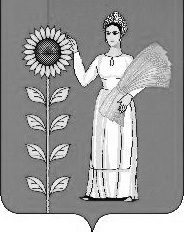 №Наименование групп, подгрупп, статей, подстатей и вида источниковКод администратораКод бюджетной классификации2017 год2018 год2019 год1.Получение кредитов от других бюджетов бюджетной системы Российской Федерации бюджетами муниципальных районов в валюте Российской Федерации70301 03 01 00 05 0000 71015 830 00010 000 00010 000 0002.Погашение бюджетами муниципальных районов кредитов  от других бюджетов бюджетной системы Российской Федерации в валюте Российской Федерации70301 03 01 00 05 0000 810-23 600 000-10 000 000-10 000 0003.Предоставление бюджетных кредитов другим бюджетам бюджетной системы Российской Федерации из бюджетов муниципальных районов  в валюте Российской Федерации70301 06 05 02 05 0000 540-15 000 000-2 500 000-2 500 0004.Возврат бюджетных кредитов, предоставленных другим бюджетам бюджетной системы Российской Федерации из бюджетов муниципальных районов в валюте Российской Федерации70301 06 05 02 05 0000 640    18 612 0002 500 0002 500 0005.Изменение остатков средств на счетах по учету средств бюджетов муниципальных  районов70301 05 00 00 05 0000 00035 047 83100ИТОГО:ИТОГО:30 889 83100Объем доходов по бюджету Добринского муниципального района                                                                                                                      на 2017 годОбъем доходов по бюджету Добринского муниципального района                                                                                                                      на 2017 годОбъем доходов по бюджету Добринского муниципального района                                                                                                                      на 2017 годОбъем доходов по бюджету Добринского муниципального района                                                                                                                      на 2017 годОбъем доходов по бюджету Добринского муниципального района                                                                                                                      на 2017 годОбъем доходов по бюджету Добринского муниципального района                                                                                                                      на 2017 год(руб.)Код бюджетной классификацииНаименование показателейСумма                            2017 годКод бюджетной классификацииНаименование показателейСумма                            2017 годНалоговые доходы174 554 095,00101 02000 01 0000 110Налог на доходы с физических лиц122 896 967,00103 02000 01 0000 110Акцизы на автомобильный и прямогонный бензин, дизельное топливо, моторные масла для дизельных и (или) карбюраторных (инжекторных) двигателей, подлежащие зачислению в областной бюджет30 991 128,00105 02000 02 0000 110Единый налог на вмененный доход для отдельных видов деятельности6 770 000,00105 03000 01 0000 110Единый сельскохозяйственный налог9 100 000,00108 00000 00 0000 000Государственная пошлина4 796 000,00Неналоговые доходы75 438 300,00111 05000 00 0000 120Доходы, получаемые в виде арендной платы за участки, государственная собственность на которые не разграничена и которые расположены в границах поселений, а также средства от продажи права на заключение договоров аренды указанных земельных участков61 920 000,00111 09045 00 0000 120Прочие поступления от использования имущества, находящегося в собственности муниципальных районов (за исключением имущества муниципальных бюджетных и автономных учреждений, а также имущества муниципальных унитарных предприятий, в том числе казенных)2 661 200,00112 01000 01 0000 120Плата за негативное воздействие на окружающую среду715 000,00114 02000 00 0000 000Доходы от реализации иного имущества50 000,00114 06000 00 0000 000Доходы от продажи участков, государственная собственность на которые не разграничена418 000,00116 00000 00 0000 140Штрафы, санкции, возмещение ущерба6 000 000,00117 05000 00 0000 180Прочие неналоговые доходы бюджетов муниципальных районов3 674 100,001 00 00000 00 0000 000Итого собственных доходов249 992 395,002 02 10001 00 0000 151Дотации на выравнивание бюджетной обеспеченности25 971 400,002 02 10002 00 0000 151Дотации бюджетам на поддержку мер по обеспечению сбалансированности бюджетов168 800,002 02 20000 00 0000 151Субсидии бюджетам бюджетной системы Российской Федерации 45 175 066,082 02 30000 00 0000 151Субвенции бюджетам субъектов Российской Федерации и муниципальных образований294 159 714,002 02 40000 00 0000 151Иные межбюджетные трансферты2 300 400,002 07 00000 00 0000 180Прочие безвозмездные поступления750 000,002 00 00000 00 0000 000Безвозмездные поступления, всего368 525 380,08ВСЕГО ДОХОДОВ618 517 775,08Код бюджетной классификации Российской ФедерацииКод бюджетной классификации Российской ФедерацииНаименование главного администратора доходов районного бюджета  главного администратора доходовдоходов районного бюджетаНаименование главного администратора доходов районного бюджета  702Администрация Добринского муниципального района Липецкой области7021 11 05013 05 0000 120Доходы, получаемые в виде арендной платы за земельные участки, государственная собственность на которые не разграничена и которые расположены в границах сельских поселений и межселенных территорий муниципальных районов, а также средства от продажи права на заключение договоров аренды указанных земельных участков7021 11 05013 10 0000 120Доходы, получаемые в виде арендной платы за земельные участки, государственная собственность на которые не разграничена и которые расположены в границах сельских поселений, а также средства от продажи права на заключение договоров аренды указанных земельных участков7021 11 05025 05 0000 120Доходы, получаемые в виде арендной платы, а также средства от продажи права на заключение договоров аренды за земли, находящиеся в собственности муниципальных районов (за исключением земельных участков муниципальных бюджетных и автономных учреждений) 7021 11 05035 05 0000 120Доходы от сдачи в аренду имущества, находящегося в оперативном управлении органов управления муниципальных районов и созданных ими учреждений (за исключением имущества муниципальных бюджетных и автономных учреждений)7021 11 05075 05 0000 120Доходы от сдачи в аренду имущества, составляющего казну муниципальных районов (за исключением земельных участков)  7021 11 07015 05 0000 120Доходы от перечисления части прибыли, остающейся после уплаты налогов и иных обязательных платежей муниципальных унитарных предприятий, созданных муниципальными районами7021 11 08050 05 0000 120Средства, получаемые от передачи имущества, находящегося в собственности муниципальных районов (за исключением имущества муниципальных бюджетных и  автономных учреждений, а также имущества муниципальных унитарных предприятий, в том числе казенных), в залог, в доверительное управление7021  11 09045 05 0000 120Прочие поступления от использования имущества, находящегося в собственности муниципальных районов (за исключением имущества муниципальных бюджетных и  автономных учреждений, а также имущества муниципальных унитарных предприятий, в том числе казенных)7021 13 02065 05 0000 130Доходы, поступающие в порядке возмещения расходов, понесенных в связи с эксплуатацией имущества муниципальных районов7021 13 02995 05 0000 130Прочие доходы от компенсации затрат бюджетов муниципальных районов7021 14 02052 05 0000 410Доходы от реализации имущества, находящегося в оперативном управлении учреждений, находящихся в ведении органов управления муниципальных районов (за исключением имущества муниципальных бюджетных и автономных учреждений), в части реализации основных средств по указанному имуществу7021 14 02052 05 0000 440Доходы от реализации имущества, находящегося в оперативном управлении учреждений, находящихся в ведении органов управления муниципальных районов (за исключением имущества муниципальных бюджетных и автономных учреждений), в части реализации материальных запасов по указанному имуществу7021 14 02053 05 0000 410Доходы от реализации иного имущества, находящегося в собственности муниципальных районов (за исключением имущества муниципальных бюджетных и автономных учреждений, а также имущества муниципальных унитарных предприятий, в том числе казенных), в части реализации основных средств по указанному имуществу7021 14 02053 05 0000 440Доходы от реализации иного имущества, находящегося в собственности муниципальных районов (за исключением имущества муниципальных бюджетных и автономных учреждений, а также имущества муниципальных унитарных предприятий, в том числе казенных), в части реализации материальных запасов по указанному имуществу7021 14 06013 05 0000 430Доходы от продажи земельных участков, государственная собственность на которые не разграничена и которые расположены в границах сельских поселений и межселенных территорий муниципальных районов7021 14 06013 10 0000 430Доходы от продажи земельных участков, государственная собственность на которые не разграничена и которые расположены в границах сельских поселений7021 14 06025 05 0000 430 Доходы от продажи земельных участков, находящихся в собственности муниципальных районов (за исключением земельных участков муниципальных бюджетных и автономных учреждений)7021 16 33050 05 0000 140Денежные взыскания (штрафы) за нарушение законодательства Российской Федерации о контрактной системе в сфере закупок товаров, работ, услуг для обеспечения государственных и муниципальных нужд для нужд муниципальных районов7021 17 01050 05 0000 180  Невыясненные поступления, зачисляемые в бюджеты муниципальных районов7021 17 05050 05 0000 180Прочие неналоговые доходы бюджетов муниципальных районов7022 02 20041 05 0000 151Субсидии бюджетам муниципальных районов на строительство, модернизацию, ремонт и содержание  автомобильных дорог общего пользования, в том числе дорог в поселениях (за исключением автомобильных дорог  федерального значения)7022 02 20079 05 0000 151Субсидии бюджетам муниципальных районов на переселение граждан из жилищного фонда, признанного непригодным для проживания, и (или) жилищного фонда с высоким уровнем износа (более 70 процентов)7022 02 20216 05 0000 151 Субсидии бюджетам муниципальных районов на осуществление дорожной деятельности в отношении автомобильных дорог общего пользования, а также капитального ремонта и ремонта дворовых территорий многоквартирных домов, проездов к дворовым территориям многоквартирных домов населенных пунктов7022 02 25127 05 0000 151Субсидии бюджетам муниципальных районов на реализацию мероприятий по поэтапному внедрению Всероссийского физкультурно-спортивного комплекса «Готов к труду и обороне» (ГТО)7022 02 29999 05 0000 151Прочие субсидии бюджетам муниципальных районов7022 02 35930 05 0000 151Субвенции бюджетам муниципальных районов на государственную регистрации актов гражданского состояния7022 02 35120 05 0000 151Субвенции бюджетам муниципальных районов на осуществление полномочий по составлению (изменению) списков кандидатов в присяжные заседатели федеральных судов общей юрисдикции в Российской Федерации7022 02 30024 05 0000 151Субвенции бюджетам муниципальных районов на выполнение передаваемых полномочий субъектов Российской Федерации7022 02 35134 05 0000 151Субвенции бюджетам муниципальных районов на осуществление полномочий по обеспечению жильем отдельных категорий граждан, установленных Федеральным законом от 12 января 1995 года № 5-ФЗ  "О ветеранах", в соответствии с Указом Президента Российской Федерации от 7 мая 2008 года № 714            "Об обеспечении жильем ветеранов Великой Отечественной войны 1941 - 1945 годов"7022 02 35135 05 0000 151Субвенции бюджетам муниципальных районов на осуществление полномочий по обеспечению жильем отдельных категорий граждан, установленных федеральными законами от 12 января 1995 года № 5-ФЗ "О ветеранах" и от 24 ноября 1995 года № 181-ФЗ           "О социальной защите инвалидов в Российской Федерации"7022 02 39999 05 0000 151Прочие субвенции бюджетам муниципальных районов7022 02 40014 05 0000 151Межбюджетные трансферты, передаваемые бюджетам муниципальных районов из бюджетов поселений на осуществление части полномочий по решению вопросов местного значения в соответствии с заключенными соглашениями7022 02 49999 05 0000 151Прочие межбюджетные трансферты, передаваемые бюджетам муниципальных районов7022 07 05010 05 0000 180Безвозмездные поступления от физических и юридических лиц на финансовое обеспечение дорожной деятельности, в том числе добровольных пожертвований, в отношении автомобильных дорог общего пользования местного значения муниципальных районов7022 07 05020 05 0000 180Поступления от денежных пожертвований, предоставляемых физическими лицами получателям средств бюджетов муниципальных районов7022 07 05030 05 0000 180Прочие безвозмездные поступления в бюджеты муниципальных районов7022 18 60010 05 0000 151Доходы бюджетов муниципальных районов от возврата прочих остатков субсидий, субвенций и иных межбюджетных трансфертов, имеющих целевое назначение, прошлых лет из бюджетов поселений7022 19 60010 05 0000 151Возврат прочих остатков субсидий, субвенций и иных межбюджетных трансфертов, имеющих целевое назначение, прошлых лет из бюджетов муниципальных районов7022 18 05030 05 0000 180Доходы бюджетов муниципальных районов от возврата иными организациями остатков субсидий прошлых лет7022 19 25064 05 0000 151Возврат остатков субсидий на государственную поддержку малого и среднего предпринимательства, включая крестьянские (фермерские) хозяйства, из бюджетов муниципальных районов703Управление финансов администрации Добринского муниципального района7031 11 03050 05 0000 120Проценты, полученные от предоставления бюджетных кредитов внутри страны за счет средств бюджетов муниципальных районов7031 16 90050 05 0000 140Прочие поступления от денежных взысканий (штрафов) и иных сумм в возмещение ущерба, зачисляемые в бюджеты  муниципальных районов7031 16 42050 05 0000 140Денежные взыскания (штрафы) за нарушение условий договоров (соглашений) о предоставлении бюджетных кредитов за счет средств бюджетов муниципальных районов7031 17 01050 05 0000 180  Невыясненные поступления, зачисляемые в бюджеты муниципальных районов7031 17 05050 05 0000 180Прочие неналоговые доходы бюджетов муниципальных районов7032 02 15001 05 0000 151Дотации бюджетам муниципальных районов на выравнивание бюджетной обеспеченности7032 02 15002 05 0000 151Дотации бюджетам муниципальных районов на поддержку мер по обеспечению сбалансированности бюджетов7032 02 19999 05 0000 151Прочие дотации бюджетам муниципальных районов7032 02 29999 05 0000 151Прочие субсидии бюджетам муниципальных районов7032 02 30024 05 0000 151Субвенции бюджетам муниципальных районов на выполнение передаваемых полномочий субъектов Российской Федерации7032 02 39999 05 0000 151Прочие субвенции бюджетам муниципальных районов7032 02 40014 05 0000 151Межбюджетные трансферты, передаваемые бюджетам муниципальных районов из бюджетов поселений на осуществление части полномочий по решению вопросов местного значения в соответствии с заключенными соглашениями7032 02 49999 05 0000 151Прочие межбюджетные трансферты, передаваемые бюджетам муниципальных районов7032 02 90024 05 0000 151Прочие безвозмездные поступления в бюджеты муниципальных районов от бюджетов субъектов Российской Федерации7032 02 90065 05 0000 151Прочие безвозмездные поступления в бюджеты муниципальных районов от бюджетов сельских поселений7032 07 05010 05 0000 180Безвозмездные поступления от физических и юридических лиц на финансовое обеспечение дорожной деятельности, в том числе добровольных пожертвований, в отношении автомобильных дорог общего пользования местного значения муниципальных районов7032 07 05020 05 0000 180Поступления от денежных пожертвований, предоставляемых физическими лицами получателям средств бюджетов муниципальных районов7032 07 05030 05 0000 180Прочие безвозмездные поступления в бюджеты муниципальных районов7032 08 05000 05 0000 180Перечисления из бюджетов муниципальных районов (в бюджеты муниципальных районов) для осуществления возврата (зачета) излишне уплаченных или излишне взысканных сумм налогов, сборов и иных платежей, а также сумм процентов за несвоевременное осуществление такого возврата и процентов, начисленных на излишне взысканные суммы7032 18 60010 05 0000 151Доходы бюджетов муниципальных районов от возврата прочих остатков субсидий, субвенций и иных межбюджетных трансфертов, имеющих целевое назначение, прошлых лет из бюджетов поселений7032 19 60010 05 0000 151Возврат прочих остатков субсидий, субвенций и иных межбюджетных трансфертов, имеющих целевое назначение, прошлых лет из бюджетов муниципальных районов704Контрольно-счётная комиссия Добринского муниципального района Липецкой области7042 02 40014 05 0000 151Межбюджетные трансферты, передаваемые бюджетам муниципальных районов из бюджетов поселений на осуществление части полномочий по решению вопросов местного значения в соответствии с заключенными соглашениями707Отдел культуры администрации Добринского муниципального района7071 13 01995 05 0000 130Прочие доходы от оказания платных услуг (работ) получателями средств бюджетов муниципальных районов7071 16 33050 05 0000 140Денежные взыскания (штрафы) за нарушение законодательства Российской Федерации о контрактной системе в сфере закупок товаров, работ, услуг для обеспечения государственных и муниципальных нужд для нужд муниципальных районов7071 17 01050 05 0000 180  Невыясненные поступления, зачисляемые в бюджеты муниципальных районов7071 17 05050 05 0000 180Прочие неналоговые доходы бюджетов муниципальных районов7072 02 25519 05 0000 151Субсидия бюджетам муниципальных районов  на поддержку отрасли культуры7072 02 25558 05 0000 151Субсидии бюджетам муниципальных районов на обеспечение развития и укрепления материально-технической базы муниципальных домов культуры, поддержку творческой деятельности муниципальных театров в городах с численностью населения до 300 тысяч человек7072 02 29999 05 0000 151Прочие субсидии бюджетам муниципальных районов7072 02 30024 05 0000 151Субвенции бюджетам муниципальных районов на выполнение передаваемых полномочий субъектов Российской Федерации7072 02 39999 05 0000  151Прочие субвенции бюджетам муниципальных районов7072 02 45144 05 0000  151Межбюджетные трансферты, передаваемые бюджетам муниципальных районов на комплектование книжных фондов библиотек муниципальных образований7072 02 45146 05 0000 151Межбюджетные трансферты, передаваемые бюджетам муниципальных районов, на подключение  общедоступных библиотек Российской Федерации к сети  «Интернет» и развитие системы библиотечного дела с учетом задачи расширения информационных технологий и оцифровки7072 02 45147 05 0000 151Межбюджетные трансферты, передаваемые бюджетам муниципальных районов на государственную  поддержку муниципальных учреждений культуры, находящихся на территориях сельских поселений7072 02 45148 05 0000 151Межбюджетные трансферты, передаваемые бюджетам муниципальных районов на государственную поддержку лучших работников муниципальных учреждений культуры, находящихся на территориях сельских поселений7072 19 60010 05 0000 151Возврат прочих остатков субсидий, субвенций и иных межбюджетных трансфертов, имеющих целевое назначение, прошлых лет из бюджетов муниципальных районов710Отдел образования администрации Добринского муниципального района Липецкой области7101 13 01995 05 0000 130Прочие доходы от оказания платных услуг (работ) получателями средств бюджетов муниципальных районов7101 13 02995 05 0000 130Прочие доходы от компенсации затрат бюджетов муниципальных районов7101 16 33050 05 0000 140Денежные взыскания (штрафы) за нарушение законодательства Российской Федерации о контрактной системе в сфере закупок товаров, работ, услуг для обеспечения государственных и муниципальных нужд для нужд муниципальных районов7101 17 01050 05 0000 180  Невыясненные поступления, зачисляемые в бюджеты муниципальных районов7101 17 05050 05 0000 180Прочие неналоговые доходы бюджетов муниципальных районов7102 02 19999 05 0000 151Прочие дотации бюджетам муниципальных районов7102 02 20051 05 0000 151Субсидии бюджетам муниципальных районов на реализацию федеральных целевых программ7102 02 20077 05 0000 151Субсидии бюджетам муниципальных районов на софинансирование капитальных вложений в объекты муниципальной собственности7102 02 25027 05 0000 151Субсидии бюджетам муниципальных районов на реализацию мероприятий государственной программы Российской Федерации "Доступная среда" на 2011 - 2020 годы7102 02 25097 05 0000 151Субсидии бюджетам муниципальных районов на создание в общеобразовательных организациях, расположенных в сельской местности, условий для занятий физической культурой и спортом7102 02 29999 05 0000 151Прочие субсидии бюджетам муниципальных районов7102 02 30021 05 0000 151Субвенции бюджетам муниципальных районов на ежемесячное денежное вознаграждение за классное руководство7102 02 30024 05 0000 151Субвенции бюджетам муниципальных районов на выполнение передаваемых полномочий субъектов Российской Федерации7102 02 30027 05 0000 151Субвенции бюджетам муниципальных районов на содержание ребенка в семье опекуна и приемной семье, а также вознаграждение, причитающееся приемному родителю7102 02 30029 05 0000 151 Субвенции бюджетам муниципальных районов на компенсацию части платы, взимаемой с родителей (законных представителей) за присмотр и уход за детьми, посещающими образовательные организации, реализующие образовательные программы дошкольного образования7102 02 39999 05 0000 151Прочие субвенции бюджетам муниципальных районов7102 02 49999 05 0000 151Прочие межбюджетные трансферты, передаваемые бюджетам муниципальных районов7102 18 60010 05 0000 151Доходы бюджетов муниципальных районов от возврата прочих остатков субсидий, субвенций и иных межбюджетных трансфертов, имеющих целевое назначение, прошлых лет из бюджетов поселений7102 19 60010 05 0000 151Возврат прочих остатков субсидий, субвенций и иных межбюджетных трансфертов, имеющих целевое назначение, прошлых лет из бюджетов муниципальных районовРаспределение ассигнований бюджета Добринского муниципального района по разделам и подразделам классификации расходов бюджетов Российской Федерации на 2017 годРаспределение ассигнований бюджета Добринского муниципального района по разделам и подразделам классификации расходов бюджетов Российской Федерации на 2017 годРаспределение ассигнований бюджета Добринского муниципального района по разделам и подразделам классификации расходов бюджетов Российской Федерации на 2017 годРаспределение ассигнований бюджета Добринского муниципального района по разделам и подразделам классификации расходов бюджетов Российской Федерации на 2017 годруб.руб.руб.руб.НаименованиеРазделПодразделСумма123ВСЕГО649 407 606,08ОБЩЕГОСУДАРСТВЕННЫЕ ВОПРОСЫ0186 222 197,04Функционирование высшего должностного лица субъекта Российской Федерации и муниципального образования01021 595 640,00Функционирование законодательных (представительных) органов государственной власти и представительных органов муниципальных образований01031 266 050,00Функционирование Правительства Российской Федерации, высших исполнительных органов государственной власти субъектов Российской Федерации, местных администраций010433 414 143,69Обеспечение деятельности финансовых, налоговых и таможенных органов и органов финансового (финансово-бюджетного) надзора010620 657 023,00Резервные фонды01111 528 114,61Другие общегосударственные вопросы011327 761 225,74НАЦИОНАЛЬНАЯ БЕЗОПАСНОСТЬ И ПРАВООХРАНИТЕЛЬНАЯ ДЕЯТЕЛЬНОСТЬ037 964 841,61Органы юстиции03042 116 300,00Защита населения и территории от чрезвычайных ситуаций природного и техногенного характера, гражданская оборона03095 848 541,61НАЦИОНАЛЬНАЯ ЭКОНОМИКА0473 285 385,58Общеэкономические вопросы0401420 700,00Сельское хозяйство и рыболовство0405141 600,00Транспорт04085 660 600,00Дорожное хозяйство (дорожные фонды)040958 952 689,65Другие вопросы в области национальной экономики04128 109 795,93ЖИЛИЩНО-КОММУНАЛЬНОЕ ХОЗЯЙСТВО051 570 690,07Жилищное хозяйство05011 490 749,64Коммунальное хозяйство050279 940,43ОБРАЗОВАНИЕ07408 083 412,75Дошкольное образование070149 427 848,00Общее образование0702298 613 615,87Дополнительное образование детей070338 629 207,00Молодежная политика07074 576 639,50Другие вопросы в области образования070916 836 102,38КУЛЬТУРА, КИНЕМАТОГРАФИЯ0837 562 276,18Культура080136 256 126,18Другие вопросы в области культуры, кинематографии08041 306 150,00СОЦИАЛЬНАЯ ПОЛИТИКА1030 117 452,00Пенсионное обеспечение10016 000 000,00Социальное обеспечение населения10035 945 652,00Охрана семьи и детства100415 378 000,00Другие вопросы в области социальной политики10062 793 800,00ФИЗИЧЕСКАЯ КУЛЬТУРА И СПОРТ111 518 000,00Массовый спорт11021 518 000,00СРЕДСТВА МАССОВОЙ ИНФОРМАЦИИ123 063 350,85Периодическая печать и издательства12023 063 350,85ОБСЛУЖИВАНИЕ ГОСУДАРСТВЕННОГО И МУНИЦИПАЛЬНОГО ДОЛГА1320 000,00Обслуживание государственного внутреннего и муниципального долга130120 000,00Ведомственная структура расходов бюджета Добринского муниципального района
на 2017 годВедомственная структура расходов бюджета Добринского муниципального района
на 2017 годВедомственная структура расходов бюджета Добринского муниципального района
на 2017 годВедомственная структура расходов бюджета Добринского муниципального района
на 2017 годВедомственная структура расходов бюджета Добринского муниципального района
на 2017 годВедомственная структура расходов бюджета Добринского муниципального района
на 2017 годВедомственная структура расходов бюджета Добринского муниципального района
на 2017 годруб.руб.руб.руб.руб.руб.руб.НаименованиеГРБСРазделПодраз делЦелевая статьяВид расходовСумма1234567Совет депутатов Добринского муниципального района Липецкой области7011 506 705,00ОБЩЕГОСУДАРСТВЕННЫЕ ВОПРОСЫ701011 506 705,00Функционирование законодательных (представительных) органов государственной власти и представительных органов муниципальных образований70101031 266 050,00Непрограммные расходы районного бюджета701010399 0 00 000001 266 050,00Иные непрограммные мероприятия701010399 9 00 000001 266 050,00Расходы на выплаты по оплате труда работников органов местного самоуправления701010399 9 00 001101 123 450,00Расходы на выплаты персоналу в целях обеспечения выполнения функций государственными (муниципальными) органами, казенными учреждениями, органами управления государственными внебюджетными фондами701010399 9 00 001101001 123 450,00Расходы на обеспечение функций органов местного самоуправления (за исключением расходов на выплаты по оплате труда работников указанных органов)701010399 9 00 00120142 600,00Закупка товаров, работ и услуг для обеспечения государственных (муниципальных) нужд701010399 9 00 00120200138 200,00Иные бюджетные ассигнования701010399 9 00 001208004 400,00Другие общегосударственные вопросы7010113240 655,00Муниципальная программа Добринского муниципального района "Развитие социальной сферы Добринского муниципального района на 2015-2020 годы"701011302 0 00 00000240 655,00Подпрограмма "Социальная поддержка граждан и реализация семейно-демографической политики Добринского муниципального района"701011302 3 00 00000240 655,00Основное мероприятие "Мероприятия по социально-экономическому развитию района"701011302 3 03 00000240 655,00Мероприятия по социально-экономическому развитию района701011302 3 03 20190240 655,00Закупка товаров, работ и услуг для обеспечения государственных (муниципальных) нужд701011302 3 03 20190200240 655,00Администрация Добринского муниципального района Липецкой области702158 323 677,27ОБЩЕГОСУДАРСТВЕННЫЕ ВОПРОСЫ7020158 376 621,66Функционирование высшего должностного лица субъекта Российской Федерации и муниципального образования70201021 595 640,00Непрограммные расходы районного бюджета702010299 0 00 000001 595 640,00Обеспечение деятельности председателя представительного органа муниципального образования и главы местной администрации (исполнительно-распорядительного органа муниципального образования)702010299 1 00 000001 595 640,00Обеспечение деятельности главы местной администрации (исполнительно-распорядительного органа муниципального образования)702010299 1 00 000501 595 640,00Расходы на выплаты персоналу в целях обеспечения выполнения функций государственными (муниципальными) органами, казенными учреждениями, органами управления государственными внебюджетными фондами702010299 1 00 000501001 595 640,00Функционирование Правительства Российской Федерации, высших исполнительных органов государственной власти субъектов Российской Федерации, местных администраций702010433 414 143,69Муниципальная программа Добринского муниципального района "Развитие системы эффективного муниципального управления Добринского муниципального района на 2014-2020 годы"702010405 0 00 000002 683 685,38Подпрограмма "Развитие кадрового потенциала муниципальной службы и информационное обеспечение деятельности органов местного самоуправления Добринского муниципального района"702010405 1 00 000002 683 685,38Основное мероприятие "Повышение квалификации муниципальных служащих"702010405 1 01 00000167 194,79Расходы на повышение квалификации муниципальных служащих органов местного самоуправления 702010405 1 01 8629097 194,79Закупка товаров, работ и услуг для обеспечения государственных (муниципальных) нужд702010405 1 01 8629020097 194,79Расходы на повышение квалификации муниципальных служащих органов местного самоуправления в рамках софинансирования с областным бюджетом702010405 1 01 S629070 000,00Закупка товаров, работ и услуг для обеспечения государственных (муниципальных) нужд702010405 1 01 S629020070 000,00Основное мероприятие "Приобретение услуг с использованием информационно-правовых систем"702010405 1 03 00000250 299,13Реализация мероприятий, направленных на приобретение информационных услуг с использованием информационно-правовых систем702010405 1 03 8626093 299,13Закупка товаров, работ и услуг для обеспечения государственных (муниципальных) нужд702010405 1 03 8626020093 299,13Расходы на приобретение информационных услуг с использованием информационно-правовых систем в рамках софинансирования с областным бюджетом702010405 1 03 S6260157 000,00Закупка товаров, работ и услуг для обеспечения государственных (муниципальных) нужд702010405 1 03 S6260200157 000,00Основное мероприятие "Финансовое обеспечение деятельности аппарата управления"702010405 1 07 000002 266 191,46Реализация направления расходов основного мероприятия "Финансовое обеспечение деятельности аппарата управления"702010405 1 07 999992 266 191,46Закупка товаров, работ и услуг для обеспечения государственных (муниципальных) нужд702010405 1 07 999992002 266 191,46Непрограммные расходы районного бюджета702010499 0 00 0000030 730 458,31Иные непрограммные мероприятия702010499 9 00 0000030 730 458,31Расходы на выплаты по оплате труда работников органов местного самоуправления702010499 9 00 0011024 682 184,31Расходы на выплаты персоналу в целях обеспечения выполнения функций государственными (муниципальными) органами, казенными учреждениями, органами управления государственными внебюджетными фондами702010499 9 00 0011010024 682 184,31Расходы на обеспечение функций органов местного самоуправления (за исключением расходов на выплаты по оплате труда работников указанных органов)702010499 9 00 001206 048 274,00Закупка товаров, работ и услуг для обеспечения государственных (муниципальных) нужд702010499 9 00 001202005 787 274,00Иные бюджетные ассигнования702010499 9 00 00120800261 000,00Другие общегосударственные вопросы702011323 366 837,97Муниципальная программа Добринского муниципального района "Развитие социальной сферы Добринского муниципального района на 2015-2020 годы"702011302 0 00 0000012 631 947,79Подпрограмма "Духовно- нравственное и физическое развитие жителей Добринского муниципального района"702011302 1 00 00000999 800,00Основное мероприятие "Организация и проведение мероприятий, направленных на профилактику наркомании, алкоголизма, табакокурения среди населения"702011302 1 02 00000999 800,00Мероприятия, направленные на профилактику наркомании, алкоголизма, табакокурения среди населения702011302 1 02 2006040 000,00Закупка товаров, работ и услуг для обеспечения государственных (муниципальных) нужд702011302 1 02 2006020040 000,00Реализация Закона Липецкой области от 30 декабря 2004 года № 167-ОЗ "О комиссиях по делам несовершеннолетних и защите их прав в Липецкой области и наделении органов местного самоуправления государственными полномочиями по образованию и организации деятельности комиссий по делам несовершеннолетних и защите их прав"702011302 1 02 85080959 800,00Расходы на выплаты персоналу в целях обеспечения выполнения функций государственными (муниципальными) органами, казенными учреждениями, органами управления государственными внебюджетными фондами702011302 1 02 85080100903 400,00Закупка товаров, работ и услуг для обеспечения государственных (муниципальных) нужд702011302 1 02 85080200          56 400,00   Подпрограмма "Социальная поддержка граждан и реализация семейно-демографической политики Добринского муниципального района"702011302 3 00 00000   11 632 147,79   Основное мероприятие "Мероприятия по социально-экономическому развитию района"702011302 3 03 00000     8 141 275,35   Мероприятия по социально-экономическому развитию района702011302 3 03 20190     8 141 275,35   Закупка товаров, работ и услуг для обеспечения государственных (муниципальных) нужд702011302 3 03 20190200     8 141 275,35   Основное мероприятие "Социальная поддержка граждан"702011302 3 04 00000        729 049,00   Фельдшерское сопровождение больных с почечной недостаточностью в Липецкую ОКБ для проведения процедуры гемодиализа инвалидам 1-3 группы702011302 3 04 20130        574 860,00   Социальное обеспечение и иные выплаты населению 702011302 3 04 20130300        574 860,00   Возмещение затрат за оказание услуг по распределению гуманитарной помощи малообеспеченным гражданам и гражданам, оказавшимся в трудной жизненной ситуации пунктом социальной помощи «Милосердие»702011302 3 04 20180        154 189,00   Закупка товаров, работ и услуг для обеспечения государственных (муниципальных) нужд702011302 3 04 20180200        154 189,00   Основное мероприятие "Проведение торжественных мероприятий, направленных на повышение престижа благополучных семей и общественной значимости труда родителей по воспитанию детей"702011302 3 05 00000        213 100,00   Реализация направления расходов основного мероприятия "Проведение торжественных мероприятий, направленных на повышение престижа благополучных семей и общественной значимости труда родителей по воспитанию детей"702011302 3 05 99999        213 100,00   Закупка товаров, работ и услуг для обеспечения государственных (муниципальных) нужд702011302 3 05 99999200        213 100,00   Основное мероприятие "Проведение торжественных мероприятий для детей, оставшимся без попечения родителей и для опекунских и приемных семей"702011302 3 06 00000        106 500,00   Реализация направления расходов основного мероприятия "Проведение торжественных мероприятий для детей, оставшимся без попечения родителей и для опекунских и приемных семей"702011302 3 06 99999        106 500,00   Закупка товаров, работ и услуг для обеспечения государственных (муниципальных) нужд702011302 3 06 99999200        106 500,00   Основное мероприятие "Проведение торжественных мероприятий, посвященных празднованию Дня Победы"702011302 3 07 00000        493 446,50   Расходы на проведение мероприятий, посвященных празднованию Дня Победы702011302 3 07 20450        493 446,50   Закупка товаров, работ и услуг для обеспечения государственных (муниципальных) нужд702011302 3 07 20450200        493 446,50   Основное мероприятие "Подготовка и проведение торжественных мероприятий, посвященных празднованию Дня Добринского муниципального района, День работника сельского хозяйства и перерабатывающей промышленности"702011302 3 09 000001 344 110,44 Реализация направления расходов основного мероприятия "Подготовка и проведение торжественных мероприятий, посвященных празднованию Дня Добринского муниципального района, День работника сельского хозяйства и перерабатывающей промышленности"702011302 3 09 999991 344 110,44 Закупка товаров, работ и услуг для обеспечения государственных (муниципальных) нужд702011302 3 09 999992001 344 110,44 Основное мероприятие "Участие делегаций в районных и областных совещаниях, конкурсах, добровольческих акциях, семинарах, съездах"702011302 3 10 00000        604 666,50   Реализация направления расходов основного мероприятия "Участие делегаций в районных и областных совещаниях, конкурсах, добровольческих акциях, семинарах, съездах"702011302 3 10 99999        604 666,50   Закупка товаров, работ и услуг для обеспечения государственных (муниципальных) нужд702011302 3 10 99999200      572 666,50   Иные бюджетные ассигнования702011302 3 10 99999800          32 000,00   Муниципальная программа "Строительство, реконструкция, капитальный ремонт объектов социальной сферы и муниципального жилого фонда, организация газоснабжения Добринского муниципального района"702011303 0 00 00000     4 188 839,22   Подпрограмма "Строительство, реконструкция, капитальный ремонт объектов социальной сферы и муниципального жилого фонда, организация газоснабжения Добринского муниципального района"702011303 1 00 00000     2 732 802,00   Основное мероприятие "Капитальный ремонт учреждений образования, культуры"702011303 1 01 00000        671 896,00   Капитальный ремонт административного здания по ул.Октябрьская,43702011303 1 01 20790        671 896,00   Закупка товаров, работ и услуг для обеспечения государственных (муниципальных) нужд702011303 1 01 20790200671 896,00 Основное мероприятие "Выполнение плановых заданий по строительству и капитальному ремонту объектов муниципального фонда"702011303 1 03 00000        630 386,00   Ремонт кабинетов здания администрации и других помещений702011303 1 03 20580        630 386,00   Закупка товаров, работ и услуг для обеспечения государственных (муниципальных) нужд702011303 1 03 20580200        630 386,00   Основное мероприятие "Устройство стелы "Лучшие люди Добринского района" в п. Добринка"702011303 1 06 000001 430 520,00Реализация направления расходов основного мероприятия  "Устройство стелы "Лучшие люди Добринского района" в п. Добринка"702011303 1 06 999991 430 520,00Закупка товаров, работ и услуг для обеспечения государственных (муниципальных) нужд702011303 1 06 999992001 430 520,00Подпрограмма "Энергосбережение и повышение энергетической эффективности Добринского муниципального района"702011303 3 00 000001 456 037,22Основное мероприятие "Содержание и тепло, энергоснабжение котельных"702011303 3 06 000001 456 037,22Реализация направления расходов основного мероприятия "Содержание и тепло- энергоснабжение котельных"702011303 3 06 999991 456 037,22Закупка товаров, работ и услуг для обеспечения государственных (муниципальных) нужд702011303 3 06 999992001 456 037,22Муниципальная программа Добринского муниципального района "Развитие системы эффективного муниципального управления Добринского муниципального района на 2014-2020 годы"702011305 0 00 000003 108 200,00Подпрограмма "Развитие кадрового потенциала муниципальной службы и информационное обеспечение деятельности органов местного самоуправления Добринского муниципального района"702011305 1 00 000003 108 200,00Основное мероприятие "Финансовое обеспечение деятельности аппарата управления"702011305 1 07 000003 108 200,00Реализация Закона Липецкой области от 30 ноября 2000 года № 117-ОЗ "О наделении органов местного самоуправления государственными полномочиями Липецкой области в сфере архивного дела"702011305 1 07 850601 696 000,00Расходы на выплаты персоналу в целях обеспечения выполнения функций государственными (муниципальными) органами, казенными учреждениями, органами управления государственными внебюджетными фондами702011305 1 07 850601001 392 100,00Закупка товаров, работ и услуг для обеспечения государственных (муниципальных) нужд702011305 1 07 85060200303 900,00Реализация Закона Липецкой области от 31 августа 2004 года № 120-ОЗ "Об административных комиссиях и наделении органов местного самоуправления государственными полномочиями по образованию и организации деятельности административных комиссий, составлению протоколов об административных правонарушениях"702011305 1 07 85070579 800,00Расходы на выплаты персоналу в целях обеспечения выполнения функций государственными (муниципальными) органами, казенными учреждениями, органами управления государственными внебюджетными фондами702011305 1 07 85070100466 910,00Закупка товаров, работ и услуг для обеспечения государственных (муниципальных) нужд702011305 1 07 85070200112 890,00Реализация Закона Липецкой области от 31 декабря 2009г № 349-ОЗ "О наделении органов местного самоуправления отдельными государственными полномочиями по сбору информации от поселений, входящих в муниципальный район, необходимой для ведения Регистра муниципальных нормативных правовых актов Липецкой области"702011305 1 07 85270832 400,00Расходы на выплаты персоналу в целях обеспечения выполнения функций государственными (муниципальными) органами, казенными учреждениями, органами управления государственными внебюджетными фондами702011305 1 07 85270100494 400,00Закупка товаров, работ и услуг для обеспечения государственных (муниципальных) нужд702011305 1 07 85270200338 000,00Непрограммные расходы районного бюджета702011399 0 00 000003 437 850,96Резервные фонды702011399 2 00 000003 437 850,96Резервный фонд администрации Добринского муниципального района702011399 2 00 050003 437 850,96Закупка товаров, работ и услуг для обеспечения государственных (муниципальных) нужд702011399 2 00 050002003 064 986,96Социальное обеспечение и иные выплаты населению702011399 2 00 05000300372 864,00НАЦИОНАЛЬНАЯ БЕЗОПАСНОСТЬ И ПРАВООХРАНИТЕЛЬНАЯ ДЕЯТЕЛЬНОСТЬ702037 964 841,61Органы юстиции70203042 116 300,00Непрограммные расходы районного бюджета702030499 0 00 000002 116 300,00Обеспечение деятельности в сфере государственной регистрации актов гражданского состояния702030499 4 00 000002 116 300,00Осуществление переданных органам местного самоуправления в соответствии с пунктом 1 статьи 4 Федерального закона "Об актах гражданского состояния" полномочий Российской Федерации по государственной регистрации актов гражданского состояния702030499 4 00 593001 450 000,00Расходы на выплаты персоналу в целях обеспечения выполнения функций государственными (муниципальными) органами, казенными учреждениями, органами управления государственными внебюджетными фондами702030499 4 00 593001001 100 000,00Закупка товаров, работ и услуг для обеспечения государственных (муниципальных) нужд702030499 4 00 59300200350 000,00Реализация Закона Липецкой области от 4 мая 2000 года № 88-ОЗ "Об органах записи актов гражданского состояния Липецкой области и наделении органов местного самоуправления государственными полномочиями по образованию и деятельности органов записи актов гражданского состояния и государственной регистрации актов гражданского состояния"702030499 4 00 85020666 300,00Расходы на выплаты персоналу в целях обеспечения выполнения функций государственными (муниципальными) органами, казенными учреждениями, органами управления государственными внебюджетными фондами702030499 4 00 85020100511 400,00Закупка товаров, работ и услуг для обеспечения государственных (муниципальных) нужд702030499 4 00 85020200154 900,00Защита населения и территории от чрезвычайных ситуаций природного и техногенного характера, гражданская оборона70203095 848 541,61Муниципальная программа Добринского муниципального района "Создание условий для обеспечения общественной безопасности населения и территории Добринского муниципального района на 2014-2020 годы"702030904 0 00 000005 848 541,61Подпрограмма "Осуществление мероприятий мобилизационной подготовки, гражданской обороны и защиты населения и территории Добринского муниципального района от чрезвычайных ситуаций природного и техногенного характера на 2014-2020 годы"702030904 1 00 000005 848 541,61Основное мероприятие "Организация пропускного режима к месту проведения мероприятий с массовым участием граждан с использованием технических средств контроля доступа"702030904 1 03 00000129 747,00Реализация направления расходов основного мероприятия "Организация пропускного режима к месту проведения мероприятий с массовым участием граждан с использованием технических средств контроля доступа"702030904 1 03 99999129 747,00Закупка товаров, работ и услуг для обеспечения государственных (муниципальных) нужд702030904 1 03 99999200129 747,00Основное мероприятие "Организация и осуществление мероприятий по гражданской обороне, создание запасов СИЗ и средств радиоционно-химической разведки и контроля"702030904 1 04 00000177 220,00Реализация направления расходов основного мероприятия "Организация и осуществление мероприятий по гражданской обороне, создание запасов СИЗ и средств радиоционно-химической разведки и контроля: - противогазы ГП-7; - индивидуальные перевязочные пакеты ИПП-1"702030904 1 04 99999177 220,00Закупка товаров, работ и услуг для обеспечения государственных (муниципальных) нужд702030904 1 04 99999200177 220,00Основное мероприятие "Финансирование на содержание и развитие МКУ ЕДДС"702030904 1 05 000002 557 300,00Расходы на содержание и развитие МКУ ЕДДС702030904 1 05 080002 557 300,00Расходы на выплаты персоналу в целях обеспечения выполнения функций государственными (муниципальными) органами, казенными учреждениями, органами управления государственными внебюджетными фондами702030904 1 05 080001002 237 900,00Закупка товаров, работ и услуг для обеспечения государственных (муниципальных) нужд702030904 1 05 08000200315 600,00Иные бюджетные ассигнования702030904 1 05 080008003 800,00Основное мероприятие "Построение, внедрение и эксплуатация аппаратно-программного комплекса "Безопасный город"702030904 1 06 000002 984 274,61Реализация направления расходов основного мероприятия "Построение, внедрение и эксплуатация аппаратно-программного комплекса "Безопасный город"702030904 1 06 999992 984 274,61Закупка товаров, работ и услуг для обеспечения государственных (муниципальных) нужд702030904 1 06 999992002 984 274,61НАЦИОНАЛЬНАЯ ЭКОНОМИКА7020473 285 385,58Общеэкономические вопросы7020401420 700,00Муниципальная программа Добринского муниципального района "Развитие системы эффективного муниципального управления Добринского муниципального района на 2014-2020 годы"702040105 0 00 00000420 700,00Подпрограмма "Развитие кадрового потенциала муниципальной службы и информационное обеспечение деятельности органов местного самоуправления Добринского муниципального района"702040105 1 00 00000420 700,00Основное мероприятие "Финансовое обеспечение деятельности аппарата управления"702040105 1 07 00000420 700,00Реализация Закона Липецкой области от 08 ноября 2012г № 88-ОЗ "О наделении органов местного самоуправления отдельными государственными полномочиями в области охраны труда и социально-трудовых отношений"702040105 1 07 85340420 700,00Расходы на выплаты персоналу в целях обеспечения выполнения функций государственными (муниципальными) органами, казенными учреждениями, органами управления государственными внебюджетными фондами702040105 1 07 85340100355 000,00Закупка товаров, работ и услуг для обеспечения государственных (муниципальных) нужд702040105 1 07 8534020065 700,00Сельское хозяйство и рыболовство7020405141 600,00Непрограммные расходы районного бюджета702040599 0 00 00000141 600,00Иные непрограммные мероприятия702040599 9 00 00000141 600,00Реализация закона Липецкой области от 15 декабря 2015 года № 481-ОЗ "О наделении органов местного самоуправления государственными полномочиями по организации проведения мероприятий по отлову и содержанию безнадзорных животных"702040599 9 00 85170141 600,00Закупка товаров, работ и услуг для обеспечения государственных (муниципальных) нужд702040599 9 00 85170200141 600,00Транспорт70204085 660 600,00Муниципальная программа Добринского муниципального района "Обеспечение населения Добринского муниципального района качественной инфраструктурой и услугами ЖКХ на 2014-2020 годы"702040803 0 00 000005 660 600,00Подпрограмма "Развитие автомобильных дорог местного значения Добринского муниципального района"702040803 2 00 000005 660 600,00Основное мероприятие "Организация транспортного обслуживания населения автомобильным транспортом"702040803 2 05 000005 660 600,00Мероприятия по обеспечению транспортной безопасности 702040803 2 05 20760260 600,00Закупка товаров, работ и услуг для обеспечения государственных (муниципальных) нужд702040803 2 05 20760200260 600,00Субсидии на компенсацию недополученных доходов вследствие регулирования тарифов на перевозку пассажиров автомобильным транспортом общего пользования702040803 2 05 600305 400 000,00Иные бюджетные ассигнования702040803 2 05 600308005 400 000,00Дорожное хозяйство (дорожные фонды)702040958 952 689,65Муниципальная программа Добринского муниципального района "Обеспечение населения Добринского муниципального района качественной инфраструктурой и услугами ЖКХ на 2014-2020 годы"702040903 0 00 0000058 952 689,65Подпрограмма "Развитие автомобильных дорог местного значения Добринского муниципального района"702040903 2 00 0000058 952 689,65Основное мероприятие "Капитальный ремонт и ремонт автомобильных дорог"702040903 2 01 0000030 392 021,00Реализация мероприятий, направленных на обеспечение дорожной деятельности в части капитального ремонта и ремонта автомобильных дорог общего пользования местного значения населенных пунктов и соединяющих населенные пункты702040903 2 01 860704 945 693,00Закупка товаров, работ и услуг для обеспечения государственных (муниципальных) нужд702040903 2 01 860702004 945 693,00Реализация направления расходов основного мероприятия "Капитальный ремонт и ремонт автомобильных дорог"702040903 2 01 9999924 836 328,00Межбюджетные трансферты702040903 2 01 9999950024 836 328,00Расходы на обеспечение дорожной деятельности в части капитального ремонта и ремонта автомобильных дорог общего пользования местного значения населенных пунктов и соединяющих населенные пункты в рамках софинансирования с областным бюджетом702040903 2 01 S6070610 000,00Закупка товаров, работ и услуг для обеспечения государственных (муниципальных) нужд702040903 2 01 S6070200610 000,00Основное мероприятие "Капитальный ремонт и ремонт дворовых территорий"702040903 2 02 00000997 975,00Реализация мероприятий, направленных на капитальный ремонт и ремонт дворовых территорий многоквартирных домов, проездов к дворовым территориям многоквартирных домов населенных пунктов702040903 2 02 86040927 975,00Закупка товаров, работ и услуг для обеспечения государственных (муниципальных) нужд702040903 2 02 86040200927 975,00Расходы на капитальный ремонт и ремонт дворовых территорий многоквартирных домов, проездов к дворовым территориям многоквартирных домов населенных пунктов в рамках софинансирования с областным бюджетом702040903 2 02 S604070 000,00Закупка товаров, работ и услуг для обеспечения государственных (муниципальных) нужд702040903 2 02 S604020070 000,00Основное мероприятие "Строительство автомобильных дорог"702040903 2 03 0000019 162 693,65Реализация мероприятий, направленных на обеспечение дорожной деятельности в отношении автомобильных дорог общего пользования местного значения в части строительства (реконструкции) автомобильных дорог, в том числе дорог с твердым покрытием до сельских населенных пунктов, не имеющих круглогодичной связи с сетью автомобильных дорог общего пользования702040903 2 03 8603017 292 693,65Капитальные вложения в объекты государственной (муниципальной) собственности702040903 2 03 8603040017 292 693,65Реализация направления расходов основного мероприятия "Строительство автомобильных дорог"702040903 2 03 9999910 000,00Закупка товаров, работ и услуг для обеспечения государственных (муниципальных) нужд702040903 2 03 9999920010 000,00Расходы на обеспечение дорожной деятельности в отношении автомобильных дорог общего пользования местного значения в части строительства (реконструкции) автомобильных дорог, в том числе дорог с твердым покрытием до сельских населенных пунктов, не имеющих круглогодичной связи с сетью автомобильных дорог общего пользования в рамках софинансирования с областным бюджетом702040903 2 03 S60301 860 000,00Капитальные вложения в объекты государственной (муниципальной) собственности702040903 2 03 S60304001 860 000,00Основное мероприятие "Содержание автомобильных дорог"702040903 2 04 000008 400 000,00Реализация направления расходов основного мероприятия "Содержание автомобильных дорог"702040903 2 04 999998 400 000,00Межбюджетные трансферты702040903 2 04 999995008 400 000,00Другие вопросы в области национальной экономики70204128 109 795,93Муниципальная программа Добринского муниципального района "Создание условий для развития экономики Добринского муниципального района на 2014-2020 годы"702041201 0 00 000004 262 709,98Подпрограмма "Развитие малого и среднего предпринимательства в Добринском муниципальном районе на 2014-2020 годы"702041201 1 00 000001 025 000,00Основное мероприятие "Предоставление субсидий субъектам предпринимательcкой деятельности, проведение мероприятий по методической и информационной обеспеченности малого бизнеса"702041201 1 01 00000370 000,00Оказание информационной поддержки субъектам малого бизнеса702041201 1 01 20340100 000,00Закупка товаров, работ и услуг для обеспечения государственных (муниципальных) нужд702041201 1 01 20340200100 000,00Субсидии начинающим субъектам малого предпринимательства (за исключением производственных кооперативов, потребительских кооперативов и крестьянских (фермерских) хозяйств) на возмещение затрат по организации и развитию собственного дела в рамках софинансирования с областным бюджетом702041201 1 01 S6400270 000,00Иные бюджетные ассигнования702041201 1 01 S6400800270 000,00Основное мероприятие "Субсидии организациям, образующим инфраструктуру поддержки субъектов малого и среднего предпринимательства (бизнес-центрам) на их функционирование"702041201 1 04 00000490 000,00Субсидии организациям, образующим инфраструктуру поддержки субъектов малого и среднего предпринимательства (бизнес-центрам)702041201 1 04 60160490 000,00Иные бюджетные ассигнования702041201 1 04 60160800490 000,00Основное мероприятие "Предоставление субсидий юридическим лицам и индивидуальным предпринимателям из районного бюджета направленных на развитие сельскохозяйственного производства в поселениях в части стимулирования развития заготовительной деятельности и (или) первичной переработки сельскохозяйственной продукции"702041201 1 05 00000165 000,00Субсидии юридическим лицам и индивидуальным предпринимателям из районного бюджета направленных на развитие сельскохозяйственного производства в поселениях в части стимулирования развития заготовительной деятельности и (или) первичной переработки сельскохозяйственной продукции в рамках софинансирования с областным бюджетом702041201 1 05 S6050165 000,00Иные бюджетные ассигнования702041201 1 05 S6050800165 000,00Подпрограмма "Развитие потребительского рынка Добринского муниципального района на 2014-2020годы"702041201 2 00 000002 161 847,91Основное мероприятие "Субсидии на возмещение части затрат юридических лиц и индивидуальных предпринимателей, осуществляющих торговое и бытовое обслуживание в сельских населенных пунктах (кроме районного центра), направленных на приобретение автомобильного топлива для доставки товаров народного потребления (в том числе хлеба и хлебобулочных изделий) в стационарные торговые объекты, организацию развозной торговли в сельских населенных пунктах, не имеющих стационарных торговых объектов, и (или) имеющих стационарные торговые объекты, в которых радиус пешеходной доступности до стационарного торгового объекта превышает 2 километра, сбора и доставки заказов сельского населения при оказании бытовых услуг"702041201 2 01 00000731 416,01Расходы на создание условий для обеспечения услугами торговли и бытового обслуживания поселений, входящих в состав муниципального района в части приобретения автомобильного топлива702041201 2 01 86060631 416,01Иные бюджетные ассигнования702041201 2 01 86060800631 416,01Реализация мероприятий, направленных на создание условий для обеспечения услугами торговли и бытового обслуживания поселений, входящих в состав муниципального района в части приобретения автомобильного топлива в рамках софинансирования с областным бюджетом702041201 2 01 S6060100 000,00Иные бюджетные ассигнования702041201 2 01 S6060800100 000,00Основное мероприятие "Субсидии на возмещение части затрат юридических лиц и индивидуальных предпринимателей, осуществляющих торговое и бытовое обслуживание в сельских населенных пунктах (кроме районного центра) направленных на приобретение грузового специализированного автотранспорта, не находящегося в эксплуатации автолавок-автомобилей, оборудованных для организации розничной торговли с них), хлебных фургонов и автофургонов (автомобилей, предназначенных для перевозки принятых от населения заказов на бытовые услуги и доставки выездных бригад)"702041201 2 02 00000100 000,00Реализация мероприятий, направленных на создание условий для обеспечения услугами торговли и бытового обслуживания поселений, входящих в состав муниципального района в части приобретения грузового специализированного автотранспорта, не находившегося в эксплуатации - автолавок, хлебных фургонов и автофургонов в рамках софинансирования с областным бюджетом702041201 2 02 S6060100 000,00Иные бюджетные ассигнования702041201 2 02 S6060800100 000,00Основное мероприятие "Субсидии на возмещение части затрат юридических лиц и индивидуальных предпринимателей, осуществляющих торговое и бытовое обслуживание в сельских населенных пунктах (кроме районного центра), направленных на приобретение нестационарных объектов для оказания торговых и бытовых услуг (мобильных (сборно- разборных, модульных) торговых киосков, павильонов, бытовок), расположенных в населенных пунктах, не имеющих стационарных объектов и (или) имеющих стационарные объекты, в которых радиус пешеходной доступности до стационарного объекта превышает 2 километра"702041201 2 04 000005 000,00Реализация мероприятий, направленных на создание условий для обеспечения услугами торговли и бытового обслуживания поселений, входящих в состав муниципального района в части приобретения нестационарных объектов для оказания торговых и бытовых услуг (торговых киосков, павильонов) в рамках софинансирования с областным бюджетом702041201 2 04 S60605 000,00Иные бюджетные ассигнования702041201 2 04 S60608005 000,00Основное мероприятие "Предоставление субсидий на возмещение части затрат юридических лиц и индивидуальных предпринимателей, осуществляющих торговое обслуживание в сельских населенных пунктах кроме районных центров, направленных на приобретение торгового и холодильного оборудования для предприятий розничной торговли, расположенных в населенных пунктах с численностью проживающего населения не более 300 человек702041201 2 05 0000020 000,00Реализация мероприятий, направленных на создание условий для обеспечения услугами торговли поселений, входящих в состав муниципального района в части торгового и холодильного оборудования для предприятий розничной торговли в рамках софинансирования с областным бюджетом702041201 2 05 S606020 000,00Иные бюджетные ассигнования702041201 2 05 S606080020 000,00Основное мероприятие "Предоставление субсидий на возмещение части затрат юридических лиц и индивидуальных предпринимателей, осуществляющих торговое обслуживание в сельских населенных пунктах кроме районных центров, направленных на приобретение торгового и холодильного оборудования для специализированных торговых предприятий по продаже сельскохозяйственной продукции702041201 2 06 0000020 000,00Реализация мероприятий, направленных на создание условий для обеспечения услугами торговли поселений, входящих в состав муниципального района в части торгового и холодильного оборудования для специализированных торговых предприятий по продаже сельскохозяйственной продукции в рамках софинансирования с областным бюджетом702041201 2 06 S606020 000,00Иные бюджетные ассигнования702041201 2 06 S606080020 000,00Основное мероприятие "Предоставление юридическим лицам и индивидуальным предпринимателям субсидий на возмещение части затрат, направленных на реконструкцию и ремонт объектов торгового, бытового обслуживания, общественного питания сельского населения"702041201 2 08 000001 255 431,90Реализация мероприятий, направленных на реконструкцию и ремонт объектов торгового, бытового обслуживания, общественного питания сельского населения702041201 2 08 601801 255 431,90Иные бюджетные ассигнования702041201 2 08 601808001 255 431,90Основное мероприятие "Предоставление субсидий на возмещение части затрат юридических лиц и индивидуальных предпринимателей, осуществляющих торговое обслуживание в сельских населенных пунктах, кроме районных центров, направленных на приобретение оборудования для учета объема оборота алкогольной продукции, оснащенного техническими средствами фиксации и передачи информации об объеме оборота алкогольной продукции в единую государственную автоматизированную информационную систему, для предприятий розничной торговли, расположенных в населенных пунктах с численностью проживающего населения не более 300 человек"702041201 2 09 0000030 000,00Реализация мероприятий, направленных на  приобретение оборудования для учета объема оборота алкогольной продукции, оснащенного техническими средствами фиксации и передачи информации об объеме оборота алкогольной продукции в единую государственную автоматизированную информационную систему, для предприятий розничной торговли, расположенных в населенных пунктах с численностью проживающего населения не более 300 человек в рамках софинансирования с областным бюджетом702041201 2 09 S606030 000,00Иные бюджетные ассигнования702041201 2 09 S606080030 000,00Подпрограмма "Развитие кооперации в Добринском муниципальном районе на 2017-2020 годы"702041201 3 00 000001 075 862,07Основное мероприятие "Оказание информационной поддержки кооперативам"702041201 3 01 00000100 000,00Оказание информационной поддержки кооперативам702041201 3 01 20750100 000,00Закупка товаров, работ и услуг для обеспечения государственных (муниципальных) нужд702041201 3 01 20750200100 000,00Основное мероприятие "Предоставление субсидий кредитным потребительским кооперативам и сельскохозяйственным потребительским кооперативам"702041201 3 02 00000975 862,07Субсидии сельскохозяйственным кредитным потребительским кооперативам, включая сельскохозяйственные кредитные потребительские кооперативы последующих уровней для формирования собственных средств кооператива с целью пополнения фонда финансовой взаимопомощи702041201 3 02 60140200 000,00Иные бюджетные ассигнования702041201 3 02 60140800200 000,00Субсидии сельскохозяйственным кредитным потребительским кооперативам второго уровня для формирования собственных средств кооператива с целью пополнения фонда финансовой взаимопомощи для поддержки осуществления предпринимательской деятельности субъектов малого и среднего предпринимательства и сельскохозяйственной деятельности граждан, ведущих личное подсобное хозяйство702041201 3 02 86730675 862,07Иные бюджетные ассигнования702041201 3 02 86730800675 862,07Субсидии сельскохозяйственным кредитным потребительским кооперативам второго уровня для формирования собственных средств кооператива с целью пополнения фонда финансовой взаимопомощи для поддержки осуществления предпринимательской деятельности субъектов малого и среднего предпринимательства и сельскохозяйственной деятельности граждан, ведущих личное подсобное хозяйство в рамках софинансирования с областным бюджетом702041201 3 02 S673050 000,00Иные бюджетные ассигнования702041201 3 02 S673080050 000,00Субсидии сельскохозяйственным кредитным потребительским кооперативам на возмещение части затрат по обслуживанию расчетного счета кооператива в банках в рамках софинансирования с областным бюджетом702041201 3 02 S674050 000,00Иные бюджетные ассигнования702041201 3 02 S674080050 000,00Муниципальная программа Добринского муниципального района "Обеспечение населения Добринского муниципального района качественной инфраструктурой и услугами ЖКХ на 2014-2020 годы"702041203 0 00 00000185 085,95Подпрограмма "Энергосбережение и повышение энергетической эффективности Добринского муниципального района"702041203 3 00 00000        185 085,95   Основное мероприятие "Содержание и тепло, энергоснабжение котельных"702041203 3 06 00000        185 085,95   Реализация направления расходов основного мероприятия "Содержание и тепло- энергоснабжение котельных"702041203 3 06 99999        185 085,95   Закупка товаров, работ и услуг для обеспечения государственных (муниципальных) нужд702041203 3 06 99999200        185 085,95   Муниципальная программа Добринского муниципального района "Развитие системы эффективного муниципального управления Добринского муниципального района на 2014-2020 годы"702041205 0 00 000003 662 000,00Подпрограмма "Совершенствование системы управления муниципальным имуществом и земельными участками Добринского муниципального района"702041205 2 00 000003 662 000,00Основное мероприятие "Оформление технической документации, кадастровых паспортов, межевание земель, регистрация права муниципальной собственности на имущество казны Добринского муниципального района,проведение оценки муниципального имущества и земельных участков, находящихся в муниципальной собственности, систематизация и хранение документов по приватизации муниципального имущества"702041205 2 01 000003 662 000,00Реализация направления расходов основного мероприятия "Оформление технической документации, кадастровых паспортов, межевание земель, регистрация права муниципальной собственности на имущество казны Добринского муниципального района,проведение оценки муниципального имущества и земельных участков, находящихся в муниципальной собственности, систематизация и хранение документов по приватизации муниципального имущества"702041205 2 01 999993 662 000,00Закупка товаров, работ и услуг для обеспечения государственных (муниципальных) нужд702041205 2 01 999992003 662 000,00ЖИЛИЩНО-КОММУНАЛЬНОЕ ХОЗЯЙСТВО702051 570 690,07Жилищное хозяйство70205011 490 749,64Муниципальная программа Добринского муниципального района "Обеспечение населения Добринского муниципального района качественной инфраструктурой и услугами ЖКХ на 2014-2020 годы"702050103 0 00 000001 490 749,64Подпрограмма "Строительство, реконструкция, капитальный ремонт объектов социальной сферы и муниципального жилого фонда, организация газоснабжения Добринского муниципального района"702050103 1 00 000001 490 749,64Основное мероприятие "Выполнение плановых заданий по строительству и капитальному ремонту объектов муниципального фонда"702050103 1 03 000001 031 718,64Взносы на капитальный ремонт муниципальных квартир Добринского муниципального района702050103 1 03 20360299 677,42Межбюджетные трансферты702050103 1 03 20360500299 677,42Содержание и обслуживание многоквартирных домов702050103 1 03 20610413 041,22Межбюджетные трансферты702050103 1 03 20610500413 041,22Реализация направления расходов основного мероприятия "Выполнение плановых заданий по строительству и капитальному ремонту объектов муниципального фонда"702050103 1 03 99999319 000,00Межбюджетные трансферты702050103 1 03 99999500319 000,00Основное мероприятие "Строительство сетей газопровода"702050103 1 04 00000459 031,00Изготовление проектно-сметной документации на строительство газопровода702050103 1 04 20460459 031,00Межбюджетные трансферты702050103 1 04 20460500459 031,00Коммунальное хозяйство702050279 940,43Муниципальная программа Добринского муниципального района "Обеспечение населения Добринского муниципального района качественной инфраструктурой и услугами ЖКХ на 2014-2020 годы"702050203 0 00 0000079 940,43Подпрограмма "Строительство, реконструкция, капитальный ремонт объектов социальной сферы и муниципального жилого фонда, организация газоснабжения Добринского муниципального района"702050203 1 00 0000079 940,43Основное мероприятие "Техническое обслуживание и ремонт газопроводов высокого и низкого давления"702050203 1 05 0000079 940,43Реализация основного мероприятия "Техническое обслуживание и ремонт газопроводов высокого и низкого давления"702050203 1 05 9999979 940,43Закупка товаров, работ и услуг для обеспечения государственных (муниципальных) нужд702050203 1 05 9999920044 627,43Межбюджетные трансферты702050203 1 05 9999950035 313,00ОБРАЗОВАНИЕ70207144 735,50Молодежная политика7020707144 735,50Муниципальная программа Добринского муниципального района "Развитие социальной сферы Добринского муниципального района на 2015-2020 годы"702070702 0 00 00000144 735,50Подпрограмма "Духовно- нравственное и физическое развитие жителей Добринского муниципального района"702070702 1 00 00000144 735,50Основное мероприятие " Организация и проведение мероприятий, направленных для повышения гражданской активности и ответственности молодежи, и развитие молодежного детского движения"702070702 1 03 00000144 735,50Мероприятия, направленные для повышения гражданской активности и ответственности молодежи, и развитие молодежного детского движения702070702 1 03 20070144 735,50Закупка товаров, работ и услуг для обеспечения государственных (муниципальных) нужд702070702 1 03 20070200144 735,50СОЦИАЛЬНАЯ ПОЛИТИКА7021012 400 052,00Пенсионное обеспечение70210016 000 000,00Муниципальная программа Добринского муниципального района "Развитие социальной сферы Добринского муниципального района на 2015-2020 годы"702100102 0 00 000006 000 000,00Подпрограмма "Социальная поддержка граждан и реализация семейно-демографической политики Добринского муниципального района"702100102 3 00 000006 000 000,00Основное мероприятие "Доплаты к пенсиям муниципальным служащим района"702100102 3 01 000006 000 000,00Финансирование доплат к пенсиям муниципальным служащим района702100102 3 01 201206 000 000,00Социальное обеспечение и иные выплаты населению702100102 3 01 201203006 000 000,00Социальное обеспечение населения70210033 485 652,00Муниципальная программа Добринского муниципального района "Развитие социальной сферы Добринского муниципального района на 2015-2020 годы"702100302 0 00 000001 692 514,00Подпрограмма "Социальная поддержка граждан и реализация семейно-демографической политики Добринского муниципального района"702100302 3 00 000001 692 514,00Основное мероприятие "Социальная поддержка граждан"702100302 3 04 000001 692 514,00Обеспечение жильем отдельных категорий граждан, установленных Федеральным законом от 12 января 1995 года № 5-ФЗ "О ветеранах", в соответствии с Указом Президента Российской Федерации от 7 мая 2008 года № 714 "Об обеспечении жильем ветеранов Великой Отечественной войны 1941-1945 годов"702100302 3 04 513401 124 352,00Социальное обеспечение и иные выплаты населению702100302 3 04 513403001 124 352,00Обеспечение жильем отдельных категорий граждан, установленных Федеральными законами от 12 января 1995 года № 5-ФЗ "О ветеранах" и от 24 ноября 1995 года № 181-ФЗ "О социальной защите инвалидов в Российской Федерации"702100302 3 04 51350568 162,00Социальное обеспечение и иные выплаты населению702100302 3 04 51350300568 162,00Непрограммные расходы районного бюджета702100399 0 00 000001 793 138,00Резервные фонды702100399 2 00 000001 793 138,00Резервный фонд администрации Добринского муниципального района702100399 2 00 050001 793 138,00Социальное обеспечение и иные выплаты населению702100399 2 00 050003001 793 138,00Охрана семьи и детства7021004120 600,00Муниципальная программа Добринского муниципального района "Развитие социальной сферы Добринского муниципального района на 2015-2020 годы"702100402 0 00 00000120 600,00Подпрограмма "Социальная поддержка граждан и реализация семейно-демографической политики Добринского муниципального района"702100402 3 00 00000120 600,00Основное мероприятие "Социальная поддержка граждан"702100402 3 04 00000120 600,00Реализация Закона Липецкой области от 27 декабря 2007 года № 113-ОЗ "О наделении органов местного самоуправления отдельными государственными полномочиями по осуществлению деятельности по опеке и попечительству в Липецкой области" в части предоставления единовременной выплаты детям-сиротам и детям, оставшимся без попечения родителей, а также лицам из их числа на ремонт закрепленного жилого помещения702100402 3 04 85320120 600,00Социальное обеспечение и иные выплаты населению702100402 3 04 85320300120 600,00Другие вопросы в области социальной политики70210062 793 800,00Муниципальная программа Добринского муниципального района "Развитие социальной сферы Добринского муниципального района на 2015-2020 годы"702100602 0 00 000002 793 800,00Подпрограмма "Социальная поддержка граждан и реализация семейно-демографической политики Добринского муниципального района"702100602 3 00 000002 793 800,00Основное мероприятие "Социальная поддержка граждан"702100602 3 04 000002 793 800,00Реализация Закона Липецкой области от 27 декабря 2007 года №113-ОЗ "О наделении органов местного самоуправления отдельными государственными полномочиями по осуществлению деятельности по опеке и попечительству в Липецкой области"  в части содержания численности специалистов, осуществляющих деятельность по опеке и попечительству702100602 3 04 851502 793 800,00Расходы на выплаты персоналу в целях обеспечения выполнения функций государственными (муниципальными) органами, казенными учреждениями, органами управления государственными внебюджетными фондами702100602 3 04 851501002 614 100,00Закупка товаров, работ и услуг для обеспечения государственных (муниципальных) нужд702100602 3 04 85150200179 700,00ФИЗИЧЕСКАЯ КУЛЬТУРА И СПОРТ702111 518 000,00Массовый спорт70211021 518 000,00Муниципальная программа Добринского муниципального района "Развитие социальной сферы Добринского муниципального района на 2015-2020 годы"702110202 0 00 000001 518 000,00Подпрограмма "Духовно- нравственное и физическое развитие жителей Добринского муниципального района"702110202 1 00 000001 518 000,00Основное мероприятие "Организация и проведение мероприятий, направленных на привлечение населения района к регулярным занятиям физической культурой и спортом"702110202 1 01 000001 518 000,00Реализация мероприятий, направленных на обеспечение условий для развития физической культуры и массового спорта, организацию проведения официальных физкультурно-оздоровительных и спортивных мероприятий702110202 1 01 86360518 000,00Закупка товаров, работ и услуг для обеспечения государственных (муниципальных) нужд702110202 1 01 86360200518 000,00Расходы на развитие физической культуры и массового спорта, организацию проведения официальных физкультурно-оздоровительных и спортивных мероприятий в рамках софинансирования с областным бюджетом702110202 1 01 S63601 000 000,00Закупка товаров, работ и услуг для обеспечения государственных (муниципальных) нужд702110202 1 01 S63602001 000 000,00СРЕДСТВА МАССОВОЙ ИНФОРМАЦИИ702123 063 350,85Периодическая печать и издательства70212023 063 350,85Муниципальная программа Добринского муниципального района "Развитие социальной сферы Добринского муниципального района на 2015-2020 годы"702120202 0 00 000003 063 350,85Подпрограмма "Социальная поддержка граждан и реализация семейно-демографической политики Добринского муниципального района"702120202 3 00 000003 063 350,85Основное мероприятие "Информирование населения о социально-экономическом и культурном развитии"702120202 3 02 000003 063 350,85Предоставление муниципальным бюджетным и автономным учреждениям субсидий702120202 3 02 090003 063 350,85Предоставление субсидий бюджетным, автономным учреждениям и иным некоммерческим организациям702120202 3 02 090006003 063 350,85Управление финансов администрации Добринского муниципального района70325 706 786,38ОБЩЕГОСУДАРСТВЕННЫЕ ВОПРОСЫ7030125 517 454,38Обеспечение деятельности финансовых, налоговых и таможенных органов и органов финансового (финансово-бюджетного) надзора703010619 935 607,00Муниципальная программа Добринского муниципального района "Обеспечение населения Добринского муниципального района качественной инфраструктурой и услугами ЖКХ на 2014-2020 годы"703010603 0 00 00000329 989,00Подпрограмма "Строительство, реконструкция, капитальный ремонт объектов социальной сферы и муниципального жилого фонда, организация газоснабжения Добринского муниципального района"703010603 1 00 00000329 989,00Основное мероприятие "Капитальный ремонт учреждений образования, культуры"703010603 1 01 00000329 989,00Ремонт здания Управления финансов администрации района703010603 1 01 20730329 989,00Закупка товаров, работ и услуг для обеспечения государственных (муниципальных) нужд703010603 1 01 20730200329 989,00Муниципальная программа Добринского муниципального района "Развитие системы эффективного муниципального управления Добринского муниципального района на 2014-2020 годы"703010605 0 00 0000017 625 618,00Подпрограмма "Развитие кадрового потенциала муниципальной службы и информационное обеспечение деятельности органов местного самоуправления Добринского муниципального района"703010605 1 00 000002 305 913,00Основное мероприятие "Повышение квалификации муниципальных служащих"703010605 1 01 0000091 000,00Расходы на повышение квалификации муниципальных служащих органов местного самоуправления703010605 1 01 8629021 000,00Закупка товаров, работ и услуг для обеспечения государственных (муниципальных) нужд703010605 1 01 8629020021 000,00Расходы на повышение квалификации муниципальных служащих органов местного самоуправления в рамках софинансирования с областным бюджетом703010605 1 01 S629070 000,00Закупка товаров, работ и услуг для обеспечения государственных (муниципальных) нужд703010605 1 01 S629020070 000,00Основное мероприятие "Приобретение услуг с использованием информационно-правовых систем"703010605 1 03 00000286 913,00Реализация мероприятий, направленных на приобретение информационных услуг с использованием информационно-правовых систем703010605 1 03 86260106 913,00Закупка товаров, работ и услуг для обеспечения государственных (муниципальных) нужд703010605 1 03 86260200106 913,00Расходы на приобретение информационных услуг с использованием информационно-правовых систем в рамках софинансирования с областным бюджетом703010605 1 03 S6260180 000,00Закупка товаров, работ и услуг для обеспечения государственных (муниципальных) нужд703010605 1 03 S6260200180 000,00Основное мероприятие "Финансовое обеспечение деятельности аппарата управления"703010605 1 07 000001 928 000,00Реализация направления расходов основного мероприятия "Финансовое обеспечение деятельности аппарата управления"703010605 1 07 999991 928 000,00Закупка товаров, работ и услуг для обеспечения государственных (муниципальных) нужд703010605 1 07 999992001 928 000,00Подпрограмма "Долгосрочное бюджетное планирование, совершенствование организации бюджетного процесса"703010605 3 00 0000015 319 705,00Основное мероприятие "Разработка проекта районного бюджета и контроль за его исполнением"703010605 3 02 0000015 319 705,00Расходы на выплаты по оплате труда работников органов местного самоуправления703010605 3 02 0011011 805 950,00Расходы на выплаты персоналу в целях обеспечения выполнения функций государственными (муниципальными) органами, казенными учреждениями, органами управления государственными внебюджетными фондами703010605 3 02 0011010011 805 950,00Расходы на обеспечение функций органов местного самоуправления (за исключением расходов на выплаты по оплате труда работников указанных органов)703010605 3 02 001203 513 755,00Закупка товаров, работ и услуг для обеспечения государственных (муниципальных) нужд703010605 3 02 001202003 348 755,00Иные бюджетные ассигнования703010605 3 02 00120800165 000,00Непрограммные расходы районного бюджета703010699 0 00 000001 980 000,00Иные непрограммные мероприятия703010699 9 00 000001 980 000,00Осуществление части полномочий по решению вопросов местного значения в соответствии с заключенным соглашением из бюджетов поселений703010699 9 00 001301 980 000,00Расходы на выплаты персоналу в целях обеспечения выполнения функций государственными (муниципальными) органами, казенными учреждениями, органами управления государственными внебюджетными фондами703010699 9 00 001301001 470 155,00Закупка товаров, работ и услуг для обеспечения государственных (муниципальных) нужд703010699 9 00 00130200509 845,00Резервные фонды70301111 528 114,61Непрограммные расходы районного бюджета703011199 0 00 000001 528 114,61Резервные фонды703011199 2 00 000001 528 114,61Резервный фонд администрации Добринского муниципального района703011199 2 00 050001 528 114,61Иные бюджетные ассигнования703011199 2 00 050008001 528 114,61Другие общегосударственные вопросы70301134 053 732,77Муниципальная программа Добринского муниципального района "Развитие социальной сферы Добринского муниципального района на 2015-2020 годы"703011302 0 00 000002 944 483,34Подпрограмма "Социальная поддержка граждан и реализация семейно-демографической политики Добринского муниципального района"703011302 3 00 000002 944 483,34Основное мероприятие "Мероприятия по социально-экономическому развитию района"703011302 3 03 000002 944 483,34Мероприятия по социально-экономическому развитию района703011302 3 03 201902 944 483,34Закупка товаров, работ и услуг для обеспечения государственных (муниципальных) нужд703011302 3 03 201902002 944 483,34Резервные фонды703011399 2 00 000001 109 249,43Резервный фонд администрации Добринского муниципального района703011399 2 00 050001 109 249,43Межбюджетные трансферты703011399 2 00 050005001 109 249,43КУЛЬТУРА, КИНЕМАТОГРАФИЯ70308169 332,00Культура7030801169 332,00Резервные фонды703080199 2 00 00000169 332,00Резервный фонд администрации Добринского муниципального района703080199 2 00 05000169 332,00Межбюджетные трансферты703080199 2 00 05000500169 332,00ОБСЛУЖИВАНИЕ ГОСУДАРСТВЕННОГО И МУНИЦИПАЛЬНОГО ДОЛГА7031320 000,00Обслуживание государственного внутреннего и муниципального долга703130120 000,00Муниципальная программа Добринского муниципального района "Развитие системы эффективного муниципального управления Добринского муниципального района на 2014-2020 годы"703130105 0 00 0000020 000,00Подпрограмма "Управление муниципальным долгом Добринского муниципального района"703130105 4 00 0000020 000,00Основное мероприятие "Обслуживание муниципального долга районного бюджета"703130105 4 01 0000020 000,00Обслуживание муниципального долга703130105 4 01 2033020 000,00Обслуживание государственного (муниципального) долга703130105 4 01 2033070020 000,00Контрольно-счётная комиссия Добринского муниципального района Липецкой области704821 416,00ОБЩЕГОСУДАРСТВЕННЫЕ ВОПРОСЫ70401821 416,00Обеспечение деятельности финансовых, налоговых и таможенных органов и органов финансового (финансово-бюджетного) надзора7040106721 416,00Непрограммные расходы районного бюджета704010699 0 00 00000721 416,00Иные непрограммные мероприятия704010699 9 00 00000721 416,00Расходы на выплаты по оплате труда работников органов местного самоуправления704010699 9 00 00110366 766,00Расходы на выплаты персоналу в целях обеспечения выполнения функций государственными (муниципальными) органами, казенными учреждениями, органами управления государственными внебюджетными фондами704010699 9 00 00110100366 766,00Расходы на обеспечение функций органов местного самоуправления (за исключением расходов на выплаты по оплате труда работников указанных органов)704010699 9 00 0012034 250,00Закупка товаров, работ и услуг для обеспечения государственных (муниципальных) нужд704010699 9 00 0012020034 250,00Осуществление части полномочий по решению вопросов местного значения в соответствии с заключенным соглашением из бюджетов поселений704010699 9 00 00130320 400,00Расходы на выплаты персоналу в целях обеспечения выполнения функций государственными (муниципальными) органами, казенными учреждениями, органами управления государственными внебюджетными фондами704010699 9 00 00130100320 400,00Другие общегосударственные вопросы7040113100 000,00Муниципальная программа Добринского муниципального района "Развитие социальной сферы Добринского муниципального района на 2015-2020 годы"704011302 0 00 00000100 000,00Подпрограмма "Социальная поддержка граждан и реализация семейно-демографической политики Добринского муниципального района"704011302 3 00 00000100 000,00Основное мероприятие "Мероприятия по социально-экономическому развитию района"704011302 3 03 00000100 000,00Мероприятия по социально-экономическому развитию района704011302 3 03 20190100 000,00Закупка товаров, работ и услуг для обеспечения государственных (муниципальных) нужд704011302 3 03 20190200100 000,00Отдел культуры администрации Добринского муниципального района70745 379 123,18ОБРАЗОВАНИЕ707077 503 179,00Дополнительное образование детей70707037 503 179,00Муниципальная программа Добринского муниципального района "Развитие социальной сферы Добринского муниципального района на 2015-2020 годы"707070302 0 00 000007 503 179,00Подпрограмма "Развитие и сохранение культуры Добринского муниципального района"707070302 2 00 000007 503 179,00Основное мероприятие "Обеспечение и организация учебного процесса, содержание учреждений дополнительного образования в сфере культуры"707070302 2 11 000007 503 179,00Предоставление муниципальным бюджетным и автономным учреждениям субсидий707070302 2 11 090007 500 659,00Предоставление субсидий бюджетным, автономным учреждениям и иным некоммерческим организациям707070302 2 11 090006007 500 659,00Реализация мероприятий на создание условий для организации досуга и обеспечения услугами организаций культуры в части подготовки кадров учреждений культуры707070302 2 11 862802 520,00Предоставление субсидий бюджетным, автономным учреждениям и иным некоммерческим организациям707070302 2 11 862806002 520,00КУЛЬТУРА, КИНЕМАТОГРАФИЯ7070837 392 944,18Культура707080136 086 794,18Муниципальная программа Добринского муниципального района "Развитие социальной сферы Добринского муниципального района на 2015-2020 годы"707080102 0 00 0000032 544 692,18Подпрограмма "Развитие и сохранение культуры Добринского муниципального района"707080102 2 00 0000032 544 692,18Основное мероприятие " Материально-техническое оснащение учреждений культуры"707080102 2 01 000001 714 878,04Расходы, направленные на развитие и укрепление материально-технической базы учреждений культуры в рамках софинансирования с областным бюджетом707080102 2 01 L558040 000,00Предоставление субсидий бюджетным, автономным учреждениям и иным некоммерческим организациям707080102 2 01 L558060040 000,00Реализация мероприятий, направленных на развитие и укрепление материально-технической базы учреждений культуры707080102 2 01 R55801 196 216,04Предоставление субсидий бюджетным, автономным учреждениям и иным некоммерческим организациям707080102 2 01 R55806001 196 216,04Реализация направления расходов основного мероприятия "Материально-техническое оснащение учреждений культуры"707080102 2 01 99999478 662,00Предоставление субсидий бюджетным, автономным учреждениям и иным некоммерческим организациям707080102 2 01 99999600478 662,00Основное мероприятие "Обеспечение деятельности культурно-досуговых учреждений муниципального района на уровне, позволяющем формировать духовно-эстетические потребности общества"707080102 2 02 0000012 263 640,00Предоставление муниципальным бюджетным и автономным учреждениям субсидий707080102 2 02 0900012 259 608,00Предоставление субсидий бюджетным, автономным учреждениям и иным некоммерческим организациям707080102 2 02 0900060012 259 608,00Реализация мероприятий на создание условий для организации досуга и обеспечения услугами организаций культуры в части подготовки кадров учреждений культуры707080102 2 02 862804 032,00Предоставление субсидий бюджетным, автономным учреждениям и иным некоммерческим организациям707080102 2 02 862806004 032,00Основное мероприятие "Обеспечение количественного роста и качественного улучшения библиотечных фондов, высокого уровня их сохранности"707080102 2 07 00000737 236,37Предоставление муниципальным бюджетным и автономным учреждениям субсидий707080102 2 07 09000279 300,00Предоставление субсидий бюджетным, автономным учреждениям и иным некоммерческим организациям707080102 2 07 09000600279 300,00Расходы, направленные на комплектование книжных фондов библиотек в рамках софинансирования с областным бюджетом707080102 2 07 L5191256 000,00Предоставление субсидий бюджетным, автономным учреждениям и иным некоммерческим организациям707080102 2 07 L5191600256 000,00Реализация мероприятий, направленных на комплектование книжных фондов библиотек707080102 2 07 R5191201 936,37Предоставление субсидий бюджетным, автономным учреждениям и иным некоммерческим организациям707080102 2 07 R5191600201 936,37Основное мероприятие "Содержание и обеспечение деятельности муниципальных библиотек"707080102 2 08 0000017 235 511,00Предоставление муниципальным бюджетным и автономным учреждениям субсидий707080102 2 08 0900016 235 511,00Предоставление субсидий бюджетным, автономным учреждениям и иным некоммерческим организациям707080102 2 08 0900060016 235 511,00Содержание отдела "Добринский музейный центр"707080102 2 08 207701 000 000,00Предоставление субсидий бюджетным, автономным учреждениям и иным некоммерческим организациям707080102 2 08 207706001 000 000,00Основное мероприятие "Повышение роли библиотек в развитии культурно-информационного и образовательного пространства"707080102 2 09 0000093 515,00Реализация мероприятий на создание условий для организации досуга и обеспечения услугами организаций культуры в части подготовки кадров учреждений культуры707080102 2 09 8628039 715,00Предоставление субсидий бюджетным, автономным учреждениям и иным некоммерческим организациям707080102 2 09 8628060039 715,00Расходы на мероприятия по созданию условий для организации досуга и обеспечения услугами организаций в части подготовки кадров учреждений культуры в рамках софинансирования с областным бюджетом707080102 2 09 S628053 800,00Предоставление субсидий бюджетным, автономным учреждениям и иным некоммерческим организациям707080102 2 09 S628060053 800,00Основное мероприятие "Внедрение новых информационных и организационных технологий библиотечной деятельности, развитие электронных библиотек и электронной доставки документов"707080102 2 10 00000499 911,77Предоставление муниципальным бюджетным и автономным учреждениям субсидий707080102 2 10 0900077 729,00Предоставление субсидий бюджетным, автономным учреждениям и иным некоммерческим организациям707080102 2 10 0900060077 729,00Расходы на мероприятия по подключению общедоступных библиотек к сети Интернет и развитие системы библиотечного дела с учетом задачи расширения информационных технологий и оцифровки в рамках софинансирования с областным бюджетом707080102 2 10 L5192340 000,00Предоставление субсидий бюджетным, автономным учреждениям и иным некоммерческим организациям707080102 2 10 L5192600340 000,00Реализация мероприятий по подключению общедоступных библиотек к сети Интернет и развитие системы библиотечного дела с учетом задачи расширения информационных технологий и оцифровки707080102 2 10 R519282 182,77Предоставление субсидий бюджетным, автономным учреждениям и иным некоммерческим организациям707080102 2 10 R519260082 182,77Муниципальная программа Добринского муниципального района "Обеспечение населения Добринского муниципального района качественной инфраструктурой и услугами ЖКХ на 2014-2020 годы"707080103 0 00 000003 405 502,00Подпрограмма "Строительство, реконструкция, капитальный ремонт объектов социальной сферы и муниципального жилого фонда, организация газоснабжения Добринского муниципального района"707080103 1 00 000003 405 502,00Основное мероприятие "Капитальный ремонт учреждений образования, культуры"707080103 1 01 000003 405 502,00Капитальный ремонт здания ДК п.Добринка707080103 1 01 203003 026 772,00Предоставление субсидий бюджетным, автономным учреждениям и иным некоммерческим организациям707080103 1 01 203006003 026 772,00Расходы по капитальному ремонту котельных, пуско-наладочные работы отопительного оборудования котельных, реконструкция теплотрассы707080103 1 01 20550378 730,00Предоставление субсидий бюджетным, автономным учреждениям и иным некоммерческим организациям707080103 1 01 20550600378 730,00Непрограммные расходы районного бюджета707080199 0 00 00000136 600,00Резервные фонды707080199 2 00 00000136 600,00Резервный фонд администрации Добринского муниципального района707080199 2 00 05000136 600,00Закупка товаров, работ и услуг для обеспечения государственных (муниципальных) нужд707080199 2 00 05000200136 600,00Другие вопросы в области культуры, кинематографии70708041 306 150,00Муниципальная программа Добринского муниципального района "Развитие социальной сферы Добринского муниципального района на 2015-2020 годы"707080402 0 00 000001 306 150,00Подпрограмма "Духовно- нравственное и физическое развитие жителей Добринского муниципального района"707080402 1 00 000009 000,00Основное мероприятие "Организация и проведение мероприятий, направленных на профилактику наркомании, алкоголизма, табакокурения среди населения"707080402 1 02 000009 000,00Мероприятия, направленные на профилактику наркомании, алкоголизма, табакокурения среди населения707080402 1 02 200609 000,00Закупка товаров, работ и услуг для обеспечения государственных (муниципальных) нужд707080402 1 02 200602009 000,00Подпрограмма "Развитие и сохранение культуры Добринского муниципального района"707080402 2 00 000001 197 150,00Основное мероприятие "Организация и проведение межрегионального фестиваля в целях развития событийного туризма на территории муниципального района"707080402 2 04 0000080 000,00Организация и проведение ежегодного межрегионального фестиваля народного творчества "Поет гармонь над Битюгом"707080402 2 04 2016080 000,00Закупка товаров, работ и услуг для обеспечения государственных (муниципальных) нужд707080402 2 04 2016020080 000,00Основное мероприятие "Межрегиональное сотрудничество, организация обменных концертов на территории муниципального района"707080402 2 05 0000030 000,00Привлечение Липецкой областной филармонии для организации концертов в муниципальном районе в целях эстетического воспитания и продвижения классического искусства707080402 2 05 2009030 000,00Закупка товаров, работ и услуг для обеспечения государственных (муниципальных) нужд707080402 2 05 2009020030 000,00Основное мероприятие "Повышение эффективности управленческих решений в области культуры"707080402 2 06 000001 027 150,00Расходы на выплаты по оплате труда работников органов местного самоуправления707080402 2 06 001101 025 150,00Расходы на выплаты персоналу в целях обеспечения выполнения функций государственными (муниципальными) органами, казенными учреждениями, органами управления государственными внебюджетными фондами707080402 2 06 001101001 025 150,00Расходы на обеспечение функций органов местного самоуправления (за исключением расходов на выплаты по оплате труда работников указанных органов)707080402 2 06 001202 000,00Закупка товаров, работ и услуг для обеспечения государственных (муниципальных) нужд707080402 2 06 001202001 000,00Иные бюджетные ассигнования707080402 2 06 001208001000,00Основное мероприятие "Участие в региональных, межрегиональных, всероссийских, международных семинарах, совещаниях, конференциях, фестивалях, а также в мероприятиях по обмену опытом, повышению квалификации и переподготовки кадров учреждений культуры"707080402 2 12 0000060 000,00Расходы на участие в региональных, межрегиональных, всероссийских, международных семинарах, совещаниях, конференциях, фестивалях, а также в мероприятиях по обмену опытом, повышению квалификации и переподготовки кадров учреждений культуры707080402 2 12 2051060 000,00Закупка товаров, работ и услуг для обеспечения государственных (муниципальных) нужд707080402 2 12 2051020060 000,00Подпрограмма "Социальная поддержка граждан и реализация семейно-демографической политики Добринского муниципального района"707080402 3 00 00000100 000,00Основное мероприятие "Мероприятия по социально-экономическому развитию района"707080402 3 03 00000100 000,00Мероприятия по социально-экономическому развитию района707080402 3 03 20190100 000,00Закупка товаров, работ и услуг для обеспечения государственных (муниципальных) нужд707080402 3 03 20190200100 000,00СОЦИАЛЬНАЯ ПОЛИТИКА70710483 000,00Социальное обеспечение населения7071003483 000,00Муниципальная программа Добринского муниципального района "Развитие социальной сферы Добринского муниципального района на 2015-2020 годы"707100302 0 00 00000483 000,00Подпрограмма "Социальная поддержка граждан и реализация семейно-демографической политики Добринского муниципального района"707100302 3 00 00000483 000,00Основное мероприятие "Социальная поддержка граждан"707100302 3 04 00000483 000,00Реализация Закона Липецкой области от 4 февраля 2008 года № 129-ОЗ "О наделении органов местного самоуправления отдельными государственными полномочиями по оплате жилья и коммунальных услуг педагогическим, медицинским, работникам культуры и искусства"707100302 3 04 85250483 000,00Социальное обеспечение и иные выплаты населению707100302 3 04 85250300483 000,00Отдел образования администрации Добринского муниципального района Липецкой области710417 669 898,25ОБРАЗОВАНИЕ71007400 435 498,25Дошкольное образование710070149 427 848,00Муниципальная программа Добринского муниципального района "Обеспечение населения Добринского муниципального района качественной инфраструктурой и услугами ЖКХ на 2014-2020 годы"710070103 0 00 000006 931 783,00Подпрограмма "Строительство, реконструкция, капитальный ремонт объектов социальной сферы и муниципального жилого фонда, организация газоснабжения Добринского муниципального района"710070103 1 00 000006 931 783,00Основное мероприятие "Капитальный ремонт учреждений образования, культуры"710070103 1 01 000006 931 783,00Реализация мероприятий по капитальному ремонту муниципальных учреждений710070103 1 01 860105 469 425,00Предоставление субсидий бюджетным, автономным учреждениям и иным некоммерческим организациям710070103 1 01 860106005 469 425,00Расходы на осуществление мероприятий по капитальному ремонту муниципальных учреждений в рамках софинансирования с областным бюджетом710070103 1 01 S60101 462 358,00Предоставление субсидий бюджетным, автономным учреждениям и иным некоммерческим организациям710070103 1 01 S60106001 462 358,00Муниципальная программа Добринского муниципального района "Развитие образования Добринского муниципального района на 2015-2020 годы"710070106 0 00 0000042 496 065,00Подпрограмма "Развитие системы дошкольного образования"710070106 1 00 0000042 456 065,00Основное мероприятие "Обеспечение деятельности дошкольных учреждений и создание условий для развития дошкольного образования"710070106 1 01 0000041 703 465,00Предоставление муниципальным бюджетным и автономным учреждениям субсидий710070106 1 01 0900015 339 365,00Предоставление субсидий бюджетным, автономным учреждениям и иным некоммерческим организациям710070106 1 01 0900060015 339 365,00Реализация Закона Липецкой области от 11 декабря 2013 года № 217-ОЗ "О нормативах финансирования муниципальных дошкольных образовательных организаций"710070106 1 01 8535026 364 100,00Предоставление субсидий бюджетным, автономным учреждениям и иным некоммерческим организациям710070106 1 01 8535060026 364 100,00Основное мероприятие "Повышение квалификации педагогических работников и переподготовка руководителей муниципальных образовательных учреждений"710070106 1 04 0000018 600,00Расходы на мероприятия, направленные на повышение квалификации педагогических работников и переподготовку руководителей муниципальных образовательных организаций в рамках софинансирования с областным бюджетом710070106 1 04 S659018 600,00Предоставление субсидий бюджетным, автономным учреждениям и иным некоммерческим организациям710070106 1 04 S659060018 600,00Основное мероприятие "Создание в дошкольных образовательных организациях условий для получения детьми-инвалидами качественного  образования"710070106 1 06 00000734 000,00Реализация мероприятий по созданию условий для инклюзивного образования детей-инвалидов в дошкольных образовательных организациях в рамках софинансирования с федеральным бюджетом710070106 1 06 L027374 000,00Предоставление субсидий бюджетным, автономным учреждениям и иным некоммерческим организациям710070106 1 06 L027360074 000,00Расходы на мероприятия по созданию условий для инклюзивного образования детей-инвалидов в дошкольных образовательных организациях710070106 1 06 R0273660 000,00Предоставление субсидий бюджетным, автономным учреждениям и иным некоммерческим организациям710070106 1 06 R0273600660 000,00Подпрограмма "Поддержка одаренных детей и их наставников"710070106 4 00 0000040 000,00Основное мероприятие "Создание социально-образовательных условий, гарантирующих реализацию творческого потенциала детей района, поддержка деятельности одаренных детей, преподавателей и образовательных учреждений, работающих с одаренными детьми"710070106 4 01 0000040 000,00Мероприятия по поддержке одаренных детей Добринского муниципального района и их наставников710070106 4 01 2003040 000,00Закупка товаров, работ и услуг для обеспечения государственных (муниципальных) нужд710070106 4 01 2003020040 000,00Общее образование7100702298 613 615,87Муниципальная программа Добринского муниципального района "Развитие социальной сферы Добринского муниципального района на 2015-2020 годы"710070202 0 00 0000012 039 700,00Подпрограмма "Социальная поддержка граждан и реализация семейно-демографической политики Добринского муниципального района"710070202 3 00 0000012 039 700,00Основное мероприятие "Социальная поддержка граждан"710070202 3 04 0000012 039 700,00Реализация Закона Липецкой области от 27 декабря 2007 года № 119-ОЗ "О наделении органов местного самоуправления отдельными государственными полномочиями в сфере образования" в части социальных выплат на питание обучающихся в муниципальных образовательных учреждениях710070202 3 04 851309 343 000,00Предоставление субсидий бюджетным, автономным учреждениям и иным некоммерческим организациям710070202 3 04 851306009 343 000,00Реализация Закона Липецкой области от 27декабря 2007 года № 119-ОЗ "О наделении органов местного самоуправления отдельными государственными полномочиями в сфере образования" в части приобретения школьной и спортивной формы детям из многодетных семей710070202 3 04 851402 688 700,00Социальное обеспечение и иные выплаты населению710070202 3 04 851403002 688 700,00Компенсация затрат родителей (законных представителей) детей-инвалидов на организацию обучения по основным общеобразовательным программам на дому710070202 3 04 854208 000,00Социальное обеспечение и иные выплаты населению710070202 3 04 854203008 000,00Муниципальная программа Добринского муниципального района "Обеспечение населения Добринского муниципального района качественной инфраструктурой и услугами ЖКХ на 2014-2020 годы"710070203 0 00 000008 412 436,47Подпрограмма "Строительство, реконструкция, капитальный ремонт объектов социальной сферы и муниципального жилого фонда, организация газоснабжения Добринского муниципального района"710070203 1 00 000008 412 436,47Основное мероприятие "Капитальный ремонт учреждений образования, культуры"710070203 1 01 000008 412 436,47Расходы по капитальному ремонту котельных, пуско-наладочные работы отопительного оборудования котельных, реконструкция теплотрассы710070203 1 01 20550453 101,00Предоставление субсидий бюджетным, автономным учреждениям и иным некоммерческим организациям710070203 1 01 20550600453 101,00Капитальный ремонт спортивного зала в МБОУ «Лицей № 1» п. Добринка710070203 1 01 20720372 529,00Предоставление субсидий бюджетным, автономным учреждениям и иным некоммерческим организациям710070203 1 01 20720600372 529,00Реализация мероприятий по капитальному ремонту муниципальных учреждений710070203 1 01 860104 202 260,00Предоставление субсидий бюджетным, автономным учреждениям и иным некоммерческим организациям710070203 1 01 860106004 202 260,00Реализация мероприятий по созданию в общеобразовательных организациях условий для занятий физической культурой и спортом в рамках софинансирования с федеральным бюджетом710070203 1 01 L0970115 925,00Предоставление субсидий бюджетным, автономным учреждениям и иным некоммерческим организациям710070203 1 01 L0970600115 925,00Расходы на мероприятия по созданию в общеобразовательных организациях условий для занятий физической культурой и спортом710070203 1 01 R09701 043 261,47Предоставление субсидий бюджетным, автономным учреждениям и иным некоммерческим организациям710070203 1 01 R09706001 043 261,47Расходы на осуществление мероприятий по капитальному ремонту муниципальных учреждений в рамках софинансирования с областным бюджетом710070203 1 01 S60102 225 360,00Предоставление субсидий бюджетным, автономным учреждениям и иным некоммерческим организациям710070203 1 01 S60106002 225 360,00Муниципальная программа Добринского муниципального района "Развитие образования Добринского муниципального района на 2015-2020 годы"710070206 0 00 00000278 161 479,40Подпрограмма "Развитие системы общего образования"710070206 2 00 00000277 255 711,40Основное мероприятие "Создание условий для получения основного-общего образования"710070206 2 01 00000275 100 548,00Предоставление муниципальным бюджетным и автономным учреждениям субсидий710070206 2 01 0900048 415 548,00Предоставление субсидий бюджетным, автономным учреждениям и иным некоммерческим организациям710070206 2 01 0900060048 415 548,00Реализация Закона Липецкой области от 19 августа 2008 года № 180-ОЗ "О нормативах финансирования общеобразовательных учреждений"710070206 2 01 85090226 685 000,00Предоставление субсидий бюджетным, автономным учреждениям и иным некоммерческим организациям710070206 2 01 85090600226 685 000,00Основное мероприятие "Приобретение автотранспорта для подвоза детей в общеобразовательные учреждения"710070206 2 02 000001 799 800,00Расходы на приобретение автотранспорта для подвоза детей в образовательные учреждения в рамках софинансирования с областным бюджетом710070206 2 02 S6560302 332,62Закупка товаров, работ и услуг для обеспечения государственных (муниципальных) нужд710070206 2 02 S6560200302 332,62Реализация мероприятий, направленных на приобретение автотранспорта для подвоза детей в образовательные учреждения710070206 2 02 865601 497 467,38Закупка товаров, работ и услуг для обеспечения государственных (муниципальных) нужд710070206 2 02 865602001 497 467,38Основное мероприятие "Повышение квалификации педагогических работников и переподготовка руководителей муниципальных образовательных учреждений"710070206 2 04 00000355 363,40Расходы на мероприятия, направленные на повышение квалификации педагогических работников и переподготовку руководителей муниципальных образовательных организаций в рамках софинансирования с областным бюджетом710070206 2 04 S6590240 175,00Предоставление субсидий бюджетным, автономным учреждениям и иным некоммерческим организациям710070206 2 04 S6590600240 175,00Реализация мероприятий, направленных на повышение квалификации педагогических работников и переподготовку руководителей муниципальных образовательных организаций710070206 2 04 86590115 188,40Предоставление субсидий бюджетным, автономным учреждениям и иным некоммерческим организациям710070206 2 04 86590600115 188,40Подпрограмма "Поддержка одаренных детей и их наставников"710070206 4 00 00000905 768,00Основное мероприятие "Создание социально-образовательных условий, гарантирующих реализацию творческого потенциала детей района, поддержка деятельности одаренных детей, преподавателей и образовательных учреждений, работающих с одаренными детьми"710070206 4 01 00000893 768,00Мероприятия по поддержке одаренных детей Добринского муниципального района и их наставников710070206 4 01 20030893 768,00Закупка товаров, работ и услуг для обеспечения государственных (муниципальных) нужд710070206 4 01 20030200893 768,00Основное мероприятие "Предоставление мер социальной поддержки гражданам в период их обучения в организациях, осуществляющих образовательную деятельность по программам высшего профессионального образования по направлению подготовки "Образование и педагогика"710070206 4 02 0000012 000,00Расходы по предоставлению мер социальной поддержки гражданам в период их обучения в организациях, осуществляющих образовательную деятельность по программам высшего профессионального образования по направлению подготовки "Образование и педагогика"710070206 4 02 2054012 000,00Закупка товаров, работ и услуг для обеспечения государственных (муниципальных) нужд710070206 4 02 2054020012 000,00Дополнительное образование детей710070331 126 028,00Муниципальная программа Добринского муниципального района "Обеспечение населения Добринского муниципального района качественной инфраструктурой и услугами ЖКХ на 2014-2020 годы"710070303 0 00 000006 799 040,00Подпрограмма "Строительство, реконструкция, капитальный ремонт объектов социальной сферы и муниципального жилого фонда, организация газоснабжения Добринского муниципального района"710070303 1 00 000006 660 393,00Основное мероприятие "Капитальный ремонт учреждений образования, культуры"710070303 1 01 000006 660 393,00Реализация мероприятий по капитальному ремонту муниципальных учреждений710070303 1 01 860105 328 315,00Предоставление субсидий бюджетным, автономным учреждениям и иным некоммерческим организациям710070303 1 01 860106005 328 315,00Расходы на осуществление мероприятий по капитальному ремонту муниципальных учреждений в рамках софинансирования с областным бюджетом710070303 1 01 S60101 332 078,00Предоставление субсидий бюджетным, автономным учреждениям и иным некоммерческим организациям710070303 1 01 S60106001 332 078,00Подпрограмма "Энергосбережение и повышение энергетической эффективности Добринского муниципального района"710070303 3 00 00000138 647,00Основное мероприятие "Модернизация системы теплоснабжения МАУ ДО "ДЮСШ "Жемчужина" п. Добринка с применением энергосберегающего оборудования и технологий"710070303 3 09 00000138 647,00Реализация мероприятий в области энергосбережения и повышения энергетической эффективности в рамках софинансирования с областным бюджетом710070303 3 09 S6080138 647,00Предоставление субсидий бюджетным, автономным учреждениям и иным некоммерческим организациям710070303 3 09 S6080600138 647,00Муниципальная программа Добринского муниципального района "Развитие образования Добринского муниципального района на 2015-2020 годы"710070306 0 00 0000024 326 988,00Подпрограмма "Развитие системы дополнительного образования, организация отдыха и оздоровления детей в каникулярное время"710070306 3 00 0000024 326 988,00Основное мероприятие "Повышение эффективности обеспечения общедоступного и бесплатного дополнительного образования"710070306 3 01 0000014 504 394,00Предоставление муниципальным бюджетным и автономным учреждениям субсидий710070306 3 01 0900014 504 394,00Предоставление субсидий бюджетным, автономным учреждениям и иным некоммерческим организациям710070306 3 01 0900060014 504 394,00Основное мероприятие "Создание материально-технических условий для предоставления оздоровительных-образовательных услуг"710070306 3 02 000004 497 184,00Предоставление муниципальным бюджетным и автономным учреждениям субсидий710070306 3 02 090004 497 184,00Предоставление субсидий бюджетным, автономным учреждениям и иным некоммерческим организациям710070306 3 02 090006004 497 184,00Основное мероприятие "Повышение качества и эффективности предоставления оздоровительных-образовательных услуг (оплата труда+начисления)"710070306 3 03 000005 314 010,00Предоставление муниципальным бюджетным и автономным учреждениям субсидий710070306 3 03 090005 314 010,00Предоставление субсидий бюджетным, автономным учреждениям и иным некоммерческим организациям710070306 3 03 090006005 314 010,00Основное мероприятие "Повышение квалификации педагогических работников и переподготовка руководителей муниципальных учреждений дополнительного образования"710070306 3 05 0000011 400,00Расходы на мероприятия, направленные на повышение квалификации педагогических работников и переподготовку руководителей муниципальных образовательных организаций в рамках софинансирования с областным бюджетом710070306 3 05 S659011 400,00Предоставление субсидий бюджетным, автономным учреждениям и иным некоммерческим организациям710070306 3 05 S659060011 400,00Молодежная политика71007074 431 904,00Муниципальная программа Добринского муниципального района "Развитие социальной сферы Добринского муниципального района на 2015-2020 годы"710070702 0 00 0000067 000,00Подпрограмма "Духовно- нравственное и физическое развитие жителей Добринского муниципального района"710070702 1 00 0000067 000,00Основное мероприятие " Организация и проведение мероприятий, направленных для повышения гражданской активности и ответственности молодежи, и развитие молодежного детского движения"710070702 1 03 0000067 000,00Мероприятия, направленные для повышения гражданской активности и ответственности молодежи, и развитие молодежного детского движения710070702 1 03 2007067 000,00Закупка товаров, работ и услуг для обеспечения государственных (муниципальных) нужд710070702 1 03 2007020067 000,00Муниципальная программа Добринского муниципального района "Развитие образования Добринского муниципального района на 2015-2020 годы"710070706 0 00 000004 364 904,00Подпрограмма "Развитие системы дополнительного образования, организация отдыха и оздоровления детей в каникулярное время"710070706 3 00 000004 364 904,00Основное мероприятие "Организация оздоровительной компании детей в лагерях с дневным пребыванием"710070706 3 04 000004 364 904,00Предоставление муниципальным бюджетным и автономным учреждениям субсидий710070706 3 04 090004 364 904,00Предоставление субсидий бюджетным, автономным учреждениям и иным некоммерческим организациям710070706 3 04 090006004 364 904,00Другие вопросы в области образования710070916 836 102,38Муниципальная программа Добринского муниципального района "Развитие социальной сферы Добринского муниципального района на 2015-2020 годы"710070902 0 00 0000021 000,00Подпрограмма "Духовно- нравственное и физическое развитие жителей Добринского муниципального района"710070902 1 00 0000021 000,00Основное мероприятие "Организация и проведение мероприятий, направленных на профилактику наркомании, алкоголизма, табакокурения среди населения"710070902 1 02 0000021 000,00Мероприятия, направленные на профилактику наркомании, алкоголизма, табакокурения среди населения710070902 1 02 2006021 000,00Закупка товаров, работ и услуг для обеспечения государственных (муниципальных) нужд710070902 1 02 2006020021 000,00Муниципальная программа Добринского муниципального района "Обеспечение населения Добринского муниципального района качественной инфраструктурой и услугами ЖКХ на 2014-2020 годы"710070903 0 00 00000915 791,00Подпрограмма "Строительство, реконструкция, капитальный ремонт объектов социальной сферы и муниципального жилого фонда, организация газоснабжения Добринского муниципального района"710070903 1 00 00000915 791,00Основное мероприятие "Капитальный ремонт учреждений образования, культуры"710070903 1 01 00000915 791,00Капитальный ремонт здания МБУ "Бухгалтерия учреждений образования"710070903 1 01 20780915 791,00Предоставление субсидий бюджетным, автономным учреждениям и иным некоммерческим организациям710070903 1 01 20780600915 791,00Муниципальная программа Добринского муниципального района "Развитие образования Добринского муниципального района на 2015-2020 годы"710070906 0 00 0000015 773 596,38Подпрограмма "Финансовое обеспечение и контроль"710070906 5 00 0000015 773 596,38Основное мероприятие "Обеспечение деятельности финансово-экономической службы"710070906 5 01 0000012 257 231,00Предоставление муниципальным бюджетным и автономным учреждениям субсидий710070906 5 01 0900012 257 231,00Предоставление субсидий бюджетным, автономным учреждениям и иным некоммерческим организациям710070906 5 01 0900060012 257 231,00Основное мероприятие "Повышение эффективности управленческих решений"710070906 5 02 000003 253 298,00Расходы на выплаты по оплате труда работников органов местного самоуправления710070906 5 02 001103 012 073,00Расходы на выплаты персоналу в целях обеспечения выполнения функций государственными (муниципальными) органами, казенными учреждениями, органами управления государственными внебюджетными фондами710070906 5 02 001101003 012 073,00Расходы на обеспечение функций органов местного самоуправления (за исключением расходов на выплаты по оплате труда работников указанных органов)710070906 5 02 00120218 725,00Закупка товаров, работ и услуг для обеспечения государственных (муниципальных) нужд710070906 5 02 00120200216 313,00Иные бюджетные ассигнования710070906 5 02 001208002 412,00Расходы на повышение квалификации муниципальных служащих органов местного самоуправления710070906 5 02 8629022 500,00Закупка товаров, работ и услуг для обеспечения государственных (муниципальных) нужд710070906 5 02 8629020022 500,00Основное мероприятие "Материально-техническое обеспечение"710070906 5 03 00000263 067,38Реализация основного мероприятия  "Материально-техническое обеспечение"710070906 5 03 99999263 067,38Закупка товаров, работ и услуг для обеспечения государственных (муниципальных) нужд710070906 5 03 99999200263 067,38Непрограммные расходы районного бюджета710070999 0 00 00000125 715,00Резервные фонды710070999 2 00 00000125 715,00Резервный фонд администрации Добринского муниципального района710070999 2 00 05000125 715,00Закупка товаров, работ и услуг для обеспечения государственных (муниципальных) нужд710070999 2 00 05000200125 715,00СОЦИАЛЬНАЯ ПОЛИТИКА7101017 234 400,00Социальное обеспечение населения71010031 977 000,00Муниципальная программа Добринского муниципального района "Развитие социальной сферы Добринского муниципального района на 2015-2020 годы"710100302 0 00 000001 977 000,00Подпрограмма "Социальная поддержка граждан и реализация семейно-демографической политики Добринского муниципального района"710100302 3 00 000001 977 000,00Основное мероприятие "Социальная поддержка граждан"710100302 3 04 000001 977 000,00Реализация Закона Липецкой области от 4 февраля 2008 года № 129-ОЗ "О наделении органов местного самоуправления отдельными государственными полномочиями по оплате жилья и коммунальных услуг педагогическим, медицинским, работникам культуры и искусства"710100302 3 04 852501 977 000,00Социальное обеспечение и иные выплаты населению710100302 3 04 852503001 977 000,00Охрана семьи и детства710100415 257 400,00Муниципальная программа Добринского муниципального района "Развитие социальной сферы Добринского муниципального района на 2015-2020 годы"710100402 0 00 0000015 257 400,00Подпрограмма "Социальная поддержка граждан и реализация семейно-демографической политики Добринского муниципального района"710100402 3 00 0000015 257 400,00Основное мероприятие "Социальная поддержка граждан"710100402 3 04 0000015 257 400,00Компенсационные выплаты на содержание ребенка в образовательной организации, реализующей основную общеобразовательную программу дошкольного образования710100402 3 04 850403 278 000,00Социальное обеспечение и иные выплаты населению710100402 3 04 850403003 278 000,00Содержание ребенка в семье опекуна и приемной семье, а также вознаграждение, причитающееся приемному родителю710100402 3 04 8505011 690 000,00Социальное обеспечение и иные выплаты населению710100402 3 04 8505030011 690 000,00Реализация Закона Липецкой об-ласти от 27 декабря 2007 года № 113-ОЗ "О наделении органов местного самоуправления отдель-ными государственными полномо-чиями по осуществлению деятель-ности по опеке и попечительству в Липецкой области" в части ежеме-сячной денежной выплаты в связи с усыновлением (удочерением) ребенка-сироты или ребенка, оставшегося без попечения родителей710100402 3 04 85360289 400,00Социальное обеспечение и иные выплаты населению710100402 3 04 85360300289 400,00ВСЕГО649 407 606,08Распределение расходов бюджета Добринского муниципального района на 2017 год по разделам, подразделам, целевым статьям (муниципальным программам Добринского муниципального района и непрограммным направлениям деятельности), группам видов расходов классификации расходов бюджетов Российской ФедерацииРаспределение расходов бюджета Добринского муниципального района на 2017 год по разделам, подразделам, целевым статьям (муниципальным программам Добринского муниципального района и непрограммным направлениям деятельности), группам видов расходов классификации расходов бюджетов Российской ФедерацииРаспределение расходов бюджета Добринского муниципального района на 2017 год по разделам, подразделам, целевым статьям (муниципальным программам Добринского муниципального района и непрограммным направлениям деятельности), группам видов расходов классификации расходов бюджетов Российской ФедерацииРаспределение расходов бюджета Добринского муниципального района на 2017 год по разделам, подразделам, целевым статьям (муниципальным программам Добринского муниципального района и непрограммным направлениям деятельности), группам видов расходов классификации расходов бюджетов Российской ФедерацииРаспределение расходов бюджета Добринского муниципального района на 2017 год по разделам, подразделам, целевым статьям (муниципальным программам Добринского муниципального района и непрограммным направлениям деятельности), группам видов расходов классификации расходов бюджетов Российской ФедерацииРаспределение расходов бюджета Добринского муниципального района на 2017 год по разделам, подразделам, целевым статьям (муниципальным программам Добринского муниципального района и непрограммным направлениям деятельности), группам видов расходов классификации расходов бюджетов Российской Федерациируб.руб.руб.руб.руб.руб.НаименованиеРазделПодразделЦелевая статьяВид расходаСумма123456Всего649 407 606,08ОБЩЕГОСУДАРСТВЕННЫЕ ВОПРОСЫ0186 222 197,04Функционирование высшего должностного лица субъекта Российской Федерации и муниципального образования01021 595 640,00Непрограммные расходы районного бюджета010299 0 00 000001 595 640,00Обеспечение деятельности председателя представительного органа муниципального образования и главы местной администрации (исполнительно-распорядительного органа муниципального образования)010299 1 00 000001 595 640,00Обеспечение деятельности главы местной администрации (исполнительно-распорядительного органа муниципального образования)010299 1 00 000501 595 640,00Расходы на выплаты персоналу в целях обеспечения выполнения функций государственными (муниципальными) органами, казенными учреждениями, органами управления государственными внебюджетными фондами010299 1 00 000501001 595 640,00Функционирование законодательных (представительных) органов государственной власти и представительных органов муниципальных образований01031 266 050,00Непрограммные расходы районного бюджета010399 0 00 000001 266 050,00Иные непрограммные мероприятия010399 9 00 000001 266 050,00Расходы на выплаты по оплате труда работников органов местного самоуправления010399 9 00 001101 123 450,00Расходы на выплаты персоналу в целях обеспечения выполнения функций государственными (муниципальными) органами, казенными учреждениями, органами управления государственными внебюджетными фондами010399 9 00 001101001 123 450,00Расходы на обеспечение функций органов местного самоуправления (за исключением расходов на выплаты по оплате труда работников указанных органов)010399 9 00 00120142 600,00Закупка товаров, работ и услуг для обеспечения государственных (муниципальных) нужд010399 9 00 00120200138 200,00Иные бюджетные ассигнования010399 9 00 001208004 400,00Функционирование Правительства Российской Федерации, высших исполнительных органов государственной власти субъектов Российской Федерации, местных администраций010433 414 143,69Муниципальная программа Добринского муниципального района "Развитие системы эффективного муниципального управления Добринского муниципального района на 2014-2020 годы"010405 0 00 000002 683 685,38Подпрограмма "Развитие кадрового потенциала муниципальной службы и информационное обеспечение деятельности органов местного самоуправления Добринского муниципального района"010405 1 00 000002 683 685,38Основное мероприятие "Повышение квалификации муниципальных служащих"010405 1 01 00000167 194,79Расходы на повышение квалификации муниципальных служащих органов местного самоуправления 010405 1 01 8629097 194,79Закупка товаров, работ и услуг для обеспечения государственных (муниципальных) нужд010405 1 01 8629020097 194,79Расходы на повышение квалификации муниципальных служащих органов местного самоуправления в рамках софинансирования с областным бюджетом010405 1 01 S629070 000,00Закупка товаров, работ и услуг для обеспечения государственных (муниципальных) нужд010405 1 01 S629020070 000,00Основное мероприятие "Приобретение услуг с использованием информационно-правовых систем"010405 1 03 00000250 299,13Реализация мероприятий, направленных на приобретение информационных услуг с использованием информационно-правовых систем010405 1 03 8626093 299,13Закупка товаров, работ и услуг для обеспечения государственных (муниципальных) нужд010405 1 03 8626020093 299,13Расходы на приобретение информационных услуг с использованием информационно-правовых систем в рамках софинансирования с областным бюджетом010405 1 03 S6260157 000,00Закупка товаров, работ и услуг для обеспечения государственных (муниципальных) нужд010405 1 03 S6260200157 000,00Основное мероприятие "Финансовое обеспечение деятельности аппарата управления"010405 1 07 000002 266 191,46Реализация направления расходов основного мероприятия "Финансовое обеспечение деятельности аппарата управления"010405 1 07 999992 266 191,46Закупка товаров, работ и услуг для обеспечения государственных (муниципальных) нужд010405 1 07 999992002 266 191,46Непрограммные расходы районного бюджета010499 0 00 0000030 730 458,31Иные непрограммные мероприятия010499 9 00 0000030 730 458,31Расходы на выплаты по оплате труда работников органов местного самоуправления010499 9 00 0011024 682 184,31Расходы на выплаты персоналу в целях обеспечения выполнения функций государственными (муниципальными) органами, казенными учреждениями, органами управления государственными внебюджетными фондами010499 9 00 0011010024 682 184,31Расходы на обеспечение функций органов местного самоуправления (за исключением расходов на выплаты по оплате труда работников указанных органов)010499 9 00 001206 048 274,00Закупка товаров, работ и услуг для обеспечения государственных (муниципальных) нужд010499 9 00 001202005 787 274,00Иные бюджетные ассигнования010499 9 00 00120800261 000,00Обеспечение деятельности финансовых, налоговых и таможенных органов и органов финансового (финансово-бюджетного) надзора010620 657 023,00Муниципальная программа Добринского муниципального района "Обеспечение населения Добринского муниципального района качественной инфраструктурой и услугами ЖКХ на 2014-2020 годы"010603 0 00 00000329 989,00Подпрограмма "Строительство, реконструкция, капитальный ремонт объектов социальной сферы и муниципального жилого фонда, организация газоснабжения Добринского муниципального района"010603 1 00 00000329 989,00Основное мероприятие "Капитальный ремонт учреждений образования, культуры"010603 1 01 00000329 989,00Ремонт здания Управления финансов администрации района010603 1 01 20730329 989,00Закупка товаров, работ и услуг для обеспечения государственных (муниципальных) нужд010603 1 01 20730200329 989,00Муниципальная программа Добринского муниципального района "Развитие системы эффективного муниципального управления Добринского муниципального района на 2014-2020 годы"010605 0 00 0000017 625 618,00Подпрограмма "Развитие кадрового потенциала муниципальной службы и информационное обеспечение деятельности органов местного самоуправления Добринского муниципального района"010605 1 00 000002 305 913,00Основное мероприятие "Повышение квалификации муниципальных служащих"010605 1 01 0000091 000,00Расходы на повышение квалификации муниципальных служащих органов местного самоуправления010605 1 01 8629021 000,00Закупка товаров, работ и услуг для обеспечения государственных (муниципальных) нужд010605 1 01 8629020021 000,00Расходы на повышение квалификации муниципальных служащих органов местного самоуправления в рамках софинансирования с областным бюджетом010605 1 01 S629070 000,00Закупка товаров, работ и услуг для обеспечения государственных (муниципальных) нужд010605 1 01 S629020070 000,00Основное мероприятие "Приобретение услуг с использованием информационно-правовых систем"010605 1 03 00000286 913,00Реализация мероприятий, направленных на приобретение информационных услуг с использованием информационно-правовых систем010605 1 03 86260106 913,00Закупка товаров, работ и услуг для обеспечения государственных (муниципальных) нужд010605 1 03 86260200106 913,00Расходы на приобретение информационных услуг с использованием информационно-правовых систем в рамках софинансирования с областным бюджетом010605 1 03 S6260180 000,00Закупка товаров, работ и услуг для обеспечения государственных (муниципальных) нужд010605 1 03 S6260200180 000,00Основное мероприятие "Финансовое обеспечение деятельности аппарата управления"010605 1 07 000001 928 000,00Реализация направления расходов основного мероприятия "Финансовое обеспечение деятельности аппарата управления"010605 1 07 999991 928 000,00Закупка товаров, работ и услуг для обеспечения государственных (муниципальных) нужд010605 1 07 999992001 928 000,00Подпрограмма "Долгосрочное бюджетное планирование, совершенствование организации бюджетного процесса"010605 3 00 0000015 319 705,00Основное мероприятие "Разработка проекта районного бюджета и контроль за его исполнением"010605 3 02 0000015 319 705,00Расходы на выплаты по оплате труда работников органов местного самоуправления010605 3 02 0011011 805 950,00Расходы на выплаты персоналу в целях обеспечения выполнения функций государственными (муниципальными) органами, казенными учреждениями, органами управления государственными внебюджетными фондами010605 3 02 0011010011 805 950,00Расходы на обеспечение функций органов местного самоуправления (за исключением расходов на выплаты по оплате труда работников указанных органов)010605 3 02 001203 513 755,00Закупка товаров, работ и услуг для обеспечения государственных (муниципальных) нужд010605 3 02 001202003 348 755,00Иные бюджетные ассигнования010605 3 02 00120800165 000,00Непрограммные расходы районного бюджета010699 0 00 000002 701 416,00Иные непрограммные мероприятия010699 9 00 000002 701 416,00Расходы на выплаты по оплате труда работников органов местного самоуправления010699 9 00 00110366 766,00Расходы на выплаты персоналу в целях обеспечения выполнения функций государственными (муниципальными) органами, казенными учреждениями, органами управления государственными внебюджетными фондами010699 9 00 00110100366 766,00Расходы на обеспечение функций органов местного самоуправления (за исключением расходов на выплаты по оплате труда работников указанных органов)010699 9 00 0012034 250,00Закупка товаров, работ и услуг для обеспечения государственных (муниципальных) нужд010699 9 00 0012020034 250,00Осуществление части полномочий по решению вопросов местного значения в соответствии с заключенным соглашением из бюджетов поселений010699 9 00 001302 300 400,00Расходы на выплаты персоналу в целях обеспечения выполнения функций государственными (муниципальными) органами, казенными учреждениями, органами управления государственными внебюджетными фондами010699 9 00 001301001 790 555,00Закупка товаров, работ и услуг для обеспечения государственных (муниципальных) нужд010699 9 00 00130200509 845,00Резервные фонды01111 528 114,61Непрограммные расходы районного бюджета011199 0 00 000001 528 114,61Резервные фонды011199 2 00 000001 528 114,61Резервный фонд администрации Добринского муниципального района011199 2 00 050001 528 114,61Иные бюджетные ассигнования011199 2 00 050008001 528 114,61Другие общегосударственные вопросы011327 761 225,74Муниципальная программа Добринского муниципального района "Развитие социальной сферы Добринского муниципального района на 2015-2020 годы"011302 0 00 0000015 917 086,13Подпрограмма "Духовно- нравственное и физическое развитие жителей Добринского муниципального района"011302 1 00 00000999 800,00Основное мероприятие "Организация и проведение мероприятий, направленных на профилактику наркомании, алкоголизма, табакокурения среди населения"011302 1 02 00000999 800,00Мероприятия, направленные на профилактику наркомании, алкоголизма, табакокурения среди населения011302 1 02 2006040 000,00Закупка товаров, работ и услуг для обеспечения государственных (муниципальных) нужд011302 1 02 2006020040 000,00Реализация Закона Липецкой области от 30 декабря 2004 года № 167-ОЗ "О комиссиях по делам несовершеннолетних и защите их прав в Липецкой области и наделении органов местного самоуправления государственными полномочиями по образованию и организации деятельности комиссий по делам несовершеннолетних и защите их прав"011302 1 02 85080959 800,00Расходы на выплаты персоналу в целях обеспечения выполнения функций государственными (муниципальными) органами, казенными учреждениями, органами управления государственными внебюджетными фондами011302 1 02 85080100903 400,00Закупка товаров, работ и услуг для обеспечения государственных (муниципальных) нужд011302 1 02 8508020056 400,00Подпрограмма "Социальная поддержка граждан и реализация семейно-демографической политики Добринского муниципального района"011302 3 00 0000014 917 286,13Основное мероприятие "Мероприятия по социально-экономическому развитию района"011302 3 03 0000011 426 413,69Мероприятия по социально-экономическому развитию района011302 3 03 2019011 426 413,69Закупка товаров, работ и услуг для обеспечения государственных (муниципальных) нужд011302 3 03 2019020011 426 413,69Основное мероприятие "Социальная поддержка граждан"011302 3 04 00000729 049,00Фельдшерское сопровождение больных с почечной недостаточностью в Липецкую ОКБ для проведения процедуры гемодиализа инвалидам 1-3 группы011302 3 04 20130574 860,00Социальное обеспечение и иные выплаты населению 011302 3 04 20130300574 860,00Возмещение затрат за оказание услуг по распределению гуманитарной помощи малообеспеченным гражданам и гражданам, оказавшимся в трудной жизненной ситуации пунктом социальной помощи «Милосердие»011302 3 04 20180154 189,00Закупка товаров, работ и услуг для обеспечения государственных (муниципальных) нужд011302 3 04 20180200154 189,00Основное мероприятие "Проведение торжественных мероприятий, направленных на повышение престижа благополучных семей и общественной значимости труда родителей по воспитанию детей"011302 3 05 00000213 100,00Реализация направления расходов основного мероприятия "Проведение торжественных мероприятий, направленных на повышение престижа благополучных семей и общественной значимости труда родителей по воспитанию детей"011302 3 05 99999213 100,00Закупка товаров, работ и услуг для обеспечения государственных (муниципальных) нужд011302 3 05 99999200213 100,00Основное мероприятие "Проведение торжественных мероприятий для детей, оставшимся без попечения родителей и для опекунских и приемных семей"011302 3 06 00000106 500,00Реализация направления расходов основного мероприятия "Проведение торжественных мероприятий для детей, оставшимся без попечения родителей и для опекунских и приемных семей"011302 3 06 99999106 500,00Закупка товаров, работ и услуг для обеспечения государственных (муниципальных) нужд011302 3 06 99999200106 500,00Основное мероприятие "Проведение торжественных мероприятий, посвященных празднованию Дня Победы"011302 3 07 00000493 446,50Расходы на проведение мероприятий, посвященных празднованию Дня Победы011302 3 07 20450493 446,50Закупка товаров, работ и услуг для обеспечения государственных (муниципальных) нужд011302 3 07 20450200493 446,50Основное мероприятие "Подготовка и проведение торжественных мероприятий, посвященных празднованию Дня Добринского муниципального района, День работника сельского хозяйства и перерабатывающей промышленности"011302 3 09 000001 344 110,44 Реализация направления расходов основного мероприятия "Подготовка и проведение торжественных мероприятий, посвященных празднованию Дня Добринского муниципального района, День работника сельского хозяйства и перерабатывающей промышленности"011302 3 09 999991 344 110,44 Закупка товаров, работ и услуг для обеспечения государственных (муниципальных) нужд011302 3 09 999992001 344 110,44 Основное мероприятие "Участие делегаций в районных и областных совещаниях, конкурсах, добровольческих акциях, семинарах, съездах"011302 3 10 00000604 666,50Реализация направления расходов основного мероприятия "Участие делегаций в районных и областных совещаниях, конкурсах, добровольческих акциях, семинарах, съездах"011302 3 10 99999604 666,50Закупка товаров, работ и услуг для обеспечения государственных (муниципальных) нужд011302 3 10 99999200572 666,50Иные бюджетные ассигнования011302 3 10 9999980032 000,00Муниципальная программа "Строительство, реконструкция, капитальный ремонт объектов социальной сферы и муниципального жилого фонда, организация газоснабжения Добринского муниципального района"011303 0 00 000004 188 839,22Подпрограмма "Строительство, реконструкция, капитальный ремонт объектов социальной сферы и муниципального жилого фонда, организация газоснабжения Добринского муниципального района"011303 1 00 000002 732 802,00Основное мероприятие "Капитальный ремонт учреждений образования, культуры"011303 1 01 00000         671 896,00   Капитальный ремонт административного здания по ул.Октябрьская,43011303 1 01 20790         671 896,00   Закупка товаров, работ и услуг для обеспечения государственных (муниципальных) нужд011303 1 01 20790200671 896,00 Основное мероприятие "Выполнение плановых заданий по строительству и капитальному ремонту объектов муниципального фонда"011303 1 03 00000630 386,00Ремонт кабинетов здания администрации и других помещений 011303 1 03 20580630 386,00Закупка товаров, работ и услуг для обеспечения государственных (муниципальных) нужд011303 1 03 20580200630 386,00Основное мероприятие "Устройство стелы "Лучшие люди Добринского района" в п. Добринка"011303 1 06 000001 430 520,00Реализация направления расходов основного мероприятия  "Устройство стелы "Лучшие люди Добринского района" в п. Добринка"011303 1 06 999991 430 520,00Закупка товаров, работ и услуг для обеспечения государственных (муниципальных) нужд011303 1 06 999992001 430 520,00Подпрограмма "Энергосбережение и повышение энергетической эффективности Добринского муниципального района"011303 3 00 000001 456 037,22Основное мероприятие "Содержание и тепло, энергоснабжение котельных"011303 3 06 000001 456 037,22Реализация направления расходов основного мероприятия "Содержание и тепло- энергоснабжение котельных"011303 3 06 999991 456 037,22Закупка товаров, работ и услуг для обеспечения государственных (муниципальных) нужд011303 3 06 999992001 456 037,22Муниципальная программа Добринского муниципального района "Развитие системы эффективного муниципального управления Добринского муниципального района на 2014-2020 годы"011305 0 00 000003 108 200,00Подпрограмма "Развитие кадрового потенциала муниципальной службы и информационное обеспечение деятельности органов местного самоуправления Добринского муниципального района"011305 1 00 000003 108 200,00Основное мероприятие "Финансовое обеспечение деятельности аппарата управления"011305 1 07 000003 108 200,00Реализация Закона Липецкой области от 30 ноября 2000 года № 117-ОЗ "О наделении органов местного самоуправления государственными полномочиями Липецкой области в сфере архивного дела"011305 1 07 850601 696 000,00Расходы на выплаты персоналу в целях обеспечения выполнения функций государственными (муниципальными) органами, казенными учреждениями, органами управления государственными внебюджетными фондами011305 1 07 850601001 392 100,00Закупка товаров, работ и услуг для обеспечения государственных (муниципальных) нужд011305 1 07 85060200303 900,00Реализация Закона Липецкой области от 31 августа 2004 года № 120-ОЗ "Об административных комиссиях и наделении органов местного самоуправления государственными полномочиями по образованию и организации деятельности административных комиссий, составлению протоколов об административных правонарушениях"011305 1 07 85070579 800,00Расходы на выплаты персоналу в целях обеспечения выполнения функций государственными (муниципальными) органами, казенными учреждениями, органами управления государственными внебюджетными фондами011305 1 07 85070100466 910,00Закупка товаров, работ и услуг для обеспечения государственных (муниципальных) нужд011305 1 07 85070200112 890,00Реализация Закона Липецкой области от 31 декабря 2009г № 349-ОЗ "О наделении органов местного самоуправления отдельными государственными полномочиями по сбору информации от поселений, входящих в муниципальный район, необходимой для ведения Регистра муниципальных нормативных правовых актов Липецкой области"011305 1 07 85270832 400,00Расходы на выплаты персоналу в целях обеспечения выполнения функций государственными (муниципальными) органами, казенными учреждениями, органами управления государственными внебюджетными фондами011305 1 07 85270100494 400,00Закупка товаров, работ и услуг для обеспечения государственных (муниципальных) нужд011305 1 07 85270200338 000,00Непрограммные расходы районного бюджета011399 0 00 000004 547 100,39Резервные фонды011399 2 00 000004 547 100,39Резервный фонд администрации Добринского муниципального района011399 2 00 050004 547 100,39Закупка товаров, работ и услуг для обеспечения государственных (муниципальных) нужд011399 2 00 050002003 064 986,96Социальное обеспечение и иные выплаты населению 011399 2 00 05000300372 864,00Межбюджетные трансферты011399 2 00 050005001 109 249,43НАЦИОНАЛЬНАЯ БЕЗОПАСНОСТЬ И ПРАВООХРАНИТЕЛЬНАЯ ДЕЯТЕЛЬНОСТЬ037 964 841,61Органы юстиции03042 116 300,00Непрограммные расходы районного бюджета030499 0 00 000002 116 300,00Обеспечение деятельности в сфере государственной регистрации актов гражданского состояния030499 4 00 000002 116 300,00Осуществление переданных органам местного самоуправления в соответствии с пунктом 1 статьи 4 Федерального закона "Об актах гражданского состояния" полномочий Российской Федерации по государственной регистрации актов гражданского состояния030499 4 00 593001 450 000,00Расходы на выплаты персоналу в целях обеспечения выполнения функций государственными (муниципальными) органами, казенными учреждениями, органами управления государственными внебюджетными фондами030499 4 00 593001001 100 000,00Закупка товаров, работ и услуг для обеспечения государственных (муниципальных) нужд030499 4 00 59300200350 000,00Реализация Закона Липецкой области от 4 мая 2000 года № 88-ОЗ "Об органах записи актов гражданского состояния Липецкой области и наделении органов местного самоуправления государственными полномочиями по образованию и деятельности органов записи актов гражданского состояния и государственной регистрации актов гражданского состояния"030499 4 00 85020666 300,00Расходы на выплаты персоналу в целях обеспечения выполнения функций государственными (муниципальными) органами, казенными учреждениями, органами управления государственными внебюджетными фондами030499 4 00 85020100511 400,00Закупка товаров, работ и услуг для обеспечения государственных (муниципальных) нужд030499 4 00 85020200154 900,00Защита населения и территории от чрезвычайных ситуаций природного и техногенного характера, гражданская оборона03095 848 541,61Муниципальная программа Добринского муниципального района "Создание условий для обеспечения общественной безопасности населения и территории Добринского муниципального района на 2014-2020 годы"030904 0 00 000005 848 541,61Подпрограмма "Осуществление мероприятий мобилизационной подготовки, гражданской обороны и защиты населения и территории Добринского муниципального района от чрезвычайных ситуаций природного и техногенного характера на 2014-2020 годы"030904 1 00 000005 848 541,61Основное мероприятие "Организация пропускного режима к месту проведения мероприятий с массовым участием граждан с использованием технических средств контроля доступа"030904 1 03 00000129 747,00Организация пропускного режима к месту проведения мероприятий с массовым участием граждан с использованием технических средств контроля доступа030904 1 03 99999129 747,00Закупка товаров, работ и услуг для обеспечения государственных (муниципальных) нужд030904 1 03 99999200129 747,00Основное мероприятие "Организация и осуществление мероприятий по гражданской обороне, создание запасов СИЗ и средств радиоционно-химической разведки и контроля"030904 1 04 00000177 220,00Организация и осуществление мероприятий по гражданской обороне, создание запасов СИЗ и средств радиоционно-химической разведки и контроля: - противогазы ГП-7; - индивидуальные перевязочные пакеты ИПП-1030904 1 04 99999177 220,00Закупка товаров, работ и услуг для обеспечения государственных (муниципальных) нужд030904 1 04 99999200177 220,00Основное мероприятие "Финансирование на содержание и развитие МКУ ЕДДС"030904 1 05 000002 557 300,00Расходы на содержание и развитие МКУ ЕДДС030904 1 05 080002 557 300,00Расходы на выплаты персоналу в целях обеспечения выполнения функций государственными (муниципальными) органами, казенными учреждениями, органами управления государственными внебюджетными фондами030904 1 05 080001002 237 900,00Закупка товаров, работ и услуг для обеспечения государственных (муниципальных) нужд030904 1 05 08000200315 600,00Иные бюджетные ассигнования030904 1 05 080008003 800,00Основное мероприятие "Построение, внедрение и эксплуатация аппаратно-программного комплекса "Безопасный город"030904 1 06 000002 984 274,61Реализация направления расходов основного мероприятия "Построение, внедрение и эксплуатация аппаратно-программного комплекса "Безопасный город"030904 1 06 999992 984 274,61Закупка товаров, работ и услуг для обеспечения государственных (муниципальных) нужд030904 1 06 999992002 984 274,61НАЦИОНАЛЬНАЯ ЭКОНОМИКА0473 285 385,58Общеэкономические вопросы0401420 700,00Муниципальная программа Добринского муниципального района "Развитие системы эффективного муниципального управления Добринского муниципального района на 2014-2020 годы"040105 0 00 00000420 700,00Подпрограмма "Развитие кадрового потенциала муниципальной службы и информационное обеспечение деятельности органов местного самоуправления Добринского муниципального района"040105 1 00 00000420 700,00Основное мероприятие "Финансовое обеспечение деятельности аппарата управления"040105 1 07 00000420 700,00Реализация Закона Липецкой области от 08 ноября 2012г № 88-ОЗ "О наделении органов местного самоуправления отдельными государственными полномочиями в области охраны труда и социально-трудовых отношений"040105 1 07 85340420 700,00Расходы на выплаты персоналу в целях обеспечения выполнения функций государственными (муниципальными) органами, казенными учреждениями, органами управления государственными внебюджетными фондами040105 1 07 85340100355 000,00Закупка товаров, работ и услуг для обеспечения государственных (муниципальных) нужд040105 1 07 8534020065 700,00Сельское хозяйство и рыболовство0405141 600,00Непрограммные расходы районного бюджета040599 0 00 00000141 600,00Иные непрограммные мероприятия040599 9 00 00000141 600,00Реализация закона Липецкой области от 15 декабря 2015 года № 481-ОЗ "О наделении органов местного самоуправления государственными полномочиями по организации проведения мероприятий по отлову и содержанию безнадзорных животных"040599 9 00 85170141 600,00Закупка товаров, работ и услуг для обеспечения государственных (муниципальных) нужд040599 9 00 85170200141 600,00Транспорт04085 660 600,00Муниципальная программа Добринского муниципального района "Обеспечение населения Добринского муниципального района качественной инфраструктурой и услугами ЖКХ на 2014-2020 годы"040803 0 00 000005 660 600,00Подпрограмма "Развитие автомобильных дорог местного значения Добринского муниципального района"040803 2 00 000005 660 600,00Основное мероприятие "Организация транспортного обслуживания населения автомобильным транспортом"040803 2 05 000005 660 600,00Мероприятия по обеспечению транспортной безопасности 040803 2 05 20760260 600,00Закупка товаров, работ и услуг для обеспечения государственных (муниципальных) нужд040803 2 05 20760200260 600,00Субсидии на компенсацию недополученных доходов вследствие регулирования тарифов на перевозку пассажиров автомобильным транспортом общего пользования040803 2 05 600305 400 000,00Иные бюджетные ассигнования040803 2 05 600308005 400 000,00Дорожное хозяйство (дорожные фонды)040958 952 689,65Муниципальная программа Добринского муниципального района "Обеспечение населения Добринского муниципального района качественной инфраструктурой и услугами ЖКХ на 2014-2020 годы"040903 0 00 0000058 952 689,65Подпрограмма "Развитие автомобильных дорог местного значения Добринского муниципального района"040903 2 00 0000058 952 689,65Основное мероприятие "Капитальный ремонт и ремонт автомобильных дорог"040903 2 01 0000030 392 021,00Реализация мероприятий, направленных на обеспечение дорожной деятельности в части капитального ремонта и ремонта автомобильных дорог общего пользования местного значения населенных пунктов и соединяющих населенные пункты040903 2 01 860704 945 693,00Закупка товаров, работ и услуг для обеспечения государственных (муниципальных) нужд040903 2 01 860702004 945 693,00Реализация направления расходов основного мероприятия "Капитальный ремонт и ремонт автомобильных дорог"040903 2 01 9999924 836 328,00Межбюджетные трансферты040903 2 01 9999950024 836 328,00Расходы на обеспечение дорожной деятельности в части капитального ремонта и ремонта автомобильных дорог общего пользования местного значения населенных пунктов и соединяющих населенные пункты в рамках софинансирования с областным бюджетом040903 2 01 S6070610 000,00Закупка товаров, работ и услуг для обеспечения государственных (муниципальных) нужд040903 2 01 S6070200610 000,00Основное мероприятие "Капитальный ремонт и ремонт дворовых территорий"040903 2 02 00000997 975,00Расходы на капитальный ремонт и ремонт дворовых территорий многоквартирных домов, проездов к дворовым территориям многоквартирных домов населенных пунктов в рамках софинансирования с областным бюджетом040903 2 02 S604070 000,00Закупка товаров, работ и услуг для обеспечения государственных (муниципальных) нужд040903 2 02 S604020070 000,00Реализация мероприятий, направленных на капитальный ремонт и ремонт дворовых территорий многоквартирных домов, проездов к дворовым территориям многоквартирных домов населенных пунктов040903 2 02 86040927 975,00Закупка товаров, работ и услуг для обеспечения государственных (муниципальных) нужд040903 2 02 86040200927 975,00Основное мероприятие "Строительство автомобильных дорог"040903 2 03 0000019 162 693,65Реализация мероприятий, направленных на обеспечение дорожной деятельности в отношении автомобильных дорог общего пользования местного значения в части строительства (реконструкции) автомобильных дорог, в том числе дорог с твердым покрытием до сельских населенных пунктов, не имеющих круглогодичной связи с сетью автомобильных дорог общего пользования040903 2 03 8603017 292 693,65Капитальные вложения в объекты государственной (муниципальной) собственности040903 2 03 8603040017 292 693,65Расходы на обеспечение дорожной деятельности в отношении автомобильных дорог общего пользования местного значения в части строительства (реконструкции) автомобильных дорог, в том числе дорог с твердым покрытием до сельских населенных пунктов, не имеющих круглогодичной связи с сетью автомобильных дорог общего пользования в рамках софинансирования с областным бюджетом040903 2 03 S60301 860 000,00Капитальные вложения в объекты государственной (муниципальной) собственности040903 2 03 S60304001 860 000,00Реализация направления расходов основного мероприятия "Строительство автомобильных дорог"040903 2 03 9999910 000,00Закупка товаров, работ и услуг для обеспечения государственных (муниципальных) нужд040903 2 03 9999920010 000,00Основное мероприятие "Содержание автомобильных дорог"040903 2 04 000008 400 000,00Реализация направления расходов основного мероприятия "Содержание автомобильных дорог"040903 2 04 999998 400 000,00Межбюджетные трансферты040903 2 04 999995008 400 000,00Другие вопросы в области национальной экономики04128 109 795,93Муниципальная программа Добринского муниципального района "Создание условий для развития экономики Добринского муниципального района на 2014-2020 годы"041201 0 00 000004 262 709,98Подпрограмма "Развитие малого и среднего предпринимательства в Добринском муниципальном районе на 2014-2020 годы"041201 1 00 000001 025 000,00Основное мероприятие "Предоставление субсидий субъектам предпринимательcкой деятельности, проведение мероприятий по методической и информационной обеспеченности малого бизнеса"041201 1 01 00000370 000,00Оказание информационной поддержки субъектам малого бизнеса041201 1 01 20340100 000,00Закупка товаров, работ и услуг для обеспечения государственных (муниципальных) нужд041201 1 01 20340200100 000,00Субсидии начинающим субъектам малого предпринимательства (за исключением производственных кооперативов, потребительских кооперативов и крестьянских (фермерских) хозяйств) на возмещение затрат по организации и развитию собственного дела в рамках софинансирования с областным бюджетом041201 1 01 S6400270 000,00Иные бюджетные ассигнования041201 1 01 S6400800270 000,00Основное мероприятие "Субсидии организациям, образующим инфраструктуру поддержки субъектов малого и среднего предпринимательства (бизнес-центрам) на их функционирование"041201 1 04 00000490 000,00Субсидии организациям, образующим инфраструктуру поддержки субъектов малого и среднего предпринимательства (бизнес-центрам)041201 1 04 60160490 000,00Иные бюджетные ассигнования041201 1 04 60160800490 000,00Основное мероприятие "Предоставление субсидий юридическим лицам и индивидуальным предпринимателям из районного бюджета направленных на развитие сельскохозяйственного производства в поселениях в части стимулирования развития заготовительной деятельности и (или) первичной переработки сельскохозяйственной продукции"041201 1 05 00000165 000,00Субсидии юридическим лицам и индивидуальным предпринимателям из районного бюджета направленных на развитие сельскохозяйственного производства в поселениях в части стимулирования развития заготовительной деятельности и (или) первичной переработки сельскохозяйственной продукции в рамках софинансирования с областным бюджетом041201 1 05 S6050165 000,00Иные бюджетные ассигнования041201 1 05 S6050800165 000,00Подпрограмма "Развитие потребительского рынка Добринского муниципального района на 2014-2020годы"041201 2 00 000002 161 847,91Основное мероприятие "Субсидии на возмещение части затрат юридических лиц и индивидуальных предпринимателей, осуществляющих торговое и бытовое обслуживание в сельских населенных пунктах (кроме районного центра), направленных на приобретение автомобильного топлива для доставки товаров народного потребления (в том числе хлеба и хлебобулочных изделий) в стационарные торговые объекты, организацию развозной торговли в сельских населенных пунктах, не имеющих стационарных торговых объектов, и (или) имеющих стационарные торговые объекты, в которых радиус пешеходной доступности до стационарного торгового объекта превышает 2 километра, сбора и доставки заказов сельского населения при оказании бытовых услуг"041201 2 01 00000731 416,01Расходы на создание условий для обеспечения услугами торговли и бытового обслуживания поселений, входящих в состав муниципального района в части приобретения автомобильного топлива041201 2 01 86060631 416,01Иные бюджетные ассигнования041201 2 01 86060800631 416,01Реализация мероприятий, направленных на создание условий для обеспечения услугами торговли и бытового обслуживания поселений, входящих в состав муниципального района в части приобретения автомобильного топлива в рамках софинансирования с областным бюджетом041201 2 01 S6060100 000,00Иные бюджетные ассигнования041201 2 01 S6060800100 000,00Основное мероприятие "Субсидии на возмещение части затрат юридических лиц и индивидуальных предпринимателей, осуществляющих торговое и бытовое обслуживание в сельских населенных пунктах (кроме районного центра) направленных на приобретение грузового специализированного автотранспорта, не находящегося в эксплуатации автолавок-автомобилей, оборудованных для организации розничной торговли с них), хлебных фургонов и автофургонов (автомобилей, предназначенных для перевозки принятых от населения заказов на бытовые услуги и доставки выездных бригад)"041201 2 02 00000100 000,00Реализация мероприятий, направленных на создание условий для обеспечения услугами торговли и бытового обслуживания поселений, входящих в состав муниципального района в части приобретения грузового специализированного автотранспорта, не находившегося в эксплуатации - автолавок, хлебных фургонов и автофургонов в рамках софинансирования с областным бюджетом041201 2 02 S6060100 000,00Иные бюджетные ассигнования041201 2 02 S6060800100 000,00Основное мероприятие "Субсидии на возмещение части затрат юридических лиц и индивидуальных предпринимателей, осуществляющих торговое и бытовое обслуживание в сельских населенных пунктах (кроме районного центра), направленных на приобретение нестационарных объектов для оказания торговых и бытовых услуг (мобильных (сборно- разборных, модульных) торговых киосков, павильонов, бытовок), расположенных в населенных пунктах, не имеющих стационарных объектов и (или) имеющих стационарные объекты, в которых радиус пешеходной доступности до стационарного объекта превышает 2 километра"041201 2 04 000005 000,00Реализация мероприятий, направленных на создание условий для обеспечения услугами торговли и бытового обслуживания поселений, входящих в состав муниципального района в части приобретения нестационарных объектов для оказания торговых и бытовых услуг (торговых киосков, павильонов) в рамках софинансирования с областным бюджетом041201 2 04 S60605 000,00Иные бюджетные ассигнования041201 2 04 S60608005 000,00Основное мероприятие "Предоставление субсидий на возмещение части затрат юридических лиц и индивидуальных предпринимателей, осуществляющих торговое обслуживание в сельских населенных пунктах кроме районных центров, направленных на приобретение торгового и холодильного оборудования для предприятий розничной торговли, расположенных в населенных пунктах с численностью проживающего населения не более 300 человек041201 2 05 0000020 000,00Реализация мероприятий, направленных на создание условий для обеспечения услугами торговли поселений, входящих в состав муниципального района в части торгового и холодильного оборудования для предприятий розничной торговли в рамках софинансирования с областным бюджетом041201 2 05 S606020 000,00Иные бюджетные ассигнования041201 2 05 S606080020 000,00Основное мероприятие "Предоставление субсидий на возмещение части затрат юридических лиц и индивидуальных предпринимателей, осуществляющих торговое обслуживание в сельских населенных пунктах кроме районных центров, направленных на приобретение торгового и холодильного оборудования для специализированных торговых предприятий по продаже сельскохозяйственной продукции041201 2 06 0000020 000,00Реализация мероприятий, направленных на создание условий для обеспечения услугами торговли поселений, входящих в состав муниципального района в части торгового и холодильного оборудования для специализированных торговых предприятий по продаже сельскохозяйственной продукции в рамках софинансирования с областным бюджетом041201 2 06 S606020 000,00Иные бюджетные ассигнования041201 2 06 S606080020 000,00Основное мероприятие "Предоставление юридическим лицам и индивидуальным предпринимателям субсидий на возмещение части затрат, направленных на реконструкцию и ремонт объектов торгового, бытового обслуживания, общественного питания сельского населения"041201 2 08 000001 255 431,90Реализация мероприятий, направленных на реконструкцию и ремонт объектов торгового, бытового обслуживания, общественного питания сельского населения041201 2 08 601801 255 431,90Иные бюджетные ассигнования041201 2 08 601808001 255 431,90Основное мероприятие "Предоставление субсидий на возмещение части затрат юридических лиц и индивидуальных предпринимателей, осуществляющих торговое обслуживание в сельских населенных пунктах, кроме районных центров, направленных на приобретение оборудования для учета объема оборота алкогольной продукции, оснащенного техническими средствами фиксации и передачи информации об объеме оборота алкогольной продукции в единую государственную автоматизированную информационную систему, для предприятий розничной торговли, расположенных в населенных пунктах с численностью проживающего населения не более 300 человек"041201 2 09 0000030 000,00Реализация мероприятий, направленных на  приобретение оборудования для учета объема оборота алкогольной продукции, оснащенного техническими средствами фиксации и передачи информации об объеме оборота алкогольной продукции в единую государственную автоматизированную информационную систему, для предприятий розничной торговли, расположенных в населенных пунктах с численностью проживающего населения не более 300 человек в рамках софинансирования с областным бюджетом041201 2 09 S606030 000,00Иные бюджетные ассигнования041201 2 09 S606080030 000,00Подпрограмма "Развитие кооперации в Добринском муниципальном районе на 2017-2020 годы"041201 3 00 000001 075 862,07Основное мероприятие "Оказание информационной поддержки кооперативам"041201 3 01 00000100 000,00Оказание информационной поддержки кооперативам041201 3 01 20750100 000,00Закупка товаров, работ и услуг для обеспечения государственных (муниципальных) нужд041201 3 01 20750200100 000,00Основное мероприятие "Предоставление субсидий кредитным потребительским кооперативам и сельскохозяйственным потребительским кооперативам"041201 3 02 00000975 862,07Субсидии сельскохозяйственным кредитным потребительским кооперативам, включая сельскохозяйственные кредитные потребительские кооперативы последующих уровней для формирования собственных средств кооператива с целью пополнения фонда финансовой взаимопомощи041201 3 02 60140200 000,00Иные бюджетные ассигнования041201 3 02 60140800200 000,00Субсидии сельскохозяйственным кредитным потребительским кооперативам второго уровня для формирования собственных средств кооператива с целью пополнения фонда финансовой взаимопомощи для поддержки осуществления предпринимательской деятельности субъектов малого и среднего предпринимательства и сельскохозяйственной деятельности граждан, ведущих личное подсобное хозяйство041201 3 02 86730675 862,07Иные бюджетные ассигнования041201 3 02 86730800675 862,07Субсидии сельскохозяйственным кредитным потребительским кооперативам для формирования собственных средств кооператива с целью пополнения фонда финансовой взаимопомощи для поддержки осуществления предпринимательской деятельности и сельскохозяйственной деятельности граждан, ведущих личное подсобное хозяйство в рамках софинансирования с областным бюджетом041201 3 02 S673050 000,00Иные бюджетные ассигнования041201 3 02 S673080050 000,00Субсидии сельскохозяйственным кредитным потребительским кооперативам на возмещение части затрат по обслуживанию расчетного счета кооператива в банках в рамках софинансирования с областным бюджетом041201 3 02 S674050 000,00Иные бюджетные ассигнования041201 3 02 S674080050 000,00Муниципальная программа Добринского муниципального района "Обеспечение населения Добринского муниципального района качественной инфраструктурой и услугами ЖКХ на 2014-2020 годы"041203 0 00 00000185 085,95Подпрограмма "Энергосбережение и повышение энергетической эффективности Добринского муниципального района"041203 3 00 00000         185 085,95   Основное мероприятие "Содержание и тепло, энергоснабжение котельных"041203 3 06 00000         185 085,95   Реализация направления расходов основного мероприятия "Содержание и тепло- энергоснабжение котельных"041203 3 06 99999         185 085,95   Закупка товаров, работ и услуг для обеспечения государственных (муниципальных) нужд041203 3 06 99999200         185 085,95   Подпрограмма "Совершенствование системы управления муниципальным имуществом и земельными участками Добринского муниципального района"041205 2 00 000003 662 000,00Основное мероприятие  "Оформление технической документации, кадастровых паспортов, межевание земель, регистрация права муниципальной собственности на имущество казны Добринского муниципального района,проведение оценки муниципального имущества и земельных участков, находящихся в муниципальной собственности, систематизация и хранение документов по приватизации муниципального имущества"041205 2 01 000003 662 000,00Реализация направления расходов основного мероприятия  "Оформление технической документации, кадастровых паспортов, межевание земель, регистрация права муниципальной собственности на имущество казны Добринского муниципального района,проведение оценки муниципального имущества и земельных участков, находящихся в муниципальной собственности, систематизация и хранение документов по приватизации муниципального имущества"041205 2 01 999993 662 000,00Закупка товаров, работ и услуг для обеспечения государственных (муниципальных) нужд041205 2 01 999992003 662 000,00ЖИЛИЩНО-КОММУНАЛЬНОЕ ХОЗЯЙСТВО051 570 690,07Жилищное хозяйство05011 490 749,64Муниципальная программа Добринского муниципального района "Обеспечение населения Добринского муниципального района качественной инфраструктурой и услугами ЖКХ на 2014-2020 годы"050103 0 00 000001 490 749,64Подпрограмма "Строительство, реконструкция, капитальный ремонт объектов социальной сферы и муниципального жилого фонда, организация газоснабжения Добринского муниципального района"050103 1 00 000001 490 749,64Основное мероприятие "Выполнение плановых заданий по строительству и капитальному ремонту объектов муниципального фонда"050103 1 03 000001 031 718,64Взносы на капитальный ремонт муниципальных квартир Добринского муниципального района050103 1 03 20360299 677,42Межбюджетные трансферты050103 1 03 20360500299 677,42Содержание и обслуживание многоквартирных домов050103 1 03 20610413 041,22Межбюджетные трансферты050103 1 03 20610500413 041,22Реализация направления расходов основного мероприятия "Выполнение плановых заданий по строительству и капитальному ремонту объектов муниципального фонда"050103 1 03 99999319 000,00Межбюджетные трансферты050103 1 03 99999500319 000,00Основное мероприятие "Строительство сетей газопровода"050103 1 04 00000459 031,00Изготовление проектно-сметной документации на строительство газопровода050103 1 04 20460459 031,00Межбюджетные трансферты050103 1 04 20460500459 031,00Коммунальное хозяйство050279 940,43Муниципальная программа Добринского муниципального района "Обеспечение населения Добринского муниципального района качественной инфраструктурой и услугами ЖКХ на 2014-2020 годы"050203 0 00 0000079 940,43Подпрограмма "Строительство, реконструкция, капитальный ремонт объектов социальной сферы и муниципального жилого фонда, организация газоснабжения Добринского муниципального района"050203 1 00 0000079 940,43Основное мероприятие "Техническое обслуживание и ремонт газопроводов высокого и низкого давления"050203 1 05 0000079 940,43Реализация основного мероприятия "Техническое обслуживание и ремонт газопроводов высокого и низкого давления"050203 1 05 9999979 940,43Закупка товаров, работ и услуг для обеспечения государственных (муниципальных) нужд050203 1 05 9999920044 627,43Межбюджетные трансферты050203 1 05 9999950035 313,00ОБРАЗОВАНИЕ07408 083 412,75Дошкольное образование070149 427 848,00Муниципальная программа Добринского муниципального района "Обеспечение населения Добринского муниципального района качественной инфраструктурой и услугами ЖКХ на 2014-2020 годы"070103 0 00 000006 931 783,00Подпрограмма "Строительство, реконструкция, капитальный ремонт объектов социальной сферы и муниципального жилого фонда, организация газоснабжения Добринского муниципального района"070103 1 00 000006 931 783,00Основное мероприятие "Капитальный ремонт учреждений образования, культуры"070103 1 01 000006 931 783,00Реализация мероприятий по капитальному ремонту муниципальных учреждений070103 1 01 860105 469 425,00Предоставление субсидий бюджетным, автономным учреждениям и иным некоммерческим организациям070103 1 01 860106005 469 425,00Расходы на осуществление мероприятий по капитальному ремонту муниципальных учреждений в рамках софинансирования с областным бюджетом070103 1 01 S60101 462 358,00Предоставление субсидий бюджетным, автономным учреждениям и иным некоммерческим организациям070103 1 01 S60106001 462 358,00Муниципальная программа Добринского муниципального района "Развитие образования Добринского муниципального района на 2015-2020 годы"070106 0 00 0000042 496 065,00Подпрограмма "Развитие системы дошкольного образования"070106 1 00 0000042 456 065,00Основное мероприятие "Обеспечение деятельности дошкольных учреждений и создание условий для развития дошкольного образования"070106 1 01 0000041 703 465,00Предоставление муниципальным бюджетным и автономным учреждениям субсидий070106 1 01 0900015 339 365,00Предоставление субсидий бюджетным, автономным учреждениям и иным некоммерческим организациям070106 1 01 0900060015 339 365,00Реализация Закона Липецкой области от 11 декабря 2013 года № 217-ОЗ "О нормативах финансирования муниципальных дошкольных образовательных организаций"070106 1 01 8535026 364 100,00Предоставление субсидий бюджетным, автономным учреждениям и иным некоммерческим организациям070106 1 01 8535060026 364 100,00Основное мероприятие "Повышение квалификации педагогических работников и переподготовка руководителей муниципальных образовательных учреждений"070106 1 04 0000018 600,00Расходы на мероприятия, направленные на повышение квалификации педагогических работников и переподготовку руководителей муниципальных образовательных организаций в рамках софинансирования с областным бюджетом070106 1 04 S659018 600,00Предоставление субсидий бюджетным, автономным учреждениям и иным некоммерческим организациям070106 1 04 S659060018 600,00Основное мероприятие "Создание в дошкольных образовательных организациях условий для получения детьми-инвалидами качественного  образования"070106 1 06 00000734 000,00Реализация мероприятий по созданию условий для инклюзивного образования детей-инвалидов в дошкольных образовательных организациях в рамках софинансирования с федеральным бюджетом070106 1 06 L027374 000,00Предоставление субсидий бюджетным, автономным учреждениям и иным некоммерческим организациям070106 1 06 L027360074 000,00Расходы на мероприятия по созданию условий для инклюзивного образования детей-инвалидов в дошкольных образовательных организациях070106 1 06 R0273660 000,00Предоставление субсидий бюджетным, автономным учреждениям и иным некоммерческим организациям070106 1 06 R0273600660 000,00Подпрограмма "Поддержка одаренных детей и их наставников"070106 4 00 0000040 000,00Основное мероприятие "Создание социально-образовательных условий, гарантирующих реализацию творческого потенциала детей района, поддержка деятельности одаренных детей, преподавателей и образовательных учреждений, работающих с одаренными детьми"070106 4 01 0000040 000,00Мероприятия по поддержке одаренных детей Добринского муниципального района и их наставников070106 4 01 2003040 000,00Закупка товаров, работ и услуг для обеспечения государственных (муниципальных) нужд070106 4 01 2003020040 000,00Общее образование0702298 613 615,87Муниципальная программа Добринского муниципального района "Развитие социальной сферы Добринского муниципального района на 2015-2020 годы"070202 0 00 0000012 039 700,00Подпрограмма "Социальная поддержка граждан и реализация семейно-демографической политики Добринского муниципального района"070202 3 00 0000012 039 700,00Основное мероприятие "Социальная поддержка граждан"070202 3 04 0000012 039 700,00Реализация Закона Липецкой области от 27 декабря 2007 года № 119-ОЗ "О наделении органов местного самоуправления отдельными государственными полномочиями в сфере образования" в части социальных выплат на питание обучающихся в муниципальных образовательных учреждениях070202 3 04 851309 343 000,00Предоставление субсидий бюджетным, автономным учреждениям и иным некоммерческим организациям070202 3 04 851306009 343 000,00Реализация Закона Липецкой области от 27декабря 2007 года № 119-ОЗ "О наделении органов местного самоуправления отдельными государственными полномочиями в сфере образования" в части приобретения школьной и спортивной формы детям из многодетных семей070202 3 04 851402 688 700,00Социальное обеспечение и иные выплаты населению 070202 3 04 851403002 688 700,00Компенсация затрат родителей (законных представителей) детей-инвалидов на организацию обучения по основным общеобразовательным программам на дому070202 3 04 854208 000,00Социальное обеспечение и иные выплаты населению 070202 3 04 854203008 000,00Муниципальная программа Добринского муниципального района "Обеспечение населения Добринского муниципального района качественной инфраструктурой и услугами ЖКХ на 2014-2020 годы"070203 0 00 000008 412 436,47Подпрограмма "Строительство, реконструкция, капитальный ремонт объектов социальной сферы и муниципального жилого фонда, организация газоснабжения Добринского муниципального района"070203 1 00 000008 412 436,47Основное мероприятие "Капитальный ремонт учреждений образования, культуры"070203 1 01 000008 412 436,47Расходы по капитальному ремонту котельных, пуско-наладочные работы отопительного оборудования котельных, реконструкция теплотрассы070203 1 01 20550453 101,00Предоставление субсидий бюджетным, автономным учреждениям и иным некоммерческим организациям070203 1 01 20550600453 101,00Капитальный ремонт спортивного зала в МБОУ «Лицей № 1» п. Добринка070203 1 01 20720372 529,00Предоставление субсидий бюджетным, автономным учреждениям и иным некоммерческим организациям070203 1 01 20720600372 529,00Реализация мероприятий по капитальному ремонту муниципальных учреждений070203 1 01 860104 202 260,00Предоставление субсидий бюджетным, автономным учреждениям и иным некоммерческим организациям070203 1 01 860106004 202 260,00Реализация мероприятий по созданию в общеобразовательных организациях условий для занятий физической культурой и спортом в рамках софинансирования с федеральным бюджетом070203 1 01 L0970115 925,00Предоставление субсидий бюджетным, автономным учреждениям и иным некоммерческим организациям070203 1 01 L0970600115 925,00Расходы на мероприятия по созданию в общеобразовательных организациях условий для занятий физической культурой и спортом070203 1 01 R09701 043 261,47Предоставление субсидий бюджетным, автономным учреждениям и иным некоммерческим организациям070203 1 01 R09706001 043 261,47Расходы на осуществление мероприятий по капитальному ремонту муниципальных учреждений в рамках софинансирования с областным бюджетом070203 1 01 S60102 225 360,00Предоставление субсидий бюджетным, автономным учреждениям и иным некоммерческим организациям070203 1 01 S60106002 225 360,00Муниципальная программа Добринского муниципального района "Развитие образования Добринского муниципального района на 2015-2020 годы"070206 0 00 00000278 161 479,40Подпрограмма "Развитие системы общего образования"070206 2 00 00000277 255 711,40Основное мероприятие "Создание условий для получения основного-общего образования"070206 2 01 00000275 100 548,00Предоставление муниципальным бюджетным и автономным учреждениям субсидий070206 2 01 0900048 415 548,00Предоставление субсидий бюджетным, автономным учреждениям и иным некоммерческим организациям070206 2 01 0900060048 415 548,00Реализация Закона Липецкой области от 19 августа 2008 года № 180-ОЗ "О нормативах финансирования общеобразовательных учреждений"070206 2 01 85090226 685 000,00Предоставление субсидий бюджетным, автономным учреждениям и иным некоммерческим организациям070206 2 01 85090600226 685 000,00Основное мероприятие "Приобретение автотранспорта для подвоза детей в общеобразовательные учреждения"070206 2 02 000001 799 800,00Реализация мероприятий, направленных на приобретение автотранспорта для подвоза детей в образовательные учреждения070206 2 02 865601 497 467,38Закупка товаров, работ и услуг для обеспечения государственных (муниципальных) нужд070206 2 02 865602001 497 467,38Расходы на приобретение автотранспорта для подвоза детей в образовательные учреждения в рамках софинансирования с областным бюджетом070206 2 02 S6560302 332,62Закупка товаров, работ и услуг для обеспечения государственных (муниципальных) нужд070206 2 02 S6560200302 332,62Основное мероприятие "Повышение квалификации педагогических работников и переподготовка руководителей муниципальных образовательных учреждений"070206 2 04 00000355 363,40Расходы на мероприятия, направленные на повышение квалификации педагогических работников и переподготовку руководителей муниципальных образовательных организаций в рамках софинансирования с областным бюджетом070206 2 04 S6590240 175,00Предоставление субсидий бюджетным, автономным учреждениям и иным некоммерческим организациям070206 2 04 S6590600240 175,00Реализация мероприятий, направленных на повышение квалификации педагогических работников и переподготовку руководителей муниципальных образовательных организаций070206 2 04 86590115 188,40Предоставление субсидий бюджетным, автономным учреждениям и иным некоммерческим организациям070206 2 04 86590600115 188,40Подпрограмма "Поддержка одаренных детей и их наставников"070206 4 00 00000905 768,00Основное мероприятие "Создание социально-образовательных условий, гарантирующих реализацию творческого потенциала детей района, поддержка деятельности одаренных детей, преподавателей и образовательных учреждений, работающих с одаренными детьми"070206 4 01 00000893 768,00Мероприятия по поддержке одаренных детей Добринского муниципального района и их наставников070206 4 01 20030893 768,00Закупка товаров, работ и услуг для обеспечения государственных (муниципальных) нужд070206 4 01 20030200893 768,00Основное мероприятие "Предоставление мер социальной поддержки гражданам в период их обучения в организациях, осуществляющих образовательную деятельность по программам высшего профессионального образования по направлению подготовки "Образование и педагогика"070206 4 02 0000012 000,00Расходы по предоставлению мер социальной поддержки гражданам в период их обучения в организациях, осуществляющих образовательную деятельность по программам высшего профессионального образования по направлению подготовки "Образование и педагогика"070206 4 02 2054012 000,00Закупка товаров, работ и услуг для обеспечения государственных (муниципальных) нужд070206 4 02 2054020012 000,00Дополнительное образование детей070338 629 207,00Муниципальная программа Добринского муниципального района "Развитие социальной сферы Добринского муниципального района на 2015-2020 годы"070302 0 00 000007 503 179,00Подпрограмма "Развитие и сохранение культуры Добринского муниципального района"070302 2 00 000007 503 179,00Основное мероприятие "Обеспечение и организация учебного процесса, содержание учреждений дополнительного образования в сфере культуры"070302 2 11 000007 503 179,00Предоставление муниципальным бюджетным и автономным учреждениям субсидий070302 2 11 090007 500 659,00Предоставление субсидий бюджетным, автономным учреждениям и иным некоммерческим организациям070302 2 11 090006007 500 659,00Реализация мероприятий на создание условий для организации досуга и обеспечения услугами организаций культуры в части подготовки кадров учреждений культуры070302 2 11 862802 520,00Предоставление субсидий бюджетным, автономным учреждениям и иным некоммерческим организациям070302 2 11 862806002 520,00Муниципальная программа Добринского муниципального района "Обеспечение населения Добринского муниципального района качественной инфраструктурой и услугами ЖКХ на 2014-2020 годы"070303 0 00 000006 799 040,00Подпрограмма "Строительство, реконструкция, капитальный ремонт объектов социальной сферы и муниципального жилого фонда, организация газоснабжения Добринского муниципального района"070303 1 00 000006 660 393,00Основное мероприятие "Капитальный ремонт учреждений образования, культуры"070303 1 01 000006 660 393,00Реализация мероприятий по капитальному ремонту муниципальных учреждений070303 1 01 860105 328 315,00Предоставление субсидий бюджетным, автономным учреждениям и иным некоммерческим организациям070303 1 01 860106005 328 315,00Расходы на осуществление мероприятий по капитальному ремонту муниципальных учреждений в рамках софинансирования с областным бюджетом070303 1 01 S60101 332 078,00Предоставление субсидий бюджетным, автономным учреждениям и иным некоммерческим организациям070303 1 01 S60106001 332 078,00Подпрограмма "Энергосбережение и повышение энергетической эффективности Добринского муниципального района"070303 3 00 00000138 647,00Основное мероприятие "Модернизация системы теплоснабжения МАУ ДО "ДЮСШ "Жемчужина" п. Добринка с применением энергосберегающего оборудования и технологий"070303 3 09 00000138 647,00Реализация мероприятий в области энергосбережения и повышения энергетической эффективности в рамках софинансирования с областным бюджетом070303 3 09 S6080138 647,00Предоставление субсидий бюджетным, автономным учреждениям и иным некоммерческим организациям070303 3 09 S6080600138 647,00Муниципальная программа Добринского муниципального района "Развитие образования Добринского муниципального района на 2015-2020 годы"070306 0 00 0000024 326 988,00Подпрограмма "Развитие системы дополнительного образования, организация отдыха и оздоровления детей в каникулярное время"070306 3 00 0000024 326 988,00Основное мероприятие "Повышение эффективности обеспечения общедоступного и бесплатного дополнительного образования"070306 3 01 0000014 504 394,00Предоставление муниципальным бюджетным и автономным учреждениям субсидий070306 3 01 0900014 504 394,00Предоставление субсидий бюджетным, автономным учреждениям и иным некоммерческим организациям070306 3 01 0900060014 504 394,00Основное мероприятие "Создание материально-технических условий для предоставления оздоровительных-образовательных услуг"070306 3 02 000004 497 184,00Предоставление муниципальным бюджетным и автономным учреждениям субсидий070306 3 02 090004 497 184,00Предоставление субсидий бюджетным, автономным учреждениям и иным некоммерческим организациям070306 3 02 090006004 497 184,00Основное мероприятие "Повышение качества и эффективности предоставления оздоровительных-образовательных услуг (оплата труда+начисления)"070306 3 03 000005 314 010,00Предоставление муниципальным бюджетным и автономным учреждениям субсидий070306 3 03 090005 314 010,00Предоставление субсидий бюджетным, автономным учреждениям и иным некоммерческим организациям070306 3 03 090006005 314 010,00Основное мероприятие "Повышение квалификации педагогических работников и переподготовка руководителей муниципальных учреждений дополнительного образования"070306 3 05 0000011 400,00Расходы на мероприятия, направленные на повышение квалификации педагогических работников и переподготовку руководителей муниципальных образовательных организаций в рамках софинансирования с областным бюджетом070306 3 05 S659011 400,00Предоставление субсидий бюджетным, автономным учреждениям и иным некоммерческим организациям070306 3 05 S659060011 400,00Молодежная политика07074 576 639,50Муниципальная программа Добринского муниципального района "Развитие социальной сферы Добринского муниципального района на 2015-2020 годы"070702 0 00 00000211 735,50Подпрограмма "Духовно- нравственное и физическое развитие жителей Добринского муниципального района"070702 1 00 00000211 735,50Основное мероприятие " Организация и проведение мероприятий, направленных для повышения гражданской активности и ответственности молодежи, и развитие молодежного детского движения"070702 1 03 00000211 735,50Мероприятия, направленные для повышения гражданской активности и ответственности молодежи, и развитие молодежного детского движения070702 1 03 20070211 735,50Закупка товаров, работ и услуг для обеспечения государственных (муниципальных) нужд070702 1 03 20070200211 735,50Муниципальная программа Добринского муниципального района "Развитие образования Добринского муниципального района на 2015-2020 годы"070706 0 00 000004 364 904,00Подпрограмма "Развитие системы дополнительного образования, организация отдыха и оздоровления детей в каникулярное время"070706 3 00 000004 364 904,00Основное мероприятие "Организация оздоровительной компании детей в лагерях с дневным пребыванием"070706 3 04 000004 364 904,00Предоставление муниципальным бюджетным и автономным учреждениям субсидий070706 3 04 090004 364 904,00Предоставление субсидий бюджетным, автономным учреждениям и иным некоммерческим организациям070706 3 04 090006004 364 904,00Другие вопросы в области образования070916 836 102,38Муниципальная программа Добринского муниципального района "Развитие социальной сферы Добринского муниципального района на 2015-2020 годы"070902 0 00 0000021 000,00Подпрограмма "Духовно- нравственное и физическое развитие жителей Добринского муниципального района"070902 1 00 0000021 000,00Основное мероприятие "Организация и проведение мероприятий, направленных на профилактику наркомании, алкоголизма, табакокурения среди населения"070902 1 02 0000021 000,00Мероприятия, направленные на профилактику наркомании, алкоголизма, табакокурения среди населения070902 1 02 2006021 000,00Закупка товаров, работ и услуг для обеспечения государственных (муниципальных) нужд070902 1 02 2006020021 000,00Муниципальная программа Добринского муниципального района "Обеспечение населения Добринского муниципального района качественной инфраструктурой и услугами ЖКХ на 2014-2020 годы"070903 0 00 00000915 791,00Подпрограмма "Строительство, реконструкция, капитальный ремонт объектов социальной сферы и муниципального жилого фонда, организация газоснабжения Добринского муниципального района"070903 1 00 00000915 791,00Основное мероприятие "Капитальный ремонт учреждений образования, культуры"070903 1 01 00000915 791,00Капитальный ремонт здания МБУ "Бухгалтерия учреждений образования"070903 1 01 20780915 791,00Предоставление субсидий бюджетным, автономным учреждениям и иным некоммерческим организациям070903 1 01 20780600915 791,00Муниципальная программа Добринского муниципального района "Развитие образования Добринского муниципального района на 2015-2020 годы"070906 0 00 0000015 773 596,38Подпрограмма "Финансовое обеспечение и контроль"070906 5 00 0000015 773 596,38Основное мероприятие "Обеспечение деятельности финансово-экономической службы"070906 5 01 0000012 257 231,00Предоставление муниципальным бюджетным и автономным учреждениям субсидий070906 5 01 0900012 257 231,00Предоставление субсидий бюджетным, автономным учреждениям и иным некоммерческим организациям070906 5 01 0900060012 257 231,00Основное мероприятие "Повышение эффективности управленческих решений"070906 5 02 000003 253 298,00Расходы на выплаты по оплате труда работников органов местного самоуправления070906 5 02 001103 012 073,00Расходы на выплаты персоналу в целях обеспечения выполнения функций государственными (муниципальными) органами, казенными учреждениями, органами управления государственными внебюджетными фондами070906 5 02 001101003 012 073,00Расходы на обеспечение функций органов местного самоуправления (за исключением расходов на выплаты по оплате труда работников указанных органов)070906 5 02 00120218 725,00Закупка товаров, работ и услуг для обеспечения государственных (муниципальных) нужд070906 5 02 00120200216 313,00Иные бюджетные ассигнования070906 5 02 001208002 412,00Расходы на повышение квалификации муниципальных служащих органов местного самоуправления070906 5 02 8629022 500,00Закупка товаров, работ и услуг для обеспечения государственных (муниципальных) нужд070906 5 02 8629020022 500,00Основное мероприятие "Материально-техническое обеспечение"070906 5 03 00000263 067,38Реализация основного мероприятия  "Материально-техническое обеспечение"070906 5 03 99999263 067,38Закупка товаров, работ и услуг для обеспечения государственных (муниципальных) нужд070906 5 03 99999200263 067,38Непрограммные расходы районного бюджета070999 0 00 00000125 715,00Резервные фонды070999 2 00 00000125 715,00Резервный фонд администрации Добринского муниципального района070999 2 00 05000125 715,00Закупка товаров, работ и услуг для обеспечения государственных (муниципальных) нужд070999 2 00 05000200125 715,00КУЛЬТУРА, КИНЕМАТОГРАФИЯ0837 562 276,18Культура080136 256 126,18Муниципальная программа Добринского муниципального района "Развитие социальной сферы Добринского муниципального района на 2015-2020 годы"080102 0 00 0000032 544 692,18Подпрограмма "Развитие и сохранение культуры Добринского муниципального района"080102 2 00 0000032 544 692,18Основное мероприятие " Материально-техническое оснащение учреждений культуры"080102 2 01 000001 714 878,04Расходы, направленные на развитие и укрепление материально-технической базы учреждений культуры в рамках софинансирования с областным бюджетом080102 2 01 L558040 000,00Предоставление субсидий бюджетным, автономным учреждениям и иным некоммерческим организациям080102 2 01 L558060040 000,00Реализация мероприятий, направленных на развитие и укрепление материально-технической базы учреждений культуры080102 2 01R55801 196 216,04Предоставление субсидий бюджетным, автономным учреждениям и иным некоммерческим организациям080102 2 01R55806001 196 216,04Реализация мероприятия "Материально-техническое оснащение учреждений культуры"080102 2 01 99999478 662,00Предоставление субсидий бюджетным, автономным учреждениям и иным некоммерческим организациям080102 2 01 99999600478 662,00Основное мероприятие "Обеспечение деятельности культурно-досуговых учреждений муниципального района на уровне, позволяющем формировать духовно-эстетические потребности общества"080102 2 02 0000012 263 640,00Предоставление муниципальным бюджетным и автономным учреждениям субсидий080102 2 02 0900012 259 608,00Предоставление субсидий бюджетным, автономным учреждениям и иным некоммерческим организациям080102 2 02 0900060012 259 608,00Реализация мероприятий на создание условий для организации досуга и обеспечения услугами организаций культуры в части подготовки кадров учреждений культуры080102 2 02 862804 032,00Предоставление субсидий бюджетным, автономным учреждениям и иным некоммерческим организациям080102 2 02 862806004 032,00Основное мероприятие "Обеспечение количественного роста и качественного улучшения библиотечных фондов, высокого уровня их сохранности"080102 2 07 00000737 236,37Предоставление муниципальным бюджетным и автономным учреждениям субсидий080102 2 07 09000279 300,00Предоставление субсидий бюджетным, автономным учреждениям и иным некоммерческим организациям080102 2 07 09000600279 300,00Расходы, направленные на комплектование книжных фондов библиотек в рамках софинансирования с областным бюджетом080102 2 07 L5191256 000,00Предоставление субсидий бюджетным, автономным учреждениям и иным некоммерческим организациям080102 2 07 L5191600256 000,00Реализация мероприятий, направленных на комплектование книжных фондов библиотек080102 2 07 R5191201 936,37Предоставление субсидий бюджетным, автономным учреждениям и иным некоммерческим организациям080102 2 07 R5191600201 936,37Основное мероприятие "Содержание и обеспечение деятельности муниципальных библиотек"080102 2 08 0000017 235 511,00Предоставление муниципальным бюджетным и автономным учреждениям субсидий080102 2 08 0900016 235 511,00Предоставление субсидий бюджетным, автономным учреждениям и иным некоммерческим организациям080102 2 08 0900060016 235 511,00Содержание отдела "Добринский музейный центр"080102 2 08 207701 000 000,00Предоставление субсидий бюджетным, автономным учреждениям и иным некоммерческим организациям080102 2 08 207706001 000 000,00Основное мероприятие "Повышение роли библиотек в развитии культурно-информационного и образовательного пространства"080102 2 09 0000093 515,00Реализация мероприятий на создание условий для организации досуга и обеспечения услугами организаций культуры в части подготовки кадров учреждений культуры080102 2 09 8628039 715,00Предоставление субсидий бюджетным, автономным учреждениям и иным некоммерческим организациям080102 2 09 8628060039 715,00Расходы на мероприятия по созданию условий для организации досуга и обеспечения услугами организаций в части подготовки кадров учреждений культуры в рамках софинансирования с областным бюджетом080102 2 09 S628053 800,00Предоставление субсидий бюджетным, автономным учреждениям и иным некоммерческим организациям080102 2 09 S628060053 800,00Основное мероприятие "Внедрение новых информационных и организационных технологий библиотечной деятельности, развитие электронных библиотек и электронной доставки документов"080102 2 10 00000499 911,77Предоставление муниципальным бюджетным и автономным учреждениям субсидий080102 2 10 0900077 729,00Предоставление субсидий бюджетным, автономным учреждениям и иным некоммерческим организациям080102 2 10 0900060077 729,00Расходы на мероприятия по подключению общедоступных библиотек к сети Интернет и развитие системы библиотечного дела с учетом задачи расширения информационных технологий и оцифровки в рамках софинансирования с областным бюджетом080102 2 10 L5192340 000,00Предоставление субсидий бюджетным, автономным учреждениям и иным некоммерческим организациям080102 2 10 L5192600340 000,00Реализация мероприятий по подключению общедоступных библиотек к сети Интернет и развитие системы библиотечного дела с учетом задачи расширения информационных технологий и оцифровки080102 2 10 R519282 182,77Предоставление субсидий бюджетным, автономным учреждениям и иным некоммерческим организациям080102 2 10 R519260082 182,77Муниципальная программа Добринского муниципального района "Обеспечение населения Добринского муниципального района качественной инфраструктурой и услугами ЖКХ на 2014-2020 годы"080103 0 00 000003 405 502,00Подпрограмма "Строительство, реконструкция, капитальный ремонт объектов социальной сферы и муниципального жилого фонда, организация газоснабжения Добринского муниципального района"080103 1 00 000003 405 502,00Основное мероприятие "Капитальный ремонт учреждений образования, культуры"080103 1 01 000003 405 502,00Капитальный ремонт здания ДК п.Добринка080103 1 01 203003 026 772,00Предоставление субсидий бюджетным, автономным учреждениям и иным некоммерческим организациям080103 1 01 203006003 026 772,00Расходы по капитальному ремонту котельных, пуско-наладочные работы отопительного оборудования котельных, реконструкция теплотрассы080103 1 01 20550378 730,00Предоставление субсидий бюджетным, автономным учреждениям и иным некоммерческим организациям080103 1 01 20550600378 730,00Непрограммные расходы районного бюджета080199 0 00 00000305 932,00Резервные фонды080199 2 00 00000305 932,00Резервный фонд администрации Добринского муниципального района080199 2 00 05000305 932,00Закупка товаров, работ и услуг для обеспечения государственных (муниципальных) нужд080199 2 00 05000200136 600,00Межбюджетные трансферты080199 2 00 05000500169 332,00Другие вопросы в области культуры, кинематографии08041 306 150,00Муниципальная программа Добринского муниципального района "Развитие социальной сферы Добринского муниципального района на 2015-2020 годы"080402 0 00 000001 306 150,00Подпрограмма "Духовно- нравственное и физическое развитие жителей Добринского муниципального района"080402 1 00 000009 000,00Основное мероприятие "Организация и проведение мероприятий, направленных на профилактику наркомании, алкоголизма, табакокурения среди населения"080402 1 02 000009 000,00Мероприятия, направленные на профилактику наркомании, алкоголизма, табакокурения среди населения080402 1 02 200609 000,00Закупка товаров, работ и услуг для обеспечения государственных (муниципальных) нужд080402 1 02 200602009 000,00Подпрограмма "Развитие и сохранение культуры Добринского муниципального района"080402 2 00 000001 197 150,00Основное мероприятие "Организация и проведение межрегионального фестиваля в целях развития событийного туризма на территории муниципального района"080402 2 04 0000080 000,00Организация и проведение ежегодного межрегионального фестиваля народного творчества "Поет гармонь над Битюгом"080402 2 04 2016080 000,00Закупка товаров, работ и услуг для обеспечения государственных (муниципальных) нужд080402 2 04 2016020080 000,00Основное мероприятие "Межрегиональное сотрудничество, организация обменных концертов на территории муниципального района"080402 2 05 0000030 000,00Привлечение Липецкой областной филармонии для организации концертов в муниципальном районе в целях эстетического воспитания и продвижения классического искусства080402 2 05 2009030 000,00Закупка товаров, работ и услуг для обеспечения государственных (муниципальных) нужд080402 2 05 2009020030 000,00Основное мероприятие "Повышение эффективности управленческих решений в области культуры"080402 2 06 000001 027 150,00Расходы на выплаты по оплате труда работников органов местного самоуправления080402 2 06 001101 025 150,00Расходы на выплаты персоналу в целях обеспечения выполнения функций государственными (муниципальными) органами, казенными учреждениями, органами управления государственными внебюджетными фондами080402 2 06 001101001 025 150,00Расходы на обеспечение функций органов местного самоуправления (за исключением расходов на выплаты по оплате труда работников указанных органов)080402 2 06 001202 000,00Закупка товаров, работ и услуг для обеспечения государственных (муниципальных) нужд080402 2 06 001202001 000,00Иные бюджетные ассигнования080402 2 06 001208001 000,00Основное мероприятие "Участие в региональных, межрегиональных, всероссийских, международных семинарах, совещаниях, конференциях, фестивалях, а также в мероприятиях по обмену опытом, повышению квалификации и переподготовки кадров учреждений культуры"080402 2 12 0000060 000,00Расходы на участие в региональных, межрегиональных, всероссийских, международных семинарах, совещаниях, конференциях, фестивалях, а также в мероприятиях по обмену опытом, повышению квалификации и переподготовки кадров учреждений культуры080402 2 12 2051060 000,00Закупка товаров, работ и услуг для обеспечения государственных (муниципальных) нужд080402 2 12 2051020060 000,00Подпрограмма "Социальная поддержка граждан и реализация семейно-демографической политики Добринского муниципального района"080402 3 00 00000100 000,00Основное мероприятие "Мероприятия по социально-экономическому развитию района"080402 3 03 00000100 000,00Мероприятия по социально-экономическому развитию района080402 3 03 20190100 000,00Закупка товаров, работ и услуг для обеспечения государственных (муниципальных) нужд080402 3 03 20190200100 000,00СОЦИАЛЬНАЯ ПОЛИТИКА1030 117 452,00Пенсионное обеспечение10016 000 000,00Муниципальная программа Добринского муниципального района "Развитие социальной сферы Добринского муниципального района на 2015-2020 годы"100102 0 00 000006 000 000,00Подпрограмма "Социальная поддержка граждан и реализация семейно-демографической политики Добринского муниципального района"100102 3 00 000006 000 000,00Основное мероприятие "Доплаты к пенсиям муниципальным служащим района"100102 3 01 000006 000 000,00Финансирование доплат к пенсиям муниципальным служащим района100102 3 01 201206 000 000,00Социальное обеспечение и иные выплаты населению 100102 3 01 201203006 000 000,00Социальное обеспечение населения10035 945 652,00Муниципальная программа Добринского муниципального района "Развитие социальной сферы Добринского муниципального района на 2015-2020 годы"100302 0 00 000004 152 514,00Подпрограмма "Социальная поддержка граждан и реализация семейно-демографической политики Добринского муниципального района"100302 3 00 000004 152 514,00Основное мероприятие "Социальная поддержка граждан"100302 3 04 000004 152 514,00Обеспечение жильем отдельных категорий граждан, установленных Федеральным законом от 12 января 1995 года № 5-ФЗ "О ветеранах", в соответствии с Указом Президента Российской Федерации от 7 мая 2008 года № 714 "Об обеспечении жильем ветеранов Великой Отечественной войны 1941-1945 годов"100302 3 04 513401 124 352,00Социальное обеспечение и иные выплаты населению 100302 3 04 513403001 124 352,00Обеспечение жильем отдельных категорий граждан, установленных Федеральными законами от 12 января 1995 года № 5-ФЗ "О ветеранах" и от 24 ноября 1995 года № 181-ФЗ "О социальной защите инвалидов в Российской Федерации"100302 3 04 51350568 162,00Социальное обеспечение и иные выплаты населению 100302 3 04 51350300568 162,00Реализация Закона Липецкой области от 4 февраля 2008 года № 129-ОЗ "О наделении органов местного самоуправления отдельными государственными полномочиями по оплате жилья и коммунальных услуг педагогическим, медицинским, работникам культуры и искусства"100302 3 04 852502 460 000,00Социальное обеспечение и иные выплаты населению 100302 3 04 852503002 460 000,00Непрограммные расходы районного бюджета100399 0 00 000001 793 138,00Резервные фонды100399 2 00 000001 793 138,00Резервный фонд администрации Добринского муниципального района100399 2 00 050001 793 138,00Социальное обеспечение и иные выплаты населению 100399 2 00 050003001 793 138,00Охрана семьи и детства100415 378 000,00Муниципальная программа Добринского муниципального района "Развитие социальной сферы Добринского муниципального района на 2015-2020 годы"100402 0 00 0000015 378 000,00Подпрограмма "Социальная поддержка граждан и реализация семейно-демографической политики Добринского муниципального района"100402 3 00 0000015 378 000,00Основное мероприятие "Социальная поддержка граждан"100402 3 04 0000015 378 000,00Компенсационные выплаты на содержание ребенка в образовательной организации, реализующей основную общеобразовательную программу дошкольного образования100402 3 04 850403 278 000,00Социальное обеспечение и иные выплаты населению 100402 3 04 850403003 278 000,00Содержание ребенка в семье опекуна и приемной семье, а также вознаграждение, причитающееся приемному родителю100402 3 04 8505011 690 000,00Социальное обеспечение и иные выплаты населению 100402 3 04 8505030011 690 000,00Реализация Закона Липецкой области от 27 декабря 2007 года № 113-ОЗ "О наделении органов местного самоуправления отдельными государственными полномочиями по осуществлению деятельности по опеке и попечительству в Липецкой области" в части предоставления единовременной выплаты детям-сиротам и детям, оставшимся без попечения родителей, а также лицам из их числа на ремонт закрепленного жилого помещения100402 3 04 85320120 600,00Социальное обеспечение и иные выплаты населению 100402 3 04 85320300120 600,00Реализация Закона Липецкой области от 27 декабря 2007 года № 113-ОЗ "О наделении органов местного самоуправления отдельными государственными полномочиями по осуществлению деятельности по опеке и попечительству в Липецкой области" в части ежемесячной денежной выплаты в связи с усыновлением (удочерением) ребенка-сироты или ребенка, оставшегося без попечения родителей100402 3 04 85360289 400,00Социальное обеспечение и иные выплаты населению 100402 3 04 85360300289 400,00Другие вопросы в области социальной политики10062 793 800,00Муниципальная программа Добринского муниципального района "Развитие социальной сферы Добринского муниципального района на 2015-2020 годы"100602 0 00 000002 793 800,00Подпрограмма "Социальная поддержка граждан и реализация семейно-демографической политики Добринского муниципального района"100602 3 00 000002 793 800,00Основное мероприятие "Социальная поддержка граждан"100602 3 04 000002 793 800,00Реализация Закона Липецкой области от 27 декабря 2007 года №113-ОЗ "О наделении органов местного самоуправления отдельными государственными полномочиями по осуществлению деятельности по опеке и попечительству в Липецкой области"  в части содержания численности специалистов, осуществляющих деятельность по опеке и попечительству100602 3 04 851502 793 800,00Расходы на выплаты персоналу в целях обеспечения выполнения функций государственными (муниципальными) органами, казенными учреждениями, органами управления государственными внебюджетными фондами100602 3 04 851501002 614 100,00Закупка товаров, работ и услуг для обеспечения государственных (муниципальных) нужд100602 3 04 85150200179 700,00ФИЗИЧЕСКАЯ КУЛЬТУРА И СПОРТ111 518 000,00Массовый спорт11021 518 000,00Муниципальная программа Добринского муниципального района "Развитие социальной сферы Добринского муниципального района на 2015-2020 годы"110202 0 00 000001 518 000,00Подпрограмма "Духовно- нравственное и физическое развитие жителей Добринского муниципального района"110202 1 00 000001 518 000,00Основное мероприятие "Организация и проведение мероприятий, направленных на привлечение населения района к регулярным занятиям физической культурой и спортом"110202 1 01 000001 518 000,00Реализация мероприятий, направленных на обеспечение условий для развития физической культуры и массового спорта, организацию проведения официальных физкультурно-оздоровительных и спортивных мероприятий110202 1 01 86360518 000,00Закупка товаров, работ и услуг для обеспечения государственных (муниципальных) нужд110202 1 01 86360200518 000,00Расходы на развитие физической культуры и массового спорта, организацию проведения официальных физкультурно-оздоровительных и спортивных мероприятий в рамках софинансирования с областным бюджетом110202 1 01 S63601 000 000,00Закупка товаров, работ и услуг для обеспечения государственных (муниципальных) нужд110202 1 01 S63602001 000 000,00СРЕДСТВА МАССОВОЙ ИНФОРМАЦИИ123 063 350,85Периодическая печать и издательства12023 063 350,85Муниципальная программа Добринского муниципального района "Развитие социальной сферы Добринского муниципального района на 2015-2020 годы"120202 0 00 000003 063 350,85Подпрограмма "Социальная поддержка граждан и реализация семейно-демографической политики Добринского муниципального района"120202 3 00 000003 063 350,85Основное мероприятие "Информирование населения о социально-экономическом и культурном развитии"120202 3 02 000003 063 350,85Предоставление муниципальным бюджетным и автономным учреждениям субсидий120202 3 02 090003 063 350,85Предоставление субсидий бюджетным, автономным учреждениям и иным некоммерческим организациям120202 3 02 090006003 063 350,85ОБСЛУЖИВАНИЕ ГОСУДАРСТВЕННОГО И МУНИЦИПАЛЬНОГО ДОЛГА1320 000,00Обслуживание государственного внутреннего и муниципального долга130120 000,00Муниципальная программа Добринского муниципального района "Развитие системы эффективного муниципального управления Добринского муниципального района на 2014-2020 годы"130105 0 00 0000020 000,00Подпрограмма "Управление муниципальным долгом Добринского муниципального района"130105 4 00 0000020 000,00Основное мероприятие "Обслуживание муниципального долга районного бюджета"130105 4 01 0000020 000,00Обслуживание муниципального долга130105 4 01 2033020 000,00Обслуживание государственного (муниципального) долга130105 4 01 2033070020 000,00Распределение расходов бюджета муниципального района по целевым статьям (муниципальным программам Добринского муниципального района и непрограммным направлениям деятельности), группам видов расходов, разделам, подразделам классификации расходов бюджетов Российской Федерации  на 2017 годРаспределение расходов бюджета муниципального района по целевым статьям (муниципальным программам Добринского муниципального района и непрограммным направлениям деятельности), группам видов расходов, разделам, подразделам классификации расходов бюджетов Российской Федерации  на 2017 годРаспределение расходов бюджета муниципального района по целевым статьям (муниципальным программам Добринского муниципального района и непрограммным направлениям деятельности), группам видов расходов, разделам, подразделам классификации расходов бюджетов Российской Федерации  на 2017 годРаспределение расходов бюджета муниципального района по целевым статьям (муниципальным программам Добринского муниципального района и непрограммным направлениям деятельности), группам видов расходов, разделам, подразделам классификации расходов бюджетов Российской Федерации  на 2017 годРаспределение расходов бюджета муниципального района по целевым статьям (муниципальным программам Добринского муниципального района и непрограммным направлениям деятельности), группам видов расходов, разделам, подразделам классификации расходов бюджетов Российской Федерации  на 2017 годРаспределение расходов бюджета муниципального района по целевым статьям (муниципальным программам Добринского муниципального района и непрограммным направлениям деятельности), группам видов расходов, разделам, подразделам классификации расходов бюджетов Российской Федерации  на 2017 годРаспределение расходов бюджета муниципального района по целевым статьям (муниципальным программам Добринского муниципального района и непрограммным направлениям деятельности), группам видов расходов, разделам, подразделам классификации расходов бюджетов Российской Федерации  на 2017 годРаспределение расходов бюджета муниципального района по целевым статьям (муниципальным программам Добринского муниципального района и непрограммным направлениям деятельности), группам видов расходов, разделам, подразделам классификации расходов бюджетов Российской Федерации  на 2017 годРаспределение расходов бюджета муниципального района по целевым статьям (муниципальным программам Добринского муниципального района и непрограммным направлениям деятельности), группам видов расходов, разделам, подразделам классификации расходов бюджетов Российской Федерации  на 2017 годруб.руб.руб.руб.руб.руб.руб.руб.руб.НаименованиеЦелевая статьяЦелевая статьяЦелевая статьяЦелевая статьяВид расходаРазделПодразделСуммаНаименованиеМППМпОМНаправлениеВид расходаРазделПодразделСуммаМуниципальная программа Добринского муниципального района "Создание условий для развития экономики Добринского муниципального района на 2014-2020 годы"014 262 709,98Подпрограмма "Развитие малого и среднего предпринимательства в Добринском муниципальном районе на 2014-2020 годы"0111 025 000,00Основное мероприятие "Предоставление субсидий субъектам предпринимательcкой деятельности, проведение мероприятий по методической и информационной обеспеченности малого бизнеса"01101370 000,00Оказание информационной поддержки субъектам малого бизнеса (Закупка товаров, работ и услуг для обеспечения государственных (муниципальных) нужд)01101203402000412100 000,00Субсидии начинающим субъектам малого предпринимательства (за исключением производственных кооперативов, потребительских кооперативов и крестьянских (фермерских) хозяйств) на возмещение затрат по организации и развитию собственного дела в рамках софинансирования с областным бюджетом (Иные бюджетные ассигнования)01101S64008000412270 000,00Основное мероприятие "Субсидии организациям, образующим инфраструктуру поддержки субъектов малого и среднего предпринимательства (бизнес-центрам) на их функционирование"01104490 000,00Субсидии организациям, образующим инфраструктуру поддержки субъектов малого и среднего предпринимательства (бизнес-центрам) (Иные бюджетные ассигнования)01104601608000412490 000,00Основное мероприятие "Предоставление субсидий юридическим лицам и индивидуальным предпринимателям из районного бюджета направленных на развитие сельскохозяйственного производства в поселениях в части стимулирования развития заготовительной деятельности и (или) первичной переработки сельскохозяйственной продукции"01105165 000,00Субсидии юридическим лицам и индивидуальным предпринимателям из районного бюджета направленных на развитие сельскохозяйственного производства в поселениях в части стимулирования развития заготовительной деятельности и (или) первичной переработки сельскохозяйственной продукции в рамках софинансирования с областным бюджетом (Иные бюджетные ассигнования)01105S60508000412165 000,00Подпрограмма "Развитие потребительского рынка Добринского муниципального района на 2014-2020годы"0122 161 847,91Основное мероприятие "Субсидии на возмещение части затрат юридических лиц и индивидуальных предпринимателей, осуществляющих торговое и бытовое обслуживание в сельских населенных пунктах (кроме районного центра), направленных на приобретение автомобильного топлива для доставки товаров народного потребления (в том числе хлеба и хлебобулочных изделий) в стационарные торговые объекты, организацию развозной торговли в сельских населенных пунктах, не имеющих стационарных торговых объектов, и (или) имеющих стационарные торговые объекты, в которых радиус пешеходной доступности до стационарного торгового объекта превышает 2 километра, сбора и доставки заказов сельского населения при оказании бытовых услуг"01201731 416,01Расходы на создание условий для обеспечения услугами торговли и бытового обслуживания поселений, входящих в состав муниципального района в части приобретения автомобильного топлива (Иные бюджетные ассигнования)01201860608000412631 416,01Реализация мероприятий, направленных на создание условий для обеспечения услугами торговли и бытового обслуживания поселений, входящих в состав муниципального района в части приобретения автомобильного топлива в рамках софинансирования с областным бюджетом (Иные бюджетные ассигнования)01201S60608000412100 000,00Основное мероприятие "Субсидии на возмещение части затрат юридических лиц и индивидуальных предпринимателей, осуществляющих торговое и бытовое обслуживание в сельских населенных пунктах (кроме районного центра) направленных на приобретение грузового специализированного автотранспорта, не находящегося в эксплуатации автолавок-автомобилей, оборудованных для организации розничной торговли с них), хлебных фургонов и автофургонов (автомобилей, предназначенных для перевозки принятых от населения заказов на бытовые услуги и доставки выездных бригад)"01202100 000,00Реализация мероприятий, направленных на создание условий для обеспечения услугами торговли и бытового обслуживания поселений, входящих в состав муниципального района в части приобретения грузового специализированного автотранспорта, не находившегося в эксплуатации - автолавок, хлебных фургонов и автофургонов в рамках софинансирования с областным бюджетом (Иные бюджетные ассигнования)01202S60608000412100 000,00Основное мероприятие "Субсидии на возмещение части затрат юридических лиц и индивидуальных предпринимателей, осуществляющих торговое и бытовое обслуживание в сельских населенных пунктах (кроме районного центра), направленных на приобретение нестационарных объектов для оказания торговых и бытовых услуг (мобильных (сборно- разборных, модульных) торговых киосков, павильонов, бытовок), расположенных в населенных пунктах, не имеющих стационарных объектов и (или) имеющих стационарные объекты, в которых радиус пешеходной доступности до стационарного объекта превышает 2 километра"012045 000,00Реализация мероприятий, направленных на создание условий для обеспечения услугами торговли и бытового обслуживания поселений, входящих в состав муниципального района в части приобретения нестационарных объектов для оказания торговых и бытовых услуг (торговых киосков, павильонов) в рамках софинансирования с областным бюджетом (Иные бюджетные ассигнования)01204S606080004125 000,00Основное мероприятие "Предоставление субсидий на возмещение части затрат юридических лиц и индивидуальных предпринимателей, осуществляющих торговое обслуживание в сельских населенных пунктах кроме районных центров, направленных на приобретение торгового и холодильного оборудования для предприятий розничной торговли, расположенных в населенных пунктах с численностью проживающего населения не более 300 человек0120520 000,00Реализация мероприятий, направленных на создание условий для обеспечения услугами торговли поселений, входящих в состав муниципального района в части торгового и холодильного оборудования для предприятий розничной торговли в рамках софинансирования с областным бюджетом (Иные бюджетные ассигнования)01205S6060800041220 000,00Основное мероприятие "Предоставление субсидий на возмещение части затрат юридических лиц и индивидуальных предпринимателей, осуществляющих торговое обслуживание в сельских населенных пунктах кроме районных центров, направленных на приобретение торгового и холодильного оборудования для специализированных торговых предприятий по продаже сельскохозяйственной продукции0120620 000,00Реализация мероприятий, направленных на создание условий для обеспечения услугами торговли поселений, входящих в состав муниципального района в части торгового и холодильного оборудования для специализированных торговых предприятий по продаже сельскохозяйственной продукции в рамках софинансирования с областным бюджетом (Иные бюджетные ассигнования)01206S6060800041220 000,00Основное мероприятие "Предоставление юридическим лицам и индивидуальным предпринимателям субсидий на возмещение части затрат, направленных на реконструкцию и ремонт объектов торгового, бытового обслуживания, общественного питания сельского населения"012081 255 431,90Реализация мероприятий, направленных на реконструкцию и ремонт объектов торгового, бытового обслуживания, общественного питания сельского населения (Иные бюджетные ассигнования)012086018080004121 255 431,90Основное мероприятие "Предоставление субсидий на возмещение части затрат юридических лиц и индивидуальных предпринимателей, осуществляющих торговое обслуживание в сельских населенных пунктах, кроме районных центров, направленных на приобретение оборудования для учета объема оборота алкогольной продукции, оснащенного техническими средствами фиксации и передачи информации об объеме оборота алкогольной продукции в единую государственную автоматизированную информационную систему, для предприятий розничной торговли, расположенных в населенных пунктах с численностью проживающего населения не более 300 человек"0120930 000,00Реализация мероприятий, направленных на  приобретение оборудования для учета объема оборота алкогольной продукции, оснащенного техническими средствами фиксации и передачи информации об объеме оборота алкогольной продукции в единую государственную автоматизированную информационную систему, для предприятий розничной торговли, расположенных в населенных пунктах с численностью проживающего населения не более 300 человек в рамках софинансирования с областным бюджетом (Иные бюджетные ассигнования)01209S6060800041230 000,00Подпрограмма "Развитие кооперации в Добринском муниципальном районе на 2017-2020 годы"0131 075 862,07Основное мероприятие "Оказание информационной поддержки кооперативам"01301100 000,00Оказание информационной поддержки кооперативам (Закупка товаров, работ и услуг для обеспечения государственных (муниципальных) нужд)01301207502000412100 000,00Основное мероприятие "Предоставление субсидий кредитным потребительским кооперативам и сельскохозяйственным потребительским кооперативам"01302975 862,07Субсидии сельскохозяйственным кредитным потребительским кооперативам, включая сельскохозяйственные кредитные потребительские кооперативы последующих уровней для формирования собственных средств кооператива с целью пополнения фонда финансовой взаимопомощи (Иные бюджетные ассигнования)01302601408000412200 000,00Субсидии сельскохозяйственным кредитным потребительским кооперативам второго уровня для формирования собственных средств кооператива с целью пополнения фонда финансовой взаимопомощи для поддержки осуществления предпринимательской деятельности субъектов малого и среднего предпринимательства и сельскохозяйственной деятельности граждан, ведущих личное подсобное хозяйство (Иные бюджетные ассигнования)01302867308000412675 862,07Субсидии сельскохозяйственным кредитным потребительским кооперативам для формирования собственных средств кооператива с целью пополнения фонда финансовой взаимопомощи для поддержки осуществления предпринимательской деятельности и сельскохозяйственной деятельности граждан, ведущих личное подсобное хозяйство в рамках софинансирования с областным бюджетом (Иные бюджетные ассигнования)01302S6730800041250 000,00Субсидии сельскохозяйственным кредитным потребительским кооперативам на возмещение части затрат по обслуживанию расчетного счета кооператива в банках в рамках софинансирования с областным бюджетом (Иные бюджетные ассигнования)01302S6740800041250 000,00Муниципальная программа Добринского муниципального района "Развитие социальной сферы Добринского муниципального района на 2015-2020 годы"02102 449 207,66Подпрограмма "Духовно- нравственное и физическое развитие жителей Добринского муниципального района"0212 759 535,50Основное мероприятие "Организация и проведение мероприятий, направленных на привлечение населения района к регулярным занятиям физической культурой и спортом"021011 518 000,00Реализация мероприятий, направленных на обеспечение условий для развития физической культуры и массового спорта, организацию проведения официальных физкультурно-оздоровительных и спортивных мероприятий (Закупка товаров, работ и услуг для обеспечения государственных (муниципальных) нужд)02101863602001102518 000,00Расходы на развитие физической культуры и массового спорта, организацию проведения официальных физкультурно-оздоровительных и спортивных мероприятий в рамках софинансирования с областным бюджетом (Закупка товаров, работ и услуг для обеспечения государственных (муниципальных) нужд)02101S636020011021 000 000,00Основное мероприятие "Организация и проведение мероприятий, направленных на профилактику наркомании, алкоголизма, табакокурения среди населения"021021 029 800,00Мероприятия, направленные на профилактику наркомании, алкоголизма, табакокурения среди населения (Закупка товаров, работ и услуг для обеспечения государственных (муниципальных) нужд)0210220060200011340 000,00Мероприятия, направленные на профилактику наркомании, алкоголизма, табакокурения среди населения (Закупка товаров, работ и услуг для обеспечения государственных (муниципальных) нужд)0210220060200070921 000,00Мероприятия, направленные на профилактику наркомании, алкоголизма, табакокурения среди населения (Закупка товаров, работ и услуг для обеспечения государственных (муниципальных) нужд)021022006020008049 000,00Реализация Закона Липецкой области от 30 декабря 2004 года № 167-ОЗ "О комиссиях по делам несовершеннолетних и защите их прав в Липецкой области и наделении органов местного самоуправления государственными полномочиями по образованию и организации деятельности комиссий по делам несовершеннолетних и защите их прав" (Расходы на выплаты персоналу в целях обеспечения выполнения функций государственными (муниципальными) органами, казенными учреждениями, органами управления государственными внебюджетными фондами)02102850801000113903 400,00Реализация Закона Липецкой области от 30 декабря 2004 года № 167-ОЗ "О комиссиях по делам несовершеннолетних и защите их прав в Липецкой области и наделении органов местного самоуправления государственными полномочиями по образованию и организации деятельности комиссий по делам несовершеннолетних и защите их прав" (Закупка товаров, работ и услуг для обеспечения государственных (муниципальных) нужд)0210285080200011356 400,00Основное мероприятие " Организация и проведение мероприятий, направленных для повышения гражданской активности и ответственности молодежи, и развитие молодежного детского движения"02103211 735,50Мероприятия, направленные для повышения гражданской активности и ответственности молодежи, и развитие молодежного детского движения (Закупка товаров, работ и услуг для обеспечения государственных (муниципальных) нужд)02103200702000707211 735,50Подпрограмма "Развитие и сохранение культуры Добринского муниципального района"02241 245 021,18Основное мероприятие " Материально-техническое оснащение учреждений культуры"022011 714 878,04Реализация направления расходов основного мероприятия "Материально-техническое оснащение учреждений культуры" (Предоставление субсидий бюджетным, автономным учреждениям и иным некоммерческим организациям)02201999996000801478 662,00Расходы, направленные на развитие и укрепление материально-технической базы учреждений культуры в рамках софинансирования с областным бюджетом (Предоставление субсидий бюджетным, автономным учреждениям и иным некоммерческим организациям)02201L5580600080140 000,00Реализация мероприятий, направленных на развитие и укрепление материально-технической базы учреждений культуры (Предоставление субсидий бюджетным, автономным учреждениям и иным некоммерческим организациям)02201R558060008011 196 216,04Основное мероприятие "Обеспечение деятельности культурно-досуговых учреждений муниципального района на уровне, позволяющем формировать духовно-эстетические потребности общества"0220212 263 640,00Реализация мероприятий на создание условий для организации досуга и обеспечения услугами организаций культуры в части подготовки кадров учреждений культуры (Предоставление субсидий бюджетным, автономным учреждениям и иным некоммерческим организациям)022028628060008014 032,00Предоставление муниципальным бюджетным и автономным учреждениям субсидий (Предоставление субсидий бюджетным, автономным учреждениям и иным некоммерческим организациям)0220209000600080112 259 608,00Основное мероприятие "Организация и проведение межрегионального фестиваля в целях развития событийного туризма на территории муниципального района"0220480 000,00Организация и проведение ежегодного межрегионального фестиваля народного творчества "Поет гармонь над Битюгом" (Закупка товаров, работ и услуг для обеспечения государственных (муниципальных) нужд)0220420160200080480 000,00Основное мероприятие "Межрегиональное сотрудничество, организация обменных концертов на территории муниципального района"0220530 000,00Привлечение Липецкой областной филармонии для организации концертов в муниципальном районе в целях эстетического воспитания и продвижения классического искусства (Закупка товаров, работ и услуг для обеспечения государственных (муниципальных) нужд)0220520090200080430 000,00Основное мероприятие "Повышение эффективности управленческих решений в области культуры"022061 027 150,00Расходы на выплаты по оплате труда работников органов местного самоуправления (Расходы на выплаты персоналу в целях обеспечения выполнения функций государственными (муниципальными) органами, казенными учреждениями, органами управления государственными внебюджетными фондами)022060011010008041 025 150,00Расходы на обеспечение функций органов местного самоуправления (за исключением расходов на выплаты по оплате труда работников указанных органов)(Закупка товаров, работ и услуг для обеспечения государственных (муниципальных) нужд)022060012020008041 000,00Расходы на обеспечение функций органов местного самоуправления (за исключением расходов на выплаты по оплате труда работников указанных органов)(Иные бюджетные ассигнования)022060012080008041 000,00Основное мероприятие "Обеспечение количественного роста и качественного улучшения библиотечных фондов, высокого уровня их сохранности"02207737 236,37Предоставление муниципальным бюджетным и автономным учреждениям субсидий (Предоставление субсидий бюджетным, автономным учреждениям и иным некоммерческим организациям)02207090006000801279 300,00Расходы, направленные на комплектование книжных фондов библиотек в рамках софинансирования с областным бюджетом (Предоставление субсидий бюджетным, автономным учреждениям и иным некоммерческим организациям)02207L51916000801256 000,00Реализация мероприятий, направленных на комплектование книжных фондов библиотек (Предоставление субсидий бюджетным, автономным учреждениям и иным некоммерческим организациям)02207R51916000801201 936,37Основное мероприятие "Содержание и обеспечение деятельности муниципальных библиотек"0220817 235 511,00Предоставление муниципальным бюджетным и автономным учреждениям субсидий (Предоставление субсидий бюджетным, автономным учреждениям и иным некоммерческим организациям)0220809000600080116 235 511,00Содержание отдела "Добринский музейный центр" (Предоставление субсидий бюджетным, автономным учреждениям и иным некоммерческим организациям)022082077060008011 000 000,00Основное мероприятие "Повышение роли библиотек в развитии культурно-информационного и образовательного пространства"0220993 515,00Реализация мероприятий на создание условий для организации досуга и обеспечения услугами организаций культуры в части подготовки кадров учреждений культуры (Предоставление субсидий бюджетным, автономным учреждениям и иным некоммерческим организациям)0220986280600080139 715,00Расходы на мероприятия по созданию условий для организации досуга и обеспечения услугами организаций в части подготовки кадров учреждений культуры в рамках софинансирования с областным бюджетом (Предоставление субсидий бюджетным, автономным учреждениям и иным некоммерческим организациям)02209S6280600080153 800,00Основное мероприятие "Внедрение новых информационных и организационных технологий библиотечной деятельности, развитие электронных библиотек и электронной доставки документов"02210499 911,77Предоставление муниципальным бюджетным и автономным учреждениям субсидий (Предоставление субсидий бюджетным, автономным учреждениям и иным некоммерческим организациям)0221009000600080177 729,00Расходы на мероприятия по подключению общедоступных библиотек к сети Интернет и развитие системы библиотечного дела с учетом задачи расширения информационных технологий и оцифровки в рамках софинансирования с областным бюджетом (Предоставление субсидий бюджетным, автономным учреждениям и иным некоммерческим организациям)02210L51926000801340 000,00Реализация мероприятий по подключению общедоступных библиотек к сети Интернет и развитие системы библиотечного дела с учетом задачи расширения информационных технологий и оцифровки (Предоставление субсидий бюджетным, автономным учреждениям и иным некоммерческим организациям)02210R5192600080182 182,77Основное мероприятие "Обеспечение и организация учебного процесса, содержание учреждений дополнительного образования в сфере культуры"022117 503 179,00Реализация мероприятий на создание условий для организации досуга и обеспечения услугами организаций культуры в части подготовки кадров учреждений культуры (Предоставление субсидий бюджетным, автономным учреждениям и иным некоммерческим организациям)022118628060007032 520,00Предоставление муниципальным бюджетным и автономным учреждениям субсидий (Предоставление субсидий бюджетным, автономным учреждениям и иным некоммерческим организациям)022110900060007037 500 659,00Основное мероприятие "Участие в региональных, межрегиональных, всероссийских, международных семинарах, совещаниях, конференциях, фестивалях, а также в мероприятиях по обмену опытом, повышению квалификации и переподготовки кадров учреждений культуры"0221260 000,00Расходы на участие в региональных, межрегиональных, всероссийских, международных семинарах, совещаниях, конференциях, фестивалях, а также в мероприятиях по обмену опытом, повышению квалификации и переподготовки кадров учреждений культуры (Закупка товаров, работ и услуг для обеспечения государственных (муниципальных) нужд)0221220510200080460 000,00Подпрограмма "Социальная поддержка граждан и реализация семейно-демографической политики Добринского муниципального района"02358 444 650,98Основное мероприятие "Доплаты к пенсиям муниципальным служащим района"023016 000 000,00Финансирование доплат к пенсиям муниципальным служащим района (Социальное обеспечение и иные выплаты населению)023012012030010016 000 000,00Основное мероприятие "Информирование населения о социально-экономическом и культурном развитии"023023 063 350,85Предоставление муниципальным бюджетным и автономным учреждениям субсидий (Предоставление субсидий бюджетным, автономным учреждениям и иным некоммерческим организациям)023020900060012023 063 350,85Основное мероприятие "Мероприятия по социально-экономическому развитию района"0230311 526 413,69Мероприятия по социально-экономическому развитию района (Закупка товаров, работ и услуг для обеспечения государственных (муниципальных) нужд)0230320190200011311 426 413,69Мероприятия по социально-экономическому развитию района (Закупка товаров, работ и услуг для обеспечения государственных (муниципальных) нужд)02303201902000804100 000,00Основное мероприятие "Социальная поддержка граждан"0230435 093 063,00Фельдшерское сопровождение больных с почечной недостаточностью в Липецкую ОКБ для проведения процедуры гемодиализа инвалидам 1-3 группы (Социальное обеспечение и иные выплаты населению) 02304 201303000113574 860,00Возмещение затрат за оказание услуг по распределению гуманитарной помощи малообеспеченным гражданам и гражданам, оказавшимся в трудной жизненной ситуации пунктом социальной помощи «Милосердие» (Закупка товаров, работ и услуг для обеспечения государственных (муниципальных) нужд)02304201802000113154 189,00Обеспечение жильем отдельных категорий граждан, установленных Федеральным законом от 12 января 1995 года № 5-ФЗ "О ветеранах", в соответствии с Указом Президента Российской Федерации от 7 мая 2008 года № 714 "Об обеспечении жильем ветеранов Великой Отечественной войны 1941-1945 годов" (Социальное обеспечение и иные выплаты населению)023045134030010031 124 352,00Обеспечение жильем отдельных категорий граждан, установленных Федеральными законами от 12 января 1995 года № 5-ФЗ "О ветеранах" и от 24 ноября 1995 года № 181-ФЗ "О социальной защите инвалидов в Российской Федерации" (Социальное обеспечение и иные выплаты населению)02304513503001003568 162,00Компенсационные выплаты на содержание ребенка в образовательной организации, реализующей основную общеобразовательную программу дошкольного образования (Социальное обеспечение и иные выплаты населению)023048504030010043 278 000,00Содержание ребенка в семье опекуна и приемной семье, а также вознаграждение, причитающееся приемному родителю (Социальное обеспечение и иные выплаты населению)0230485050300100411 690 000,00Реализация Закона Липецкой области от 27 декабря 2007 года № 119-ОЗ "О наделении органов местного самоуправления отдельными государственными полномочиями в сфере образования" в части социальных выплат на питание обучающихся в муниципальных образовательных учреждениях (Предоставление субсидий бюджетным, автономным учреждениям и иным некоммерческим организациям)023048513060007029 343 000,00Реализация Закона Липецкой области от 27декабря 2007 года № 119-ОЗ "О наделении органов местного самоуправления отдельными государственными полномочиями в сфере образования" в части приобретения школьной и спортивной формы детям из многодетных семей (Социальное обеспечение и иные выплаты населению)023048514030007022 688 700,00Реализация Закона Липецкой области от 27 декабря 2007 года №113-ОЗ "О наделении органов местного самоуправления отдельными государственными полномочиями по осуществлению деятельности по опеке и попечительству в Липецкой области"  в части содержания численности специалистов, осуществляющих деятельность по опеке и попечительству (Расходы на выплаты персоналу в целях обеспечения выполнения функций государственными (муниципальными) органами, казенными учреждениями, органами управления государственными внебюджетными фондами)023048515010010062 614 100,00Реализация Закона Липецкой области от 27 декабря 2007 года №113-ОЗ "О наделении органов местного самоуправления отдельными государственными полномочиями по осуществлению деятельности по опеке и попечительству в Липецкой области"  в части содержания численности специалистов, осуществляющих деятельность по опеке и попечительству (Закупка товаров, работ и услуг для обеспечения государственных (муниципальных) нужд)02304851502001006179 700,00Реализация Закона Липецкой области от 4 февраля 2008 года № 129-ОЗ "О наделении органов местного самоуправления отдельными государственными полномочиями по оплате жилья и коммунальных услуг педагогическим, медицинским, работникам культуры и искусства" (Социальное обеспечение и иные выплаты населению)023048525030010032 460 000,00Реализация Закона Липецкой области от 27 декабря 2007 года № 113-ОЗ "О наделении органов местного самоуправления отдельными государственными полномочиями по осуществлению деятельности по опеке и попечительству в Липецкой области" в части предоставления единовременной выплаты детям-сиротам и детям, оставшимся без попечения родителей, а также лицам из их числа на ремонт закрепленного жилого помещения (Социальное обеспечение и иные выплаты населению)02304853203001004120 600,00Реализация Закона Липецкой области от 27 декабря 2007 года № 113-ОЗ "О наделении органов местного самоуправления отдельными государственными полномочиями по осуществлению деятельности по опеке и попечительству в Липецкой области" в части ежемесячной денежной выплаты в связи с усыновлением (удочерением) ребенка-сироты или ребенка, оставшегося без попечения родителей (Социальное обеспечение и иные выплаты населению)02304853603001004289 400,00Компенсация затрат родителей (законных представителей) детей-инвалидов на организацию обучения по основным общеобразовательным программам на дому (Социальное обеспечение и иные выплаты населению)023048542030007028 000,00Основное мероприятие "Проведение торжественных мероприятий, направленных на повышение престижа благополучных семей и общественной значимости труда родителей по воспитанию детей"02305213 100,00Основное мероприятие  "Проведение торжественных мероприятий, направленных на повышение престижа благополучных семей и общественной значимости труда родителей по воспитанию детей" (Закупка товаров, работ и услуг для государственных (муниципальных) нужд)0230599999213 100,00Реализация направления расходов основного мероприятия "Проведение торжественных мероприятий, направленных на повышение престижа благополучных семей и общественной значимости труда родителей по воспитанию детей" (Закупка товаров, работ и услуг для обеспечения государственных (муниципальных) нужд)02305999992000113213 100,00Основное мероприятие "Проведение торжественных мероприятий для детей, оставшимся без попечения родителей и для опекунских и приемных семей"0230699999106 500,00Реализация направления расходов основного мероприятия "Проведение торжественных мероприятий для детей, оставшимся без попечения родителей и для опекунских и приемных семей" (Закупка товаров, работ и услуг для обеспечения государственных (муниципальных) нужд)02306999992000113106 500,00Основное мероприятие "Проведение торжественных мероприятий, посвященных празднованию Дня Победы"0230720450493 446,50Расходы на проведение мероприятий, посвященных празднованию Дня Победы 
(Закупка товаров, работ и услуг для обеспечения государственных (муниципальных) нужд)02307204502000113493 446,50Основное мероприятие "Подготовка и проведение торжественных мероприятий, посвященных празднованию Дня Добринского муниципального района, День работника сельского хозяйства и перерабатывающей промышленности"02309999991 344 110,44Реализация направления расходов основного мероприятия "Подготовка и проведение торжественных мероприятий, посвященных празднованию Дня Добринского муниципального района, День работника сельского хозяйства и перерабатывающей промышленности"(Закупка товаров, работ и услуг для обеспечения государственных (муниципальных) нужд)023099999920001131 344 110,44Основное мероприятие "Участие делегаций в районных и областных совещаниях, конкурсах, добровольческих акциях, семинарах, съездах"0231099999604 666,50Реализация направления расходов основного мероприятия "Участие делегаций в районных и областных совещаниях, конкурсах, добровольческих акциях, семинарах, съездах" (Закупка товаров, работ и услуг для обеспечения государственных (муниципальных) нужд)02310999992000113572 666,50Реализация направления расходов основного мероприятия "Участие делегаций в районных и областных совещаниях, конкурсах, добровольческих акциях, семинарах, съездах" (Иные бюджетные ассигнования)0231099999800011332 000,00Муниципальная программа Добринского муниципального района "Обеспечение населения Добринского муниципального района качественной инфраструктурой и услугами ЖКХ на 2014-2020 годы"0397 352 446,36Подпрограмма "Строительство, реконструкция, капитальный ремонт объектов социальной сферы и муниципального жилого фонда, организация газоснабжения Добринского муниципального района"03130 959 386,54Основное мероприятие "Капитальный ремонт учреждений образования, культуры"0310127 327 790,47Капитальный ремонт здания ДК п.Добринка (Предоставление субсидий бюджетным, автономным учреждениям и иным некоммерческим организациям) 031012030060008013 026 772,00Расходы по капитальному ремонту котельных, пуско-наладочные работы отопительного оборудования котельных, реконструкция теплотрассы (Предоставление субсидий бюджетным, автономным учреждениям и иным некоммерческим организациям) 03101205506000702453 101,00Расходы по капитальному ремонту котельных, пуско-наладочные работы отопительного оборудования котельных, реконструкция теплотрассы (Предоставление субсидий бюджетным, автономным учреждениям и иным некоммерческим организациям) 03101205506000801378 730,00Капитальный ремонт спортивного зала в МБОУ «Лицей № 1» п. Добринка (Предоставление субсидий бюджетным, автономным учреждениям и иным некоммерческим организациям)03101207206000702372 529,00Ремонт здания Управления финансов администрации района (Закупка товаров, работ и услуг для обеспечения государственных (муниципальных) нужд)03201207302000106329 989,00Капитальный ремонт здания МБУ "Бухгалтерия учреждений образования" (Предоставление субсидий бюджетным, автономным учреждениям и иным некоммерческим организациям)03301207806000709915 791,00Капитальный ремонт административного здания по ул.Октябрьская,43 (Закупка товаров, работ и услуг для обеспечения государственных (муниципальных) нужд)03301207902000113671 896,00Реализация мероприятий по капитальному ремонту муниципальных учреждений (Предоставление субсидий бюджетным, автономным учреждениям и иным некоммерческим организациям)033018601060007015 469 425,00Реализация мероприятий по капитальному ремонту муниципальных учреждений (Предоставление субсидий бюджетным, автономным учреждениям и иным некоммерческим организациям)033018601060007024 202 260,00Реализация мероприятий по капитальному ремонту муниципальных учреждений (Предоставление субсидий бюджетным, автономным учреждениям и иным некоммерческим организациям)033018601060007035 328 315,00Реализация мероприятий по созданию в общеобразовательных организациях условий для занятий физической культурой и спортом в рамках софинансирования с федеральным бюджетом (Предоставление субсидий бюджетным, автономным учреждениям и иным некоммерческим организациям)03101L09706000702115 925,00Расходы на мероприятия по созданию в общеобразовательных организациях условий для занятий физической культурой и спортом (Предоставление субсидий бюджетным, автономным учреждениям и иным некоммерческим организациям)03101R097060007021 043 261,47Расходы на осуществление мероприятий по капитальному ремонту муниципальных учреждений в рамках софинансирования с областным бюджетом (Предоставление субсидий бюджетным, автономным учреждениям и иным некоммерческим организациям)03101S601060007011 462 358,00Расходы на осуществление мероприятий по капитальному ремонту муниципальных учреждений в рамках софинансирования с областным бюджетом (Предоставление субсидий бюджетным, автономным учреждениям и иным некоммерческим организациям)03101S601060007022 225 360,00Расходы на осуществление мероприятий по капитальному ремонту муниципальных учреждений в рамках софинансирования с областным бюджетом (Предоставление субсидий бюджетным, автономным учреждениям и иным некоммерческим организациям)03101S601060007031 332 078,00Основное мероприятие "Выполнение плановых заданий по строительству и капитальному ремонту объектов муниципального фонда"031031 662 104,64Взносы на капитальный ремонт муниципальных квартир Добринского муниципального района  (Межбюджетные трансферты)03103203605000501299 677,42Ремонт кабинетов здания администрации и других помещений (Закупка товаров, работ и услуг для обеспечения государственных (муниципальных) нужд)03103205802000113630 386,00Содержание и обслуживание многоквартирных домов (Межбюджетные трансферты)03103206105000501413 041,22Реализация направления расходов основного мероприятия "Выполнение плановых заданий по строительству и капитальному ремонту объектов муниципального фонда"03103999995000501319 000,00Основное мероприятие "Строительство сетей газопровода"03104459 031,00Изготовление проектно-сметной документации "Газоснабжение микрорайона "Прогресс" п. Добринка  (Межбюджетные трансферты)03104204605000412459 031,00Основное мероприятие "Техническое обслуживание и ремонт газопроводов высокого и низкого давления"0310579 940,43Реализация основного мероприятия "Техническое обслуживание и ремонт газопроводов высокого и низкого давления" (Закупка товаров, работ и услуг для обеспечения государственных (муниципальных) нужд)0310599999200050244 627,43Реализация основного мероприятия "Техническое обслуживание и ремонт газопроводов высокого и низкого давления" (Межбюджетные трансферты)0310599999200050235 313,00Основное мероприятие "Устройство стелы "Лучшие люди Добринского района" в п. Добринка"031071 430 520,00Реализация направления расходов основного мероприятия  "Устройство стелы "Лучшие люди Добринского района" в п. Добринка" (Закупка товаров, работ и услуг для обеспечения государственных (муниципальных) нужд)031079999920001131 430 520,00Подпрограмма "Развитие автомобильных дорог местного значения Добринского муниципального района"03264 613 289,65Основное мероприятие "Капитальный ремонт и ремонт автомобильных дорог"0320130 392 021,00Реализация мероприятий, направленных на обеспечение дорожной деятельности в части капитального ремонта и ремонта автомобильных дорог общего пользования местного значения населенных пунктов и соединяющих населенные пункты (Закупка товаров, работ и услуг для обеспечения государственных (муниципальных) нужд)032018607020004094 945 693,00Реализация направления расходов основного мероприятия "Капитальный ремонт и ремонт автомобильных дорог" (Межбюджетные трансферты)0320199999500040924 836 328,00Расходы на обеспечение дорожной деятельности в части капитального ремонта и ремонта автомобильных дорог общего пользования местного значения населенных пунктов и соединяющих населенные пункты в рамках софинансирования с областным бюджетом (Закупка товаров, работ и услуг для обеспечения государственных (муниципальных) нужд)03201S60702000409610 000,00Основное мероприятие "Капитальный ремонт и ремонт дворовых территорий"03202997 975,00Реализация мероприятий, направленных на капитальный ремонт и ремонт дворовых территорий многоквартирных домов, проездов к дворовым территориям многоквартирных домов населенных пунктов (Закупка товаров, работ и услуг для обеспечения государственных (муниципальных) нужд)03202860402000409927 975,00Расходы на капитальный ремонт и ремонт дворовых территорий многоквартирных домов, проездов к дворовым территориям многоквартирных домов населенных пунктов в рамках софинансирования с областным бюджетом (Закупка товаров, работ и услуг для обеспечения государственных (муниципальных) нужд)03202S6040200040970 000,00Основное мероприятие "Строительство автомобильных дорог"0320319 162 693,65Реализация мероприятий, направленных на обеспечение дорожной деятельности в отношении автомобильных дорог общего пользования местного значения в части строительства (реконструкции) автомобильных дорог, в том числе дорог с твердым покрытием до сельских населенных пунктов, не имеющих круглогодичной связи с сетью автомобильных дорог общего пользования  (Капитальные вложения в объекты недвижимого имущества государственной (муниципальной) собственности)0320386030400040917 292 693,65Расходы на обеспечение дорожной деятельности в отношении автомобильных дорог общего пользования местного значения в части строительства (реконструкции) автомобильных дорог, в том числе дорог с твердым покрытием до сельских населенных пунктов, не имеющих круглогодичной связи с сетью автомобильных дорог общего пользования в рамках софинансирования с областным бюджетом (Капитальные вложения в объекты недвижимого имущества государственной (муниципальной) собственности)03203S603040004091 860 000,00Реализация направления расходов основного мероприятия "Строительство автомобильных дорог" (Закупка товаров, работ и услуг для обеспечения государственных (муниципальных) нужд)0320399999200040910 000,00Основное мероприятие "Содержание автомобильных дорог"032048 400 000,00Реализация направления расходов основного мероприятия "Содержание автомобильных дорог" (Межбюджетные трансферты)032049999950004098 400 000,00Основное мероприятие "Организация транспортного обслуживания населения автомобильным транспортом"032055 660 600,00Мероприятия по обеспечению транспортной безопасности(Закупка товаров, работ и услуг для обеспечения государственных (муниципальных) нужд)03205207602000408260 600,00Субсидии на компенсацию недополученных доходов вследствие регулирования тарифов на перевозку пассажиров автомобильным транспортом общего пользования (Иные бюджетные ассигнования)032056003080004085 400 000,00Подпрограмма "Энергосбережение и повышение энергетической эффективности Добринского муниципального района"0331 779 770,17Основное мероприятие "Содержание и тепло, энергоснабжение котельных"033061 641 123,17Реализация направления расходов основного мероприятия "Содержание и тепло- энергоснабжение котельных" (Закупка товаров, работ и услуг для обеспечения государственных (муниципальных) нужд)033069999920001131 456 037,22Реализация направления расходов основного мероприятия "Содержание и тепло- энергоснабжение котельных" (Закупка товаров, работ и услуг для обеспечения государственных (муниципальных) нужд)03306999992000412185 085,95Основное мероприятие "Модернизация системы теплоснабжения МАУ ДО "ДЮСШ "Жемчужина" п. Добринка с применением энергосберегающего оборудования и технологий"03309138 647,00Реализация мероприятий в области энергосбережения и повышения энергетической эффективности в рамках софинансирования с областным бюджетом (Предоставление субсидий бюджетным, автономным учреждениям и иным некоммерческим организациям)03309S60806000703138 647,00Муниципальная программа Добринского муниципального района "Создание условий для обеспечения общественной безопасности населения и территории Добринского муниципального района на 2014-2020 годы"045 848 541,61Подпрограмма "Осуществление мероприятий мобилизационной подготовки, гражданской обороны и защиты населения и территории Добринского муниципального района от чрезвычайных ситуаций природного и техногенного характера на 2014-2020 годы"0415 848 541,61Основное мероприятие "Организация пропускного режима к месту проведения мероприятий с массовым участием граждан с использованием технических средств контроля доступа"04103129 747,00Организация пропускного режима к месту проведения мероприятий с массовым участием граждан с использованием технических средств контроля доступа (Закупка товаров, работ и услуг для обеспечения государственных (муниципальных) нужд)04103999992000309129 747,00Основное мероприятие "Организация и осуществление мероприятий по гражданской обороне, создание запасов СИЗ и средств радиоционно-химической разведки и контроля"04104177 220,00Организация и осуществление мероприятий по гражданской обороне, создание запасов СИЗ и средств радиоционно-химической разведки и контроля: - противогазы ГП-7; - индивидуальные перевязочные пакеты ИПП-1 (Закупка товаров, работ и услуг для обеспечения государственных (муниципальных) нужд)04104999992000309177 220,00Основное мероприятие "Финансирование на содержание и развитие МКУ ЕДДС"041052 557 300,00Расходы на содержание и развитие МКУ ЕДДС (Расходы на выплаты персоналу в целях обеспечения выполнения функций государственными (муниципальными) органами, казенными учреждениями, органами управления государственными внебюджетными фондами)041050800010003092 237 900,00Расходы на содержание и развитие МКУ ЕДДС (Закупка товаров, работ и услуг для обеспечения государственных (муниципальных) нужд)04105080002000309315 600,00Расходы на содержание и развитие МКУ ЕДДС (Иные бюджетные ассигнования)041050800080003093 800,00Основное мероприятие "Построение, внедрение и эксплуатация аппаратно-программного комплекса "Безопасный город"041062 984 274,61Расходы на построение, внедрение и эксплуатация аппаратно-программного комплекса "Безопасный город" (Закупка товаров, работ и услуг для обеспечения государственных (муниципальных) нужд)041069999920003092 984 274,61Муниципальная программа Добринского муниципального района "Развитие системы эффективного муниципального управления Добринского муниципального района на 2014-2020 годы"0527 520 203,38Подпрограмма "Развитие кадрового потенциала муниципальной службы и информационное обеспечение деятельности органов местного самоуправления Добринского муниципального района"0518 518 498,38Основное мероприятие "Повышение квалификации муниципальных служащих"05101258 194,79Расходы на повышение квалификации муниципальных служащих органов местного самоуправления в рамках софинансирования с областным бюджетом (Закупка товаров, работ и услуг для обеспечения государственных (муниципальных) нужд)05101S6290200010470 000,00Расходы на повышение квалификации муниципальных служащих органов местного самоуправления (Закупка товаров, работ и услуг для обеспечения государственных (муниципальных) нужд) 0510186290200010497 194,79Расходы на повышение квалификации муниципальных служащих органов местного самоуправления (Закупка товаров, работ и услуг для обеспечения государственных (муниципальных) нужд)0510186290200010621 000,00Расходы на повышение квалификации муниципальных служащих органов местного самоуправления в рамках софинансирования с областным бюджетом (Закупка товаров, работ и услуг для обеспечения государственных (муниципальных) нужд)05101S6290200010670 000,00Основное мероприятие "Приобретение услуг с использованием информационно-правовых систем"05103537 212,13Расходы на приобретение информационных услуг с использованием информационно-правовых систем в рамках софинансирования с областным бюджетом (Закупка товаров, работ и услуг для обеспечения государственных (муниципальных) нужд)05103S62602000104157 000,00Реализация мероприятий, направленных на приобретение информационных услуг с использованием информационно-правовых систем (Закупка товаров, работ и услуг для обеспечения государственных (муниципальных) нужд)0510386260200010493 299,13Реализация мероприятий, направленных на приобретение информационных услуг с использованием информационно-правовых систем (Закупка товаров, работ и услуг для обеспечения государственных (муниципальных) нужд)05103862602000106106 913,00Расходы на приобретение информационных услуг с использованием информационно-правовых систем в рамках софинансирования с областным бюджетом (Закупка товаров, работ и услуг для обеспечения государственных (муниципальных) нужд)05103S62602000106180 000,00Основное мероприятие "Финансовое обеспечение деятельности аппарата управления"051077 723 091,46Реализация Закона Липецкой области от 30 ноября 2000 года № 117-ОЗ "О наделении органов местного самоуправления государственными полномочиями Липецкой области в сфере архивного дела" (Расходы на выплаты персоналу в целях обеспечения выполнения функций государственными (муниципальными) органами, казенными учреждениями, органами управления государственными внебюджетными фондами)051078506010001131 392 100,00Реализация Закона Липецкой области от 30 ноября 2000 года № 117-ОЗ "О наделении органов местного самоуправления государственными полномочиями Липецкой области в сфере архивного дела" (Закупка товаров, работ и услуг для обеспечения государственных (муниципальных) нужд)05107850602000113303 900,00Реализация Закона Липецкой области от 31 августа 2004 года № 120-ОЗ "Об административных комиссиях и наделении органов местного самоуправления государственными полномочиями по образованию и организации деятельности административных комиссий, составлению протоколов об административных правонарушениях" (Расходы на выплаты персоналу в целях обеспечения выполнения функций государственными (муниципальными) органами, казенными учреждениями, органами управления государственными внебюджетными фондами)05107850701000113466 910,00Реализация Закона Липецкой области от 31 августа 2004 года № 120-ОЗ "Об административных комиссиях и наделении органов местного самоуправления государственными полномочиями по образованию и организации деятельности административных комиссий, составлению протоколов об административных правонарушениях" (Закупка товаров, работ и услуг для обеспечения государственных (муниципальных) нужд)05107850702000113112 890,00Реализация Закона Липецкой области от 31 декабря 2009г № 349-ОЗ "О наделении органов местного самоуправления отдельными государственными полномочиями по сбору информации от поселений, входящих в муниципальный район, необходимой для ведения Регистра муниципальных нормативных правовых актов Липецкой области" (Расходы на выплаты персоналу в целях обеспечения выполнения функций государственными (муниципальными) органами, казенными учреждениями, органами управления государственными внебюджетными фондами)05107852701000113494 400,00Реализация Закона Липецкой области от 31 декабря 2009г № 349-ОЗ "О наделении органов местного самоуправления отдельными государственными полномочиями по сбору информации от поселений, входящих в муниципальный район, необходимой для ведения Регистра муниципальных нормативных правовых актов Липецкой области" (Закупка товаров, работ и услуг для обеспечения государственных (муниципальных) нужд)05107852702000113338 000,00Реализация Закона Липецкой области от 08 ноября 2012г № 88-ОЗ "О наделении органов местного самоуправления отдельными государственными полномочиями в области охраны труда и социально-трудовых отношений" (Расходы на выплаты персоналу в целях обеспечения выполнения функций государственными (муниципальными) органами, казенными учреждениями, органами управления государственными внебюджетными фондами)05107853401000401355 000,00Реализация Закона Липецкой области от 08 ноября 2012г № 88-ОЗ "О наделении органов местного самоуправления отдельными государственными полномочиями в области охраны труда и социально-трудовых отношений" (Закупка товаров, работ и услуг для обеспечения государственных (муниципальных) нужд)0510785340200040165 700,00Реализация направления расходов основного мероприятия "Финансовое обеспечение деятельности аппарата управления" (Закупка товаров, работ и услуг для обеспечения государственных (муниципальных) нужд)051079999920001042 266 191,46Реализация направления расходов основного мероприятия "Финансовое обеспечение деятельности аппарата управления" (Закупка товаров, работ и услуг для обеспечения государственных (муниципальных) нужд)051079999920001061 928 000,00Подпрограмма "Совершенствование системы управления муниципальным имуществом и земельными участками Добринского муниципального района"0523 662 000,00Основное мероприятие "Оформление технической документации, кадастровых паспортов, межевание земель, регистрация права муниципальной собственности на имущество казны Добринского муниципального района,проведение оценки муниципального имущества и земельных участков, находящихся в муниципальной собственности, систематизация и хранение документов по приватизации муниципального имущества"052013 662 000,00Реализация направления расходов основного мероприятия "Оформление технической документации, кадастровых паспортов, межевание земель, регистрация права муниципальной собственности на имущество казны Добринского муниципального района,проведение оценки муниципального имущества и земельных участков, находящихся в муниципальной собственности, систематизация и хранение документов по приватизации муниципального имущества" (Закупка товаров, работ и услуг для обеспечения государственных (муниципальных) нужд)052019999920004123 662 000,00Подпрограмма "Долгосрочное бюджетное планирование, совершенствование организации бюджетного процесса"05315 319 705,00Основное мероприятие "Разработка проекта районного бюджета и контроль за его исполнением"0530215 319 705,00Расходы на выплаты по оплате труда работников органов местного самоуправления (Расходы на выплаты персоналу в целях обеспечения выполнения функций государственными (муниципальными) органами, казенными учреждениями, органами управления государственными внебюджетными фондами)0530200110100010611 805 950,00Расходы на обеспечение функций органов местного самоуправления (за исключением расходов на выплаты по оплате труда работников указанных органов) (Закупка товаров, работ и услуг для обеспечения государственных (муниципальных) нужд)053020012020001063 348 755,00Расходы на обеспечение функций органов местного самоуправления (за исключением расходов на выплаты по оплате труда работников указанных органов) (Иные бюджетные ассигнования)05302001208000106165 000,00Подпрограмма "Управление муниципальным долгом Добринского муниципального района"05420 000,00Основное мероприятие "Обслуживание муниципального долга районного бюджета"0540120 000,00Обслуживание муниципального долга (Обслуживание государственного (муниципального) долга)0540120330700130120 000,00Муниципальная программа Добринского муниципального района "Развитие образования Добринского муниципального района на 2015-2020 годы"06365 123 032,78Подпрограмма "Развитие системы дошкольного образования"06142 456 065,00Основное мероприятие "Обеспечение деятельности дошкольных учреждений и создание условий для развития дошкольного образования"0610141 703 465,00Предоставление муниципальным бюджетным и автономным учреждениям субсидий (Предоставление субсидий бюджетным, автономным учреждениям и иным некоммерческим организациям)0610109000600070115 339 365,00Реализация Закона Липецкой области от 11 декабря 2013 года № 217-ОЗ "О нормативах финансирования муниципальных дошкольных образовательных организаций" (Предоставление субсидий бюджетным, автономным учреждениям и иным некоммерческим организациям)0610185350600070126 364 100,00Основное мероприятие "Повышение квалификации педагогических работников и переподготовка руководителей муниципальных образовательных учреждений"0610418 600,00Расходы на мероприятия, направленные на повышение квалификации педагогических работников и переподготовку руководителей муниципальных образовательных организаций в рамках софинансирования с областным бюджетом (Предоставление субсидий бюджетным, автономным учреждениям и иным некоммерческим организациям)06104S6590600070118 600,00Основное мероприятие "Создание в дошкольных образовательных организациях условий для получения детьми-инвалидами качественного  образования"06106734 000,00Реализация мероприятий по созданию условий для инклюзивного образования детей-инвалидов в дошкольных образовательных организациях в рамках софинансирования с федеральным бюджетом (Предоставление субсидий бюджетным, автономным учреждениям и иным некоммерческим организациям)06106L0273600070174 000,00Расходы на мероприятия по созданию условий для инклюзивного образования детей-инвалидов в дошкольных образовательных организациях (Предоставление субсидий бюджетным, автономным учреждениям и иным некоммерческим организациям)06106R02736000701660 000,00Подпрограмма "Развитие системы общего образования"062277 255 711,40Основное мероприятие "Создание условий для получения основного-общего образования"06201275 100 548,00Предоставление муниципальным бюджетным и автономным учреждениям субсидий (Предоставление субсидий бюджетным, автономным учреждениям и иным некоммерческим организациям)0620109000600070248 415 548,00Реализация Закона Липецкой области от 19 августа 2008 года № 180-ОЗ "О нормативах финансирования общеобразовательных учреждений" (Предоставление субсидий бюджетным, автономным учреждениям и иным некоммерческим организациям)06201850906000702226 685 000,00Основное мероприятие "Приобретение автотранспорта для подвоза детей в общеобразовательные учреждения"062021 799 800,00Реализация мероприятий, направленных на приобретение автотранспорта для подвоза детей в образовательные учреждения (Закупка товаров, работ и услуг для обеспечения государственных (муниципальных) нужд)062028656020007021 497 467,38Расходы на приобретение автотранспорта для подвоза детей в образовательные учреждения в рамках софинансирования с областным бюджетом (Закупка товаров, работ и услуг для обеспечения государственных (муниципальных) нужд)06202S65602000702302 332,62Основное мероприятие "Повышение квалификации педагогических работников и переподготовка руководителей муниципальных образовательных учреждений"06204355 363,40Расходы на мероприятия, направленные на повышение квалификации педагогических работников и переподготовку руководителей муниципальных образовательных организаций в рамках софинансирования с областным бюджетом (Предоставление субсидий бюджетным, автономным учреждениям и иным некоммерческим организациям)06204S65906000702240 175,00Реализация мероприятий, направленных на повышение квалификации педагогических работников и переподготовку руководителей муниципальных образовательных организаций (Предоставление субсидий бюджетным, автономным учреждениям и иным некоммерческим организациям)06204865906000702115 188,40Подпрограмма "Развитие системы дополнительного образования, организация отдыха и оздоровления детей в каникулярное время"06328 691 892,00Основное мероприятие "Повышение эффективности обеспечения общедоступного и бесплатного дополнительного образования"0630114 504 394,00Предоставление муниципальным бюджетным и автономным учреждениям субсидий (Предоставление субсидий бюджетным, автономным учреждениям и иным некоммерческим организациям)0630109000600070314 504 394,00Основное мероприятие "Создание материально-технических условий для предоставления оздоровительных-образовательных услуг"063024 497 184,00Предоставление муниципальным бюджетным и автономным учреждениям субсидий (Предоставление субсидий бюджетным, автономным учреждениям и иным некоммерческим организациям)063020900060007034 497 184,00Основное мероприятие "Повышение качества и эффективности предоставления оздоровительных-образовательных услуг (оплата труда+начисления)"063035 314 010,00Предоставление муниципальным бюджетным и автономным учреждениям субсидий (Предоставление субсидий бюджетным, автономным учреждениям и иным некоммерческим организациям)063030900060007035 314 010,00Основное мероприятие "Организация оздоровительной компании детей в лагерях с дневным пребыванием"063044 364 904,00Предоставление муниципальным бюджетным и автономным учреждениям субсидий (Предоставление субсидий бюджетным, автономным учреждениям и иным некоммерческим организациям)063040900060007074 364 904,00Основное мероприятие "Повышение квалификации педагогических работников и переподготовка руководителей муниципальных учреждений дополнительного образования"0630511 400,00Расходы на мероприятия, направленные на повышение квалификации педагогических работников и переподготовку руководителей муниципальных образовательных организаций в рамках софинансирования с областным бюджетом (Предоставление субсидий бюджетным, автономным учреждениям и иным некоммерческим организациям)06305S6590600070311 400,00Подпрограмма "Поддержка одаренных детей и их наставников"064945 768,00Основное мероприятие "Создание социально-образовательных условий, гарантирующих реализацию творческого потенциала детей района, поддержка деятельности одаренных детей, преподавателей и образовательных учреждений, работающих с одаренными детьми"06401933 768,00Мероприятия по поддержке одаренных детей Добринского муниципального района и их наставников (Закупка товаров, работ и услуг для обеспечения государственных (муниципальных) нужд)0640120030200070140 000,00Мероприятия по поддержке одаренных детей Добринского муниципального района и их наставников (Закупка товаров, работ и услуг для обеспечения государственных (муниципальных) нужд)06401200302000702893 768,00Основное мероприятие "Предоставление мер социальной поддержки гражданам в период их обучения в организациях, осуществляющих образовательную деятельность по программам высшего профессионального образования по направлению подготовки "Образование и педагогика"0640212 000,00Расходы по предоставлению мер социальной поддержки гражданам в период их обучения в организациях, осуществляющих образовательную деятельность по программам высшего профессионального образования по направлению подготовки "Образование и педагогика" (Закупка товаров, работ и услуг для обеспечения государственных (муниципальных) нужд)0640220540200070212 000,00Подпрограмма "Финансовое обеспечение и контроль"06515 773 596,38Основное мероприятие "Обеспечение деятельности финансово-экономической службы"0650112 257 231,00Предоставление муниципальным бюджетным и автономным учреждениям субсидий (Предоставление субсидий бюджетным, автономным учреждениям и иным некоммерческим организациям)0650109000600070912 257 231,00Основное мероприятие "Повышение эффективности управленческих решений"065023 253 298,00Расходы на выплаты по оплате труда работников органов местного самоуправления (Расходы на выплаты персоналу в целях обеспечения выполнения функций государственными (муниципальными) органами, казенными учреждениями, органами управления государственными внебюджетными фондами)065020011010007093 012 073,00Расходы на обеспечение функций органов местного самоуправления (за исключением расходов на выплаты по оплате труда работников указанных органов) (Закупка товаров, работ и услуг для обеспечения государственных (муниципальных) нужд)06502001202000709216 313,00Расходы на повышение квалификации муниципальных служащих органов местного самоуправления (Закупка товаров, работ и услуг для обеспечения государственных (муниципальных) нужд)0650286290200070922 500,00Расходы на обеспечение функций органов местного самоуправления (за исключением расходов на выплаты по оплате труда работников указанных органов) (Иные бюджетные ассигнования)065020012080007092 412,00Основное мероприятие "Материально-техническое обеспечение"06503263 067,38Реализация основного мероприятия  "Материально-техническое обеспечение" (Закупка товаров, работ и услуг для обеспечения государственных (муниципальных) нужд)06503999992000709263 067,38Итого по Муниципальным программам602 556 141,77Непрограммные расходы районного бюджета9946 851 464,31Обеспечение деятельности председателя представительного органа муниципального образования и главы местной администрации (исполнительно-распорядительного органа муниципального образования)9911 595 640,00Обеспечение деятельности главы местной администрации (исполнительно-распорядительного органа муниципального образования) (Расходы на выплаты персоналу в целях обеспечения выполнения функций государственными (муниципальными) органами, казенными учреждениями, органами управления государственными внебюджетными фондами)991000005010001021 595 640,00Резервные фонды9928 300 000,00Резервный фонд администрации Добринского муниципального района (Закупка товаров, работ и услуг для обеспечения государственных (муниципальных) нужд)992000500020001133 064 986,96Резервный фонд администрации Добринского муниципального района (Закупка товаров, работ и услуг для обеспечения государственных (муниципальных) нужд)99200050002000709125 715,00Резервный фонд администрации Добринского муниципального района (Закупка товаров, работ и услуг для обеспечения государственных (муниципальных) нужд)99200050002000801136 600,00Резервный фонд администрации Добринского муниципального района (Социальное обеспечение и иные выплаты населению)99200050003000113372 864,00Резервный фонд администрации Добринского муниципального района (Социальное обеспечение и иные выплаты населению)992000500030010031 793 138,00Резервный фонд администрации Добринского муниципального района  (Межбюджетные трансферты)99200050005000801169 332,00Резервный фонд администрации Добринского муниципального района  (Межбюджетные трансферты)992000500050001131 109 249,43Резервный фонд администрации Добринского муниципального района (Иные бюджетные ассигнования)992000500080001111 528 114,61Обеспечение деятельности в сфере государственной регистрации актов гражданского состояния9942 116 300,00Осуществление переданных органам местного самоуправления в соответствии с пунктом 1 статьи 4 Федерального закона "Об актах гражданского состояния" полномочий Российской Федерации по государственной регистрации актов гражданского состояния (Расходы на выплаты персоналу в целях обеспечения выполнения функций государственными (муниципальными) органами, казенными учреждениями, органами управления государственными внебюджетными фондами)994005930010003041 100 000,00Осуществление переданных органам местного самоуправления в соответствии с пунктом 1 статьи 4 Федерального закона "Об актах гражданского состояния" полномочий Российской Федерации по государственной регистрации актов гражданского состояния (Закупка товаров, работ и услуг для обеспечения государственных (муниципальных) нужд)99400593002000304350 000,00Реализация Закона Липецкой области от 4 мая 2000 года № 88-ОЗ "Об органах записи актов гражданского состояния Липецкой области и наделении органов местного самоуправления государственными полномочиями по образованию и деятельности органов записи актов гражданского состояния и государственной регистрации актов гражданского состояния" (Расходы на выплаты персоналу в целях обеспечения выполнения функций государственными (муниципальными) органами, казенными учреждениями, органами управления государственными внебюджетными фондами)99400850201000304511 400,00Реализация Закона Липецкой области от 4 мая 2000 года № 88-ОЗ "Об органах записи актов гражданского состояния Липецкой области и наделении органов местного самоуправления государственными полномочиями по образованию и деятельности органов записи актов гражданского состояния и государственной регистрации актов гражданского состояния" (Закупка товаров, работ и услуг для обеспечения государственных (муниципальных) нужд)99400850202000304154 900,00Иные непрограммные мероприятия99934 839 524,31Расходы на выплаты по оплате труда работников органов местного самоуправления (Расходы на выплаты персоналу в целях обеспечения выполнения функций государственными (муниципальными) органами, казенными учреждениями, органами управления государственными внебюджетными фондами)999000011010001031 123 450,00Расходы на выплаты по оплате труда работников органов местного самоуправления (Расходы на выплаты персоналу в целях обеспечения выполнения функций государственными (муниципальными) органами, казенными учреждениями, органами управления государственными внебюджетными фондами)9990000110100010424 682 184,31Расходы на выплаты по оплате труда работников органов местного самоуправления (Расходы на выплаты персоналу в целях обеспечения выполнения функций государственными (муниципальными) органами, казенными учреждениями, органами управления государственными внебюджетными фондами)99900001101000106366 766,00Расходы на обеспечение функций органов местного самоуправления (за исключением расходов на выплаты по оплате труда работников указанных органов) (Закупка товаров, работ и услуг для обеспечения государственных (муниципальных) нужд)99900001202000103138 200,00Расходы на обеспечение функций органов местного самоуправления (за исключением расходов на выплаты по оплате труда работников указанных органов) (Закупка товаров, работ и услуг для обеспечения государственных (муниципальных) нужд)999000012020001045 787 274,00Расходы на обеспечение функций органов местного самоуправления (за исключением расходов на выплаты по оплате труда работников указанных органов) (Закупка товаров, работ и услуг для обеспечения государственных (муниципальных) нужд)9990000120200010634 250,00Расходы на обеспечение функций органов местного самоуправления (за исключением расходов на выплаты по оплате труда работников указанных органов) (Иные бюджетные ассигнования)999000012080001034 400,00Расходы на обеспечение функций органов местного самоуправления (за исключением расходов на выплаты по оплате труда работников указанных органов) (Иные бюджетные ассигнования)99900001208000104261 000,00Осуществление части полномочий по решению вопросов местного значения в соответствии с заключенным соглашением из бюджетов поселений (Расходы на выплаты персоналу в целях обеспечения выполнения функций государственными (муниципальными) органами, казенными учреждениями, органами управления государственными внебюджетными фондами)999000013010001061 790 555,00Осуществление части полномочий по решению вопросов местного значения в соответствии с заключенным соглашением из бюджетов поселений (Закупка товаров, работ и услуг для обеспечения государственных (муниципальных) нужд)99900001302000106509 845,00Реализация закона Липецкой области от 15 декабря 2015 года № 481-ОЗ "О наделении органов местного самоуправления государственными полномочиями по организации проведения мероприятий по отлову и содержанию безнадзорных животных" (Закупка товаров, работ и услуг для обеспечения государственных (муниципальных) нужд)99900851702000405141 600,00ВСЕГО649 407 606,08ОБЪЕМ   МЕЖБЮДЖЕТНЫХ   ТРАНСФЕРТОВ,  ПРЕДУСМОТРЕННЫХ
К  ПОЛУЧЕНИЮ  ИЗ ВЫШЕСТОЯЩИХ БЮДЖЕТОВ  В  2017 ГОДУОБЪЕМ   МЕЖБЮДЖЕТНЫХ   ТРАНСФЕРТОВ,  ПРЕДУСМОТРЕННЫХ
К  ПОЛУЧЕНИЮ  ИЗ ВЫШЕСТОЯЩИХ БЮДЖЕТОВ  В  2017 ГОДУ(руб.)П О К А З А Т Е Л ИСумма                        П О К А З А Т Е Л ИСумма                        Субвенция на реализацию Закона Липецкой области от 4 мая 2000 года № 88-ОЗ  «Об органах записи актов гражданского состояния Липецкой области и наделении органов местного самоуправления государственными полномочиями по образованию и деятельности органов записи актов гражданского состояния и государственной регистрации актов гражданского состояния»  2 116 300,00 Субвенция на реализацию Закона Липецкой области от 30 ноября 2000 года № 117 – ОЗ «О наделении органов местного самоуправления государственными полномочиями Липецкой области в сфере архивного дела»  1 696 000,00 Субвенция на реализацию Закона Липецкой области от 31 августа 2004 года № 120 – ОЗ «Об административных комиссиях и наделении органов местного самоуправления государственными полномочиями по образованию и организации деятельности административных комиссий, составлению протоколов об административных правонарушениях»     579 800,00 Субвенция на реализацию Закона Липецкой области от 30 декабря 2004 года № 167 – ОЗ «О комиссиях по делам несовершеннолетних и защите их прав в Липецкой области и наделении органов местного самоуправления государственными полномочиями по образованию и организации деятельности комиссий по делам несовершеннолетних и защите их прав»     959 800,00 Субвенция на реализацию Закона Липецкой области от 31 декабря 2009 года № 349-ОЗ «О наделении органов местного самоуправления отдельными государственными полномочиями по сбору информации от поселений, входящих в муниципальный район, необходимой для ведения Регистра муниципальных нормативных правовых актов Липецкой области»     832 400,00 Субвенция на реализацию Закона Липецкой области от 8 ноября 2012 года № 88-ОЗ «О наделении органов местного самоуправления отдельными государственными полномочиями в области охраны труда и социально-трудовых отношений»     420 700,00 Субвенция на реализацию Закона Липецкой области от 15 декабря 2015 года № 481-ОЗ «О наделении органов местного самоуправления государственными полномочиями по организации проведения мероприятий по отлову и содержанию безнадзорных животных»     141 600,00 Субвенция на реализацию Закона Липецкой области от 19 августа 2008 года № 180-ОЗ «О нормативах финансирования общеобразовательных учреждений»  226 685 000,00Субвенция на реализацию Закона Липецкой области от 27 декабря 2007 года № 119 – ОЗ «О наделении органов местного самоуправления отдельными государственными полномочиями в сфере образования»   15 317 700,00   - компенсационные выплаты за содержание детей в муниципальных образовательных учреждениях, реализующих основную общеобразовательную программу дошкольного образования      3 278 000,00   - социальные выплаты на питание обучающихся в муниципальных образовательных учреждениях, в негосударственных общеобразовательных учреждениях, имеющих государственную аккредитацию      9 343 000,00   - приобретение школьной и спортивной формы детям из многодетных семей       2 688 700,00   - компенсация затрат родителей (законных представителей) детей-инвалидов на организацию обучения по основным общеобразовательным программам на дому             8 000,00 Субвенция на  реализацию Закона  Липецкой области от 15 января 2014 г. № 246-ОЗ «О наделении органов местного самоуправления государственными полномочиями по обеспечению жилыми помещениями отдельных категорий граждан в Липецкой области» на:      1 692 514,00 - обеспечение жильем отдельных категорий граждан, установленных Федеральным законом от 12 января 1995 года № 5-ФЗ «О ветеранах», в соответствии с Указом Президента Российской Федерации от 7 мая 2008 года № 714 "Об обеспечении жильем ветеранов Великой Отечественной войны 1941 - 1945 годов"      1 124 352,00  обеспечение жильем отдельных категорий граждан, установленных Федеральными законами от 12 января 1995 года № 5-ФЗ «О ветеранах» и от 24 ноября 1995 года № 181-ФЗ «О социальной защите инвалидов в Российской Федерации»         568 162,00 Субвенция на реализацию закона Липецкой области от 27 декабря 2007 года № 113-ОЗ  «О наделении органов местного самоуправления отдельными государственными полномочиями по осуществлению деятельности по опеке и попечительству в Липецкой области»  на:    14 893 800,00 - содержание ребенка в семье опекуна и приемной семье, а также вознаграждение, причитающееся приемному родителю    11 690 000,00 - содержание численности специалистов, осуществляющих деятельность по опеке и попечительству      2 793 800,00  - предоставление единовременной выплаты детям-сиротам и детям, оставшимся без попечения родителей, а также лицам из их числа на ремонт закрепленного жилого помещения         120 600,00 - ежемесячная денежная выплата в связи с усыновлением (удочерением) ребенка-сироты или ребенка, оставшегося без попечения родителей         289 400,00 Субвенция на реализацию закона Липецкой области от 4 февраля 2008 года  № 129-ОЗ «О наделении органов местного самоуправления отдельными государственными полномочиями по оплате жилья и коммунальных услуг педагогическим, медицинским, работникам культуры и искусства»      2 460 000,00 Субвенция на реализацию закона Липецкой области от 11 декабря 2013 года № 217-ОЗ «О нормативах финансирования муниципальных дошкольных образовательных организаций»    26 364 100,00 Дотации бюджетам муниципальных районов на выравнивание бюджетной обеспеченности    25 971 400,00 Дотации бюджетам муниципальных районов на поддержку мер по обеспечению сбалансированности бюджетов         168 800,00 Субсидии на реализацию мероприятий, направленных на обеспечение условий для развития физической культуры и массового спорта, организацию проведения официальных физкультурно-оздоровительных и спортивных мероприятий         518 000,00 Субсидии на строительство (реконструкцию) автомобильных дорог, в том числе дорог с твердым покрытием до сельских населенных пунктов, не имеющих круглогодичной связи с сетью автомобильных дорог общего пользования     17 292 693,65 Субсидии на капитальный ремонт и ремонт автомобильных дорог общего пользования местного значения        4 945 693,00 Субсидии на капитальный ремонт и ремонт дворовых территорий многоквартирных домов, проездов к дворовым территориям многоквартирных домов          927 975,00 Субсидии на создание условий для обеспечения услугами торговли и бытового обслуживания поселений, входящих в состав муниципального района в части приобретения автомобильного топлива          631 416,01 Субсидии на приобретение информационных услуг с использованием информационно-правовых систем          200 212,13 Субсидии на повышение квалификации педагогических работников муниципальных образовательных организаций          115 188,40 Субсидии на повышение квалификации муниципальных служащих          140 694,79 Субсидии на подготовку кадров учреждений культуры             46 267,00 Субсидии на комплектование книжных фондов библиотек муниципальных образований           01 936,37 Субсидии на подключение общедоступных библиотек к сети Интернет и развитие системы библиотечного дела с учетом задачи расширения информационных технологий           82 182,77 Субсидии на обеспечение развития и укрепления материально - технической базы муниципальных домов культуры       1 196 216,04 Субсидии на создание в общеобразовательных организациях условий для занятия физической культурой и спортом (ремонт спортивного зала в МБОУ СОШ №2 п.Добринка)      1 043 261,47 Субсидии на мероприятия по созданию условий для инклюзивного образования детей-инвалидов в дошкольных образовательных организациях         660 000,00 Субсидии на приобретение автотранспорта для подвоза детей в общеобразовательные организации      1 497 467,38 Субсидии сельскохозяйственным кредитным потребительским кооперативам второго уровня для формирования собственных средств кооператива с целью пополнения фонда финансовой взаимопомощи         675 862,07 Субсидии на осуществление капитального ремонта в общеобразовательных организациях    15 000 000,00 ВСЕГО:  365 474 980,08 2017 год2018 год2019 годМуниципальные  заимствования-7 770 00000в том числе:1. Бюджетные кредиты, полученные из областного бюджета, всего                                 -7 770 00000в том числе- привлечение  бюджетных кредитов15 830 00010 000 00010 000 000- погашение бюджетных кредитов, всего-23 600 000-10 000 000-10 000 000Наименование муниципального образованияв том числев том числев том числев том числеНаименование муниципального образованияВсего дорожная деятельность в отношении автомобильных дорог местного значения в границах населенных пунктов поселения и обеспечение безопасности дорожного движения на них, включая создание и обеспечение функционирования парковок (парковочных мест), осуществление муниципального контроля за сохранностью автомобильных дорог местного значения в границах населенных пунктов поселения, а также осуществление иных полномочий в области использования автомобильных дорог и осуществления дорожной деятельности в соответствии с законодательством Российской Федерации обеспечение проживающих в поселении и нуждающихся в жилых помещениях малоимущих граждан жилыми помещениями, организация строительства и содержания муниципального жилищного фонда, создание условий для жилищного строительства, осуществление муниципального жилищного контроля, а также иных полномочий органов местного самоуправления в соответствии с жилищным законодательствоморганизация в границах сельских поселений электро-, тепло- газоснабжения населения, снабжения населения топливом в пределах полномочий, установленных законодательством Российской ФедерацииСельское поселение Березнеговатский сельсовет1 006 600,001 006 600,0Сельское поселение Богородицкий сельсовет1 265 043,681 244 600,020 443,68Сельское поселение  В. Матренский сельсовет1 405 400,001 405 400,0Сельское поселение Демшинский сельсовет802 100,00802 100,0Сельское поселение Добринский сельсовет15 623 868,1614 589 228,0540 296,16                          494 344,00   Сельское поселение Дубовской сельсовет957 199,48927 300,029 899,48Сельское поселение  Дуровский сельсовет1 057 600,001 057 600,0Сельское поселение Каверинский сельсовет1 188 900,001 188 900,0Сельское поселение Мазейский сельсовет783 300,00783 300,0Сельское поселение  Нижнематренский сельсовет1 108 300,001 108 300,0Сельское поселение  Новочеркутинский сельсовет1 796 900,001 796 900,0Сельское поселение Петровский сельсовет1 098 619,33659 900,0438 719,33Сельское поселение Пушкинский сельсовет782 559,99780 200,02 359,99Сельское поселение Ср. Матренский сельсовет779 800,00779 800,0Сельское поселение  Талицкий сельсовет1 289 600,001 289 600,0Сельское поселение  Тихвинский сельсовет2 731 100,002 731 100,0Сельское поселение Хворостянский сельсовет1 085 500,001 085 500,0ВСЕГО 34 762 390,6433 236 328,01 031 718,64494 344,00